Заявление для гражданина Российской ФедерацииЗаявлениеПрошу   допустить   меня   к участию в конкурсе на замещение вакантной должности государственной гражданской службы Российской Федерации ______________________________________________________________________			(наименование должности, отдела)__________________________________________________________________________________	С Федеральным законом от 27 июля . N 79-ФЗ "О государственной  гражданской службе Российской Федерации", иными нормативными правовыми актами о государственной гражданской службе Российской Федерации, с квалификационными требованиями для замещения вакантной должности, ознакомлен (а).	С проведением процедуры оформления допуска к сведениям, составляющим государственную и иную охраняемую законом тайну, согласен (а).С ограничениями и запретами, установленными законодательством Российской Федерации о государственной гражданской службе для поступления на гражданскую службу и ее прохождения ознакомлен (а).Даю согласие на осуществление обработки персональных данных с использованием средств автоматизации или без использования таких средств с соблюдением принципов и правил обработки персональных данных, предусмотренных ФЗ «О персональных данных».К заявлению прилагаю: (перечислить прилагаемые документы).___________                                 ___________			___________________          (дата)                        		            (подпись)   			(фамилия  и.о.)Заявление для гражданского служащегоЗаявлениеПрошу   допустить   меня   к  участию  в конкурсе на замещение вакантной должности  государственной гражданской службы Российской Федерации ______________________________________________________________________			(наименование должности, отдела)__________________________________________________________________________________	С Федеральным законом от 27 июля . N 79-ФЗ "О государственной  гражданской службе Российской Федерации", иными нормативными правовыми актами о государственной гражданской службе Российской Федерации, с квалификационными требованиями для замещения вакантной должности, ознакомлен (а).	С проведением процедуры оформления допуска к сведениям, составляющим государственную и иную охраняемую законом тайну, согласен (а).С ограничениями и запретами, установленными законодательством Российской Федерации о государственной гражданской службе для поступления на гражданскую службу и ее прохождения ознакомлен (а).Даю согласие на осуществление обработки персональных данных с использованием средств автоматизации или без использования таких средств с соблюдением принципов и правил обработки персональных данных, предусмотренных ФЗ «О персональных данных».К заявлению прилагаю: (перечислить прилагаемые документы).___________                                 ___________			___________________           (дата)                        		            (подпись)   			               (фамилия  и.о.)Заполняется собственноручноУТВЕРЖДЕНОприказом МИ ФНС России по крупнейшим налогоплательщикам № 10от «10» февраля  2021 г. №03-06/2Согласие на обработку персональных данных претендента на замещение должности федеральной государственной гражданской службыг. Москва                                                                                         "__" ________ 20__ г.    Я, _____________________________________________________________________________,(фамилия, имя, отчество)зарегистрированный(ная) по адресу __________________________________________________,  _________________________________________________________________________________паспорт серия _________ № ___________, выдан ___________, _______________________						(дата)		(кем выдан)	_____________________________________________________________________________,свободно, своей волей и в своем интересе даю согласие уполномоченным должностным лицам Федеральной налоговой службы, расположенной по адресу: 127381, г. Москва, Неглинная, 23 и Межрегиональной инспекции Федеральной налоговой службы по крупнейшим налогоплательщикам № 10, расположенной по адресу: 127051, г. Москва, пер. Рахмановский, д. 4, стр. 1, на обработку (любое   действие (операцию) или совокупность действий(операций), совершаемых сиспользованием средств автоматизации или без использования таких средств с персональными данными, включая сбор, запись, систематизацию, накопление, хранение, уточнение (обновление, изменение),извлечение, использование, передачу (распространение, предоставление, доступ), обезличивание, блокирование, удаление, уничтожение) следующих персональных данных:- фамилия, имя, отчество, дата и место рождения, гражданство;прежние фамилия, имя, отчество, дата, место и причина изменения (в случае изменения);- владение иностранными языками и языками народов Российской Федерации;- образование (когда и какие образовательные учреждения закончил, номера дипломов, направление подготовки или специальность по диплому, квалификация по диплому);- послевузовское профессиональное образование (наименование образовательного или научного учреждения, год окончания), ученая степень, ученое звание (когда присвоены, номера дипломов, аттестатов);выполняемая работа с начала трудовой деятельности;- классный чин федеральной государственной гражданской службы и (или) гражданской службы субъекта Российской Федерации и (или) муниципальной службы, дипломатический ранг, воинское и (или) специальное звание, классный чин правоохранительной службы, классный чин юстиции (кем и когда присвоены);- государственные награды, иные награды и знаки отличия (кем награжден и когда);- степень родства, фамилии, имена, отчества, даты рождения близких родственников (отца, матери, братьев, сестер и детей), а также мужа (жены);- места рождения, места работы и домашние адреса близких родственников (отца, матери, братьев, сестер и детей), а также мужа (жены);- фамилии, имена, отчества, даты рождения, места рождения, места работы и домашние адреса бывших мужей (жен);- пребывание за границей (когда, где, с какой целью);- близкие родственники (отец, мать, братья, сестры и дети), а также муж (жена), в том числе бывшие, постоянно проживающие за границей и (или) оформляющие документы для выезда на постоянное место жительства в другое государство (фамилия, имя, отчество, с какого времени проживают за границей);- адрес регистрации и фактического проживания;- дата регистрации по месту жительства;- паспорт (серия, номер, кем и когда выдан);- свидетельства   о   государственной   регистрации   актов гражданского состояния;- номер телефона;- отношение к воинскойобязанности, сведения по воинскому учету (для граждан, пребывающих в запасе, и лиц, подлежащих призыву на военную службу);- идентификационный номер налогоплательщика;- номер страхового свидетельства обязательного пенсионного страхования;- наличие (отсутствие) судимости;- допуск к государственной тайне, оформленный за период работы, службы,учебы (форма, номер и дата);- заключение медицинского учреждения о наличии (отсутствии) заболевания,препятствующего   поступлению   на   государственную   гражданскую   службуРоссийской Федерации или ее прохождению;- сведения   о   доходах, расходах, об имуществе и обязательствах имущественного характера, а такжео доходах, о расходах, об имуществе и обязательствах имущественного характера супруги (супруга) и несовершеннолетних детей. Вышеуказанные  персональные  данные  предоставляю для обработки в целях обеспечения   соблюдения   в  отношении  меня  законодательства  Российской Федерации  в  сфере  отношений, связанных с поступлением на государственную гражданскую   службу  Российской  Федерации  (работу),  ее  прохождением  и прекращением  (трудовых  и  непосредственно связанных с ними отношений) для реализации   функций,   возложенных  на  Межрегиональную инспекцию Федеральной налоговой службы по крупнейшим налогоплательщикам № 10действующим законодательством.    Я ознакомлен(а), что:    1)   согласие   на обработку персональных данных действует с даты подписания   настоящего   согласия   в   течение всего срока федеральной государственной   гражданской   службы (работы) в Межрегиональной инспекции Федеральной налоговой службы по крупнейшим налогоплательщикам № 10;    2)  согласие на обработку персональных данных может быть отозвано на основании письменного заявления в произвольной форме;3)   в   случае   отзыва  согласия  на  обработку  персональных  данных Федеральная налоговая служба и Межрегиональная инспекция Федеральной налоговой службы по крупнейшим налогоплательщикам № 10вправе  продолжить обработку персональных данных при наличии оснований, указанных в пунктах 2 - 11 части 1 статьи 6, части 2 статьи 10 и части 2 статьи 11 Федерального закона от 27 июля 2006 г. N 152-ФЗ "О персональных данных";    4)  после увольнения с федеральной государственной гражданской службы (прекращения   трудовых   отношений) персональные   данные   хранятся в Федеральной налоговой службе и Межрегиональной инспекции Федеральной налоговой службы по крупнейшим налогоплательщикам № 10 в течение срока хранения документов, предусмотренного   действующим законодательством Российской Федерации;    5)  персональные данные, предоставляемые в отношении третьих лиц, будут обрабатываться   только   в   целях осуществления и выполнения функций, возложенных законодательством Российской Федерации на Федеральную налоговую службу и Межрегиональную инспекцию Федеральной налоговой службы по крупнейшим налогоплательщикам № 10.    Дата начала обработки персональных данных:     _____________________________	                  (дата)_____________________________                                                                                                                                                             (подпись)УТВЕРЖДЕНОприказом МИ ФНС России по крупнейшим налогоплательщикам № 10от «10» февраля  2021 г. № 03-06/2Разъяснения субъекту персональных данных юридических Последствийотказа предоставить свои персональные данные	В соответствии со статьями 26, 42 Федерального закона от 27 июля 2004 г.  N 79-ФЗ "О государственной гражданской службе Российской Федерации" (Собрание законодательства Российской Федерации, 2004, N 31, ст. 3215; 2013, N 19, ст.  2326; N 27, ст.  3462, 3477; 2014, N 14, ст. 1545), Положением о персональных данных федерального государственного гражданского служащего Российской Федерации и ведении его личного дела, утвержденным Указом Президента Российской Федерации от 30 мая 2005 г. N 609 (Собрание законодательства Российской Федерации, 2005, N 23, ст. 2242; 2008, N 43, ст.  4921; 2014, N 27, ст.  3754), статьями 65, 86 Трудового кодекса Российской Федерации (Собрание законодательства Российской Федерации, 2002, N 1, ст.  3; 2006, N 27, ст. 2878; 2010, N 52, ст. 7002; 2013, N 19, ст. 2326; N 27, ст. 3477; 2014, N 26, ст. 3405) определен перечень персональных данных, который субъект персональных данных обязан предоставить в связи с поступлением или прохождением государственной гражданской службы (работы). Без представления субъектом персональных данных обязательных для заключения служебного контракта(трудового договора) сведений служебный контракт (трудовой договор) не может быть заключен.	На основании пункта 11 части 1 статьи 33 Федерального закона 
от 27 июля 2004 г.  N 79-ФЗ "О государственной гражданской службе Российской Федерации" (Собрание законодательства Российской Федерации, 2004, N 31, ст. 3215; 2013, N 14, ст.  1665; 2014, N 14, ст. 1545), пункта 11 статьи 77 Трудового   кодекса   Российской   Федерации (Собрание законодательства РоссийскойФедерации, 2002, N 1, ст. 3;2006, N 27, ст. 2878; 2014, N 14, ст.   1547; N   26, ст.  3405) служебный контракт (трудовой договор) прекращается вследствие нарушения установленных обязательных правил его заключения, если это нарушение исключает возможность замещения должности (продолжения работы).Мне, __________________________________________________________________(фамилия, имя, отчество)разъяснены юридические последствия отказа предоставить свои персональные данные."__" ________ 20__ г.                  ____________________________________							                  (подпись)УТВЕРЖДЕНА
распоряжением Правительства
Российской Федерации
от 26.05.2005 № 667-р(в ред. распоряжения Правительства РФ от 16.10.2007 № 1428-р, 
Постановления Правительства РФ от 05.03.2018 № 227, 
распоряжений Правительства РФ от 27.03.2019 № 543-р, 
от 20.09.2019 № 2140-р, от 20.11.2019 № 2745-р)(форма)АНКЕТА11. Выполняемая работа с начала трудовой деятельности (включая учебу в высших и средних специальных учебных заведениях, военную службу, работу по совместительству, предпринимательскую деятельность и т.п.).При заполнении данного пункта необходимо именовать организации так, как они назывались в свое время, военную службу записывать с указанием должности и номера воинской части.12. Государственные награды, иные награды и знаки отличия13. Ваши близкие родственники (отец, мать, братья, сестры и дети), а также супруга (супруг), в том числе бывшая (бывший), супруги братьев и сестер, братья и сестры супругов.Если родственники изменяли фамилию, имя, отчество, необходимо также указать их прежние фамилию, имя, отчество.14. Ваши близкие родственники (отец, мать, братья, сестры и дети), а также супруга (супруг), 
в том числе бывшая (бывший), супруги братьев и сестер, братья и сестры супругов, постоянно проживающие за границей и (или) оформляющие документы для выезда на постоянное место жительства в другое государство  (фамилия, имя, отчество,с какого времени они проживают за границей)14(1). Гражданство (подданство) супруги (супруга). Если супруга (супруг) не имеет гражданства Российской Федерации или помимо гражданства Российской Федерации имеет также гражданство (подданство) другого государства, укажите (заполняется при поступлении на федеральную государственную гражданскую службу в системе Министерства иностранных дел Российской Федерации для замещения должности федеральной государственной гражданской службы, по которой предусмотрено присвоение дипломатического ранга)15. Пребывание за границей (когда, где, с какой целью)  16. Отношение к воинской обязанности и воинское звание  17. Домашний адрес (адрес регистрации, фактического проживания), номер телефона (либо иной вид связи)  18. Паспорт или документ, его заменяющий  (серия, номер, кем и когда выдан)19. Наличие заграничного паспорта  (серия, номер, кем и когда выдан)20. Страховой номер индивидуального лицевого счета (если имеется)
21. ИНН (если имеется)  22. Дополнительные сведения (участие в выборных представительных органах, другая информация, которую желаете сообщить о себе)  23. Мне известно, что сообщение о себе в анкете заведомо ложных сведений и мое несоответствие квалификационным требованиям могут повлечь отказ в участии в конкурсе и приеме на должность, поступлении на государственную гражданскую службу Российской Федерации или на муниципальную службу в Российской Федерации.На проведение в отношении меня проверочных мероприятий и обработку моих персональных данных (в том числе автоматизированную обработку) согласен (согласна).УТВЕРЖДЕНА
распоряжением Правительства
Российской Федерации
от 26.05.2005 № 667-р(в ред. распоряжения Правительства РФ от 16.10.2007 № 1428-р, 
Постановления Правительства РФ от 05.03.2018 № 227, 
распоряжений Правительства РФ от 27.03.2019 № 543-р, 
от 20.09.2019 № 2140-р, от 20.11.2019 № 2745-р)ОБРАЗЕЦ ЗАПОЛНЕНИЯ АНКЕТЫА Н К Е Т АФамилия Иванова        Имя              НинаОтчество   Петровна11. Выполняемая работа с начала трудовой деятельности (включая учебу в высших и средних специальных учебных заведениях, военную службу, работу по совместительству, предпринимательскую деятельность и т.п.).При заполнении данного пункта необходимо именовать организации так, как они назывались в свое время, военную службу записывать с указанием должности и номера воинской части!!!!.12. Государственные награды, иные награды и знаки отличия: Государственных наград, иных наград и знаков отличия не имею;или:Государственных наград не имею. В 2003 году награждена ведомственным знаком отличия «Отличник Министерства Российской Федерации по налогам и сборам».13. Ваши близкие родственники (отец, мать, братья, сестры и дети), а также супруга (супруг), в том числе бывшая (бывший), супруги братьев и сестер, братья и сестры супругов.Если родственники изменяли фамилию, имя, отчество, необходимо также указать их прежние фамилию, имя, отчество!!!!.14. Ваши близкие родственники (отец, мать, братья, сестры и дети), а также супруга (супруг), в том числе бывшая (бывший), супруги братьев и сестер, братья и сестры супругов, постоянно проживающие за границей и (или) оформляющие документы для выезда на постоянное место жительства в другое государство  Близких родственников, постоянно поживающих за границей не имею. (или: Дочь Беккер Е.И. оформляет документы для выезда на постоянное место жительства                       в Германию._____   ____________________________________________________________14(1). Гражданство (подданство) супруги (супруга). Если супруга (супруг) не имеет гражданства Российской Федерации или помимо гражданства Российской Федерации имеет также гражданство (подданство) другого государства, укажите (заполняется при поступлении на федеральную государственную гражданскую службу в системе Министерства иностранных дел Российской Федерации для замещения должности федеральной государственной гражданской службы, по которой предусмотрено присвоение дипломатического ранга)  Супруг(а) – гражданин (гражданка) Российской Федерации15. Пребывание за границей (когда, где, с какой целью) 06.05.2018 - 13.05.2018 Италия –туризм, отдых, учеба и др..16. Отношение к воинской обязанности и воинское звание Невоеннообязанный (или: военнообязанный, рядовой)_____________________________________________________________________________17. Домашний адрес (адрес регистрации, фактического проживания), номер телефона (либо иной вид связи) 45400, Челябинская область, г. Челябинск, ул. Мира, д. 25, кв. 65. Дата регистрации по указанному адресу «_18__» февраля 2001 годаФактически проживаю по тому же адресу.Контактные телефоны: домашний телефон (4..)1..-5., рабочий 3-5.-5., мобильный телефон: (9..)3..-5.-4.18. Паспорт или документ, его заменяющий паспорт гражданинаРоссийской Федерации 7402  544206 ОВД Камышловского района Челябинской области (код подразделения 042-076) выдан 10.01.2004 _____________________________________________________________________________  19. Наличие заграничного паспорта  не имею или: серия номер, дата выдачи_____________________________________________________________________________20. Страховой номер индивидуального лицевого счета (если имеется)023-562-456-01________________________________________________________________21. ИНН (если имеется)  743025846552___________________________________________22. Дополнительные сведения (участие в выборных представительных органах, другая информация, которую желаете сообщить о себе) Дополнительных сведений не имею23. Мне известно, что сообщение о себе в анкете заведомо ложных сведений и мое несоответствие квалификационным требованиям могут повлечь отказ в участии в конкурсе и приеме на должность, поступлении на государственную гражданскую службу Российской Федерации или на муниципальную службу в Российской Федерации.На проведение в отношении меня проверочных мероприятий и обработку моих персональных данных (в том числе автоматизированную обработку) согласен (согласна). «____» ___________ 20 ___ г.                                                Подпись _________________«____» ___________20 ___ г.      _______________________________________  						(подпись, фамилия работника кадровой службы) Порядок проведения тестирования в Межрегиональной инспекции Федеральной налоговой службы по крупнейшим налогоплательщикам № 10Общие положения1. Тестирование проводится в отношении:- граждан, поступающих на государственную гражданскую службу (далее – гражданская служба);- гражданских служащих, изъявивший желание участвовать в конкурсена замещение вакантных должностей государственной гражданской службы (далее – конкурс).2. Целью тестирования является выявление уровня знаний у граждан и гражданских служащих, претендующих на замещение вакантных должностей гражданской службы (далее – претенденты), для дальнейшего принятия решения в рамках заседания конкурсной комиссии. 3. В качестве базы тестовых вопросов могут быть использованы тестовые вопросы, сформированные Минтрудом России, или иные тестовые вопросы, разработанные самостоятельно, в том числе с использованием тестовых вопросов, сформированных Минтрудом России.4. На основе тестовых вопросов, содержащихся в базе тестовых вопросов, формируются индивидуальные тесты.5. Количество тестовых вопросов в индивидуальном тесте составляет 40, включая: - 5 тестовых вопросов, на знание государственного языка Российской Федерации – русского языка;- 5 тестовых вопросов, на знание Конституции Российской Федерации и основ конституционного устройства Российской Федерации;- 10 тестовых вопросов, на знание законодательства о гражданской службе;- 5 тестовых вопросов, на знание законодательства Российской Федерации о противодействии коррупции;- 5 тестовых вопросов, на знания и навыки в области информационно-коммуникационных технологий;- 10 тестовых вопросов по профессиональной деятельности, на знания и умения, необходимые для исполнения должностных обязанностей в зависимости от области и вида профессиональной служебной деятельности.6. Время, отведенное на прохождение тестирования, составляет 60 минут.7. О дате, времени и месте проведения тестирования претенденты уведомляются в письменной форме (в случае если претендент представил документы для участия в конкурсе в электронном виде, уведомление направляется ему в форме электронного документа). Подготовка к проведению тестирования8. Допуск претендентов к тестированию осуществляется по документам, удостоверяющим их личность. 9. Каждый тестируемый обеспечивается бланком индивидуального теста на бумажном носителе.10. На время проведения тестирования претендентам запрещается:- использовать средства связи, электронно-вычислительную технику, фото-, аудио- и видеоаппаратуру, справочные материалы, письменные заметки и иные средства хранения и передачи информации;- выносить из аудиторий материалы, содержащие информацию, полученную в ходе тестирования, на бумажном или электронном носителях;- разговаривать между собой;- вести какие-либо записи на бумажном или ином носителе информации, за исключением носителей информации, предусмотренных для прохождения тестирования;- обмениваться любыми материалами и предметами между собой;- выходить из аудитории без сопровождающего и перемещаться по ней. В случае нарушения претендентом, участвующим в тестировании, указанных запретов ему выносится предупреждение, при повторном нарушении – он удаляется с тестирования. Если по состоянию здоровья или другим объективным причинам претендент, участвующий в тестировании, не может завершить выполнение теста, он имеет право досрочно покинуть аудиторию. Проведение тестирования11. Тестирование осуществляется на бумажном носителе. 12. Претендентам следует соблюдать порядок проведения тестирования и следовать указаниям должностных лиц структурного подразделения,в ведении которого находятся вопросы государственной службы и кадров, (далее – организатор), а организаторам – обеспечивать порядок проведения тестирования.13. Перед началом проведения тестирования проводится инструктаж о порядке заполнения теста на бумажном носителе, разъясняются критерии подведения итогов тестирования и информация о запретах при проведении тестирования.14. В аудитории, при проведении тестирования, допускается присутствие организаторов и лиц, проходящих тестирование.Подведение итогов тестирования 15. Проверка тестов на бумажном носителе осуществляется организатором.16. Организатор проставляет количество правильных ответов на бланке теста.17. Организатор, не позднее 3 рабочих дней до проведения индивидуального собеседования, представляет председателю (заместителю председателя) конкурсной комиссии проверенные бланки тестов с проставленным количеством правильных ответов и выставленным по результатам тестирования баллом.Тестирование считается пройденным, если кандидат правильно ответил на 70 и более процентов заданных вопросов.По результатам тестирования кандидатам выставляется:5 баллов, если даны правильные ответы на 100 - 95 процентов вопросов;4 балла, если даны правильные ответы на 94 - 89 процентов вопросов;3 балла, если даны правильные ответы на 88 - 83 процента вопросов;2 балла, если даны правильные ответы на 82 - 77 процентов вопросов;1 балл, если даны правильные ответы на 76 - 70 процентов вопросов.,Инструкция для выполнения теста на бумажном носителе	Данный тест направлен на выявление знаний, необходимых для поступления на государственную гражданскую службу Российской Федерации (далее – гражданская служба).Тест содержит 40 вопросов из областей знаний, перечисленных ниже:- знание государственного языка Российской Федерации – русского языка;- знание Конституции Российской Федерации и основ конституционного устройства Российской Федерации;- знание законодательства о гражданской службе;- знание законодательства Российской Федерации о противодействии коррупции;- знания и навыки в области информационно-коммуникационных технологий;- знания и умения, необходимые для исполнения должностных обязанностей в зависимости от области и вида профессиональной служебной деятельности.Ваша задача – проанализировать информацию, изложенную в вопросе, и из нескольких ответов выбрать правильный.В каждом вопросе возможен только один правильный вариант ответа.В бланке для ответов поставьте крестик напротив варианта ответа, который Вы считаете правильным.	В бланке для ответов напротив каждого исправления необходимо поставить личную подпись.Пожалуйста, не делайте никаких пометок в буклете, так как он будет использоваться для тестирования других кандидатов.Помните:- Время ограничено. Начав выполнять тест, необходимо делать это как можно более быстро и точно.- Если Вы хотите изменить ответ, зачеркните первый вариант и отметьте крестиком свой новый ответ.- В тесте имеется 40 вопросов, и для его выполнения у Вас будет 60 минут. При желании, Вы можете закончить тест раньше.- Следите за тем, чтобы номер вопроса в буклете соответствовал номеру вопроса в бланке для ответов.- Каждый вопрос имеет только один правильный ответ.- Не делайте никаких пометок в буклете.- Не забудьте вернуть данный буклет организаторам тестирования.
Должностной регламентконсультанта отдела обеспеченияМежрегиональной инспекции Федеральной налоговой службы (наименование должности, структурного подразделения налогового органа Российской Федерации,по крупнейшим налогоплательщикам № 10 наименование налогового органа Российской Федерации)I. Общие положения.1. Должность федеральной государственной гражданской службы (далее – гражданская служба) консультанта отдела обеспечения МИ ФНС России по крупнейшим налогоплательщикам № 10 (далее – консультант) относится к ведущей группе должностей гражданской службы категории «специалисты».Регистрационный номер (код) должности - 11-3-3-010.2. Область профессиональной служебной деятельности консультанта: регулирование финансовой деятельности и финансовых рынков. 3. Вид профессиональной служебной деятельности консультанта: Регулирование в сфере бухгалтерского учета и финансовой отчетности.4. Назначение на должность и освобождение от должности консультанта осуществляется начальником МИ ФНС России по крупнейшим налогоплательщикам 
№ 10 (далее – Инспекция).5. Консультант непосредственно подчиняется начальнику отдела, функционально – заместителю начальника отдела по соответствующим направлениям деятельности.II. Квалификационные требования 
для замещения должности гражданской службы.6. Для замещения должности консультанта устанавливаются следующие требования.6.1. Наличие высшего образования.6.2. Без предъявления требования к стажу.6.3. Наличие базовых знаний: включая знание Конституции Российской Федерации, федеральных конституционных законов, федеральных законов, указов Президента Российской Федерации, постановлений Правительства Российской Федерации, иных нормативных правовых актов применительно к исполнению конкретных должностных обязанностей; правовых основ прохождения федеральной государственной гражданской службы; правил делового этикета, порядка работы с обращениями граждан; правил и норм охраны труда, техники безопасности и противопожарной защиты; служебного распорядка Инспекции; порядка работы со служебной информацией, порядка работы с персональными данными и конфиденциальной информацией; инструкции по делопроизводству; возможности и особенности применения современных информационно-коммуникационных технологий в государственных органах, включая использование возможностей межведомственного документооборота; общих вопросов в области обеспечения информационной безопасности; должностного регламента.6.4. Наличие профессиональных знаний:6.4.1. В сфере законодательства Российской Федерации:Федеральный закон от 31.07.1998 № 145-ФЗ "Бюджетный кодекс Российской Федерации",Федеральный закон от 30.12.2001 № 197-ФЗ "Трудовой кодекс Российской Федерации", Федеральный закон от 27.05.2003 № 58-ФЗ "О системе государственной службы Российской Федерации",Федеральный закон от 27.07.2004 № 79-ФЗ "О государственной гражданской службе Российской Федерации", Федеральный закон от 27.07.2006 № 152-ФЗ «О персональных данных», Федеральный закон от 25.12.2008 № 273-ФЗ «О противодействии коррупции»,Федеральный закон от 03.12.2012 № 230-ФЗ «О контроле за соответствием расходов лиц, замещающих государственные должности, и иных лиц их доходам»,Федеральный закон от 05 апреля 2013 № 44-ФЗ «О контрактной системе в сфере закупок товаров, работ, услуг для обеспечения государственных и муниципальных нужд», Федеральный закон от 29 ноября 2007 № 282-ФЗ «Об официальном статистическом учете и системе государственной статистики в Российской Федерации», Федеральный закон от 09 февраля 2009 № 8-ФЗ «Об обеспечении доступа к информации о деятельности государственных органов и органов местного самоуправления»,Федеральный закон от 27 июля 2010 № 210-ФЗ «Об организации предоставления государственных и муниципальных услуг»,Федеральный закон от 28 декабря 2013 № 443-ФЗ «О федеральной информационной адресной системе и о внесении изменений в Федеральный закон «Об общих принципах организации местного самоуправления в Российской Федерации», Федеральный закон от 28.03.1998 № 53-ФЗ «О воинской обязанности и военной службе»,Закон Российской Федерации от 21 марта 1991 № 943-1 «О налоговых органах Российской Федерации»,Указ Президента Российской Федерации от 12.08.2002 № 885 "Об утверждении общих принципов служебного поведения государственных служащих", Указ Президента Российской Федерации от 31.12.2005 № 1574 «О реестре должностей федеральной государственной гражданской службы», Указ Президента Российской Федерации от 18.05.2009 № 559 «О предоставлении гражданами, претендующими на замещение должностей федеральной государственной службы, и федеральными государственными служащими сведений о доходах, об имуществе и обязательствах имущественного характера», Указ Президента Российской Федерации от 21.09.2009 № 1065 «О проверке достоверности и полноты сведений, представляемых гражданами, претендующими на замещение должностей федеральной государственной службы, и федеральными государственными служащими, и соблюдения федеральными государственными служащими требований к служебному поведению»,Указ Президента Российской Федерации от 23.06.2014 № 460 «Об утверждении формы справки о доходах, об имуществе и обязательствах имущественного характера и внесении изменений в некоторые акты Президента Российской Федерации», Постановление Правительства Российской Федерации от 30.09.2004 № 506 "Об утверждении положения о Федеральной налоговой службе",  Положение о МИ ФНС России по крупнейшим налогоплательщикам № 10,Коллективный договор МИ ФНС России по крупнейшим налогоплательщикам № 10, Указ Президента Российской Федерации от 7 мая 2012 № 601 «Об основных направлениях совершенствования системы государственного управления», Указ Президента Российской Федерации от 9 марта 2004 № 314 «О системе и структуре федеральных органов исполнительной власти»,Приказ от 30 июня 2009 г. МВД России № 495 и ФНС России № ММ-7-2-347 «Об утверждении порядка взаимодействия органов внутренних дел и налоговых органов по предупреждению, выявлению и пресечению налоговых правонарушений и преступлений», Приказ ФНС Российской Федерации от 17 февраля 2011 г. № ММВ-7-2/168@ «Об утверждении Порядка направления требования о представлении документов (информации) и порядка представления документов (информации) по требованию налогового органа в электронном виде по телекоммуникационным каналам связи»,Приказ Минфина РФ от 01.12.2010 № 157н "Об утверждении Единого плана счетов бухгалтерского учета для органов государственной власти (государственных органов), органов местного самоуправления, органов управления государственными внебюджетными фондами, государственных академий наук, государственных (муниципальных) учреждений и Инструкции по его применению",Приказ Минфина РФ от 06.12.2010 № 162н "Об утверждении Плана счетов бюджетного учета и Инструкции по его применению",Приказ Минфина РФ от 28.12.2010 № 191н «Об утверждении Инструкции о порядке составления и представления годовой, квартальной и месячной отчетности об исполнении бюджетов бюджетной системы Российской Федерации»,Приказ Минфина РФ от 30.03.2015 № 52н "Об утверждении форм первичных учетных документов и регистров бухгалтерского учета, применяемых органами государственной власти (государственными органами), органами местного самоуправления, органами управления государственными внебюджетными фондами, государственными академиями наук, государственными (муниципальными) учреждениями и Методических указаний по их применению",Приказ Минфина России от 08.06.2018 № 132н «О Порядке формирования и применения кодов бюджетной классификации Российской Федерации, их структуре и принципах назначения»,Приказ Минфина России от 29.11.2017 № 209н «Об утверждении Порядка применения классификации операций сектора государственного управления»,Федеральный закон от 06.12.2011 № 402-ФЗ «О бухгалтерском учете»,Постановление Правительства РФ от 16.04.2003 № 225 "О трудовых книжках",Постановление Правительства РФ от 24.03.2007 № 176 "Об оплате труда работников федеральных государственных органов, замещающих должности, не являющиеся должностями федеральной государственной гражданской службы",Указ Президента РФ от 25.07.2006 № 763 "О денежном содержании федеральных государственных гражданских служащих",Приказ ФНС России от 02.10.2009 № ММ-7-5/483@ "Об утверждении Положения о порядке выплаты ежемесячной надбавки к должностному окладу за особые условия государственной гражданской службы федеральным государственным гражданским служащим центрального аппарата Федеральной налоговой службы и начальникам межрегиональных инспекций Федеральной налоговой службы, премирования, выплаты единовременного поощрения, единовременной выплаты при предоставлении ежегодного оплачиваемого отпуска и оказания материальной помощи федеральным государственным гражданским служащим центрального аппарата Федеральной налоговой службы, руководителям управлений Федеральной налоговой службы по субъектам Российской Федерации и начальникам межрегиональных инспекций Федеральной налоговой службы и Положения об условиях выплаты работникам центрального аппарата Федеральной налоговой службы, замещающим должности, не являющиеся должностями федеральной государственной гражданской службы, ежемесячной надбавки к должностному окладу за сложность, напряженность и высокие достижения в труде, премий, единовременной выплаты при предоставлении ежегодного оплачиваемого отпуска и материальной помощи",Приказ Казначейства России от 17.10.2016 № 21н "О порядке открытия и ведения лицевых счетов территориальными органами Федерального казначейства",Приказ Казначейства России от 30.06.2014 № 10н (ред. от 28.12.2017) "Об утверждении Правил обеспечения наличными денежными средствами организаций, лицевые счета которым открыты в территориальных органах Федерального казначейства, финансовых органах субъектов Российской Федерации (муниципальных образований)",Указание Банка России от 11.03.2014 № 3210-У (ред. от 19.06.2017) "О порядке ведения кассовых операций юридическими лицами и упрощенном порядке ведения кассовых операций индивидуальными предпринимателями и субъектами малого предпринимательства",Федеральный закон от 19.06.2000 № 82-ФЗ (ред. от 25.12.2018) "О минимальном размере оплаты труда",Постановление Правительства РФ от 24.12.2007 № 922 "Об особенностях порядка исчисления средней заработной платы",Постановление Правительства РФ от 06.09.2007 № 562 "Об утверждении Правил исчисления денежного содержания федеральных государственных гражданских служащих",Указ Президента РФ от 30.05.1994 № 1110 "О размере компенсационных выплат отдельным категориям граждан","Налоговый кодекс Российской Федерации (часть вторая)" от 05.08.2000 № 117-ФЗ,Федеральный закон от 29.12.2006 № 255-ФЗ "Об обязательном социальном страховании на случай временной нетрудоспособности и в связи с материнством",Федеральный закон от 19.05.1995 № 81-ФЗ "О государственных пособиях гражданам, имеющим детей".Консультант должен знать иные нормативные правовые акты и служебные документы, регулирующие вопросы, связанные с областью и видом его профессиональной служебной деятельности. 6.4.2. Иные профессиональные знания:- основные модели и концепции государственной службы;       - условия и порядок размещения информации на государственных информационных ресурсах;  - стандарты бухгалтерского учета;  - основы законодательства о гражданской службе.6.5. Наличие функциональных знаний: - приемы и методы аналитической работы;- приемы и методы работы с использованием компьютерной техники;- приемы и методы работы с электронными таблицами и формами;- принципы бюджетного учета;- принципы применения стандартов бухгалтерского учета; - норм делового общения, форм и методов работы с применением автоматизированных средств управления, служебного распорядка управления, порядка работы со служебной информацией, аппаратного и программного обеспечения; возможностей и особенностей применения современных информационно-коммуникационных технологий в государственных органах, включая использование возможностей межведомственного документооборота; общих вопросов в области обеспечения информационной безопасности; основ делопроизводства, правил охраны труда и противопожарной безопасности;- понятие и принципы структурных подразделений Инспекции.6.6. Наличие базовых умений: - умение мыслить системно (стратегически);- умение планировать, рационально использовать служебное время и достигать результата;- коммуникативные умения;- умение управлять изменениями; - умение оперативного принятия и реализации управленческих и иных решений;- умение аналитически оценивать в процессе выработки и принятия решений, прогнозирования последствий своих действий;- умение взаимодействия с государственными органами и организациями, ведения деловых переговоров, публичного выступления, составления делового письма.6.7. Наличие профессиональных умений: - осуществление подготовки отчетов (докладов) по направлению деятельности; - обеспечения выполнения поставленных руководством задач;- эффективного планирования служебного времени;- анализа и прогнозирования деятельности в порученной сфере; - использования опыта и мнения коллег;- работы с внутренними и периферийными устройствами компьютера, информационно-коммуникационными сетями (в том числе сетью Интернет), в операционной системе, в текстовом редакторе, с электронными таблицами, с базами данных; управления электронной почтой; подготовки презентаций, использования графических объектов в электронных документах;- подготовки деловой корреспонденции и актов Инспекции;- взаимодействие с органами государственной власти, органами местного самоуправления, организациями для обеспечения выполнения поставленных задач.6.8. Наличие функциональных умений: - работа с массивами электронной информации (таблиц); - работа с информационными ресурсами по направлению бухгалтерский учет и необходимым программным обеспечением;- подготовка методических рекомендаций, разъяснений;- подготовка аналитических, информационных и других материалов. III. Должностные обязанности, права и ответственность.7. Основные права и обязанности консультанта, а также запреты, ограничения и требования, связанные с гражданской службой, которые установлены в его отношении, предусмотрены статьями 14, 15, 16, 17, 18 Федерального закона от 27.07.2004 № 79-ФЗ «О государственной гражданской службе Российской Федерации».8. В целях реализации задач и функций, возложенных на отдел обеспечения, консультант обязан:- представление в установленном порядке в ФНС России прогнозных заявок по формированию проектировок основных расходов средств федерального бюджета на очередной финансовый год;- учет исполнения сметы доходов и расходов по средствам федерального бюджета в порядке, установленном действующими нормативными правовыми актами по бухгалтерскому учету в бюджетных учреждениях, подготовке установленной отчетности;             - анализ исполнения сметы доходов и расходов на содержание инспекции, разработке мероприятий, направленных на повышение эффективности использования бюджетных средств;           - подготовка в установленном порядке предложений по корректировке утвержденных объемов сметных назначений в разрезе статей и подстатей экономической классификации расходов бюджетов Российской Федерации, определенных в соответствии с бюджетным кодексом Российской Федерации;- ведение бухгалтерского учета имущества, обязательств, финансовых и хозяйственных операций в инспекции, представление в установленном порядке бухгалтерской и статистической отчетности по единой системе данных об имущественном и финансовом положении инспекции и результатах ее финансово-хозяйственной деятельности;- осуществление внутреннего финансового контроля по своему участку работы сплошным способом путем самоконтроля по каждой выполняемой операции;- осуществление внутреннего финансового контроля по уровню подчиненности сплошным способом ежеквартально;           - организация оплаты труда и материального стимулирования, выплаты социальных гарантий и компенсаций работникам инспекции в соответствии с действующим законодательством Российской Федерации;- разработка предложений по обеспечению стабильности финансово-экономического положения инспекции;- организация проведения инвентаризации денежных средств, расчетов и материальных ценностей, обеспечению своевременного и правильного определения результатов инвентаризации и отражения их в учете;           - организация работы по открытию и закрытию в установленном порядке всех видов счетов и выполнению банковских операций, обеспечению взаимодействия с органами федерального казначейства и кредитными организациями;- осуществление необходимых расчетов с организациями, учреждениями и отдельными лицами по исполнению сметы расходов на содержание инспекции;- участие совместно с правовым отделом в судебных заседаниях по вопросам, находящимся в компетенции отдела;- формирование установленной отчетности по предмету деятельности отдела;- организация и ведение работы в государственной интегрированной информационной системе «Электронный бюджет», а также в других информационных ресурсах по направлению деятельности отдела;- организация и проведение работы в сфере закупок для обеспечения нужд Инспекции в соответствии с законодательством РФ;- подготовка информационных материалов для руководства инспекции по вопросам, находящимся в компетенции отдела;-  обеспечение сохранности бухгалтерских документов, оформлению их к сдаче в архив; - сохранение конфиденциальности служебной информации;- выполнение указаний и распоряжений начальника инспекции;- обеспечивать сохранность служебных документов, бланков, печатей, штампов и соблюдать правила их использования;- обработка персональных данных, обеспечение их сохранности;- обеспечение безопасности при обработке персональных данных;- контроль за соблюдением правил эксплуатации оргтехники;- контроль за соблюдением сроков исполнения документов, заданий, поручений руководства;- соблюдение установленной в инспекции субординации, правил делового общения и норм служебного этикета;- представлять интересы в других организациях, учреждениях и предприятиях по возникающим вопросам, относящимся к компетенции отдела;- запрашивать служебные документы, касающиеся вопросов работы отдела в других структурных подразделениях инспекции;- осуществление мероприятий внутреннего контроля деятельности по технологическим процессам ФНС России в соответствии с утвержденной Картой внутреннего контроля деятельности по технологическим процессам ФНС России структурного подразделения;- обеспечивать сохранность служебного удостоверения. 9. В целях исполнения возложенных должностных обязанностей консультант имеет право на:- обеспечение надлежащих организационно-технических условий, необходимых для исполнения должностных обязанностей;- ознакомление с должностным регламентом и иными документами, определяющими его права и обязанности по замещаемой должности гражданской службы, критериями оценки эффективности исполнения должностных обязанностей, показателями результативности профессиональной служебной деятельности и условиями должностного роста;- отдых, обеспечиваемый установлением нормальной продолжительности служебного времени, предоставлением выходных дней и нерабочих праздничных дней, а также ежегодных оплачиваемых основного и дополнительных отпусков;- оплату труда и другие выплаты в соответствии с настоящим Федеральным законом, иными нормативными правовыми актами Российской Федерации и со служебным контрактом;- получение в установленном порядке информации и материалов, необходимых для исполнения должностных обязанностей, а также на внесение предложений о совершенствовании деятельности государственного органа;- доступ в установленном порядке к сведениям, составляющим государственную тайну, если исполнение должностных обязанностей связано с использованием таких сведений;- доступ в установленном порядке в связи с исполнением должностных обязанностей в государственные органы, органы местного самоуправления, общественные объединения и иные организации;- ознакомление с отзывами о его профессиональной служебной деятельности и другими документами до внесения их в его личное дело, материалами личного дела, а также на приобщение к личному делу его письменных объяснений и других документов и материалов;- защиту сведений о гражданском служащем;- должностной рост на конкурсной основе;- профессиональную переподготовку, повышение квалификации и стажировку в порядке, установленном настоящим Федеральным законом и другими федеральными законами;- членство в профессиональном союзе;- рассмотрение индивидуальных служебных споров в соответствии с настоящим Федеральным законом и другими федеральными законами;- проведение по его заявлению служебной проверки;- защиту своих прав и законных интересов на гражданской службе, включая обжалование в суд их нарушения;- медицинское страхование в соответствии с настоящим Федеральным законом и федеральным законом о медицинском страховании государственных служащих Российской Федерации;- государственную защиту своих жизни и здоровья, жизни и здоровья членов своей семьи, а также принадлежащего ему имущества;- государственное пенсионное обеспечение в соответствии с федеральным законом;	-  вправе с предварительным уведомлением представителя нанимателя выполнять иную оплачиваемую работу, если это не повлечет за собой конфликт интересов.	10. Консультант осуществляет иные права и исполняет иные обязанности, предусмотренные законодательством Российской Федерации, Положением о Федеральной налоговой службе, утвержденным постановлением Правительства Российской Федерации от 30.09.2004 № 506 «Об утверждении Положения о Федеральной налоговой службе» (Собрание законодательства Российской Федерации, 2004, № 40, ст. 3961; 2017, № 15 (ч. 1), ст. 2194), приказами (распоряжениями) ФНС России, Положением об Инспекции, Положением об отделе обеспечения, приказами (распоряжениями) ФНС России, приказами инспекции, поручениями руководства Инспекции.11. Консультант несет ответственность за неисполнение или ненадлежащее исполнение должностных обязанностей, за действия или бездействия, ведущие к нарушениям прав и законных интересов граждан; за разглашение сведений, ставших ему известными в связи с исполнением должностных обязанностей, может быть привлечен к ответственности в соответствии с законодательством Российской Федерации.IV. Перечень вопросов, по которым консультант вправе или обязан                    самостоятельно принимать управленческие и иные решения.12. При исполнении служебных обязанностей консультант вправе самостоятельно принимать решения по вопросам:- организации своего рабочего времени исходя из объёма поставленных задач (поручений) и сроков их выполнения.13. При исполнении служебных обязанностей консультант обязан самостоятельно принимать решения по вопросам принятия необходимых мер для надлежащего выполнения поставленных задач в установленные сроки.V. Перечень вопросов, по которым консультант вправе или обязан                            участвовать при подготовке проектов нормативных правовых актов                                            и (или) проектов управленческих и иных решений.14. Консультант в соответствии со своей компетенцией вправе участвовать в подготовке (обсуждении) следующих проектов: управленческих и иных решений в части методического, технического, организационного, информационного обеспечения подготовки соответствующих документов в рамках функциональных направлений деятельности отдела.15. Консультант в соответствии со своей компетенцией обязан участвовать в подготовке (обсуждении) следующих проектов:- положений об отделе;- графика отпусков гражданских служащих отдела;- иных актов по поручению руководства инспекции.VI. Сроки и процедуры подготовки, рассмотрения проектов 
управленческих и иных решений, порядок согласования и принятия данных решений.16. В соответствии со своими должностными обязанностями консультант принимает решения в сроки, установленные законодательными и иными нормативными правовыми актами Российской Федерации.VII. Порядок служебного взаимодействия.17. Взаимодействие консультанта с федеральными государственными гражданскими служащими ФНС России, государственными служащими иных государственных органов, а также с другими гражданами и организациями строится в рамках деловых отношений на основе общих принципов служебного поведения государственных служащих, утвержденных Указом Президента Российской Федерации от 12.08.2002 № 885 «Об утверждении общих принципов служебного поведения государственных служащих» (Собрание законодательства Российской Федерации, 2002, № 33, ст. 3196; 2009, № 29, ст. 3658), и требований к служебному поведению, установленных статьей 18 Федерального закона от 27.07.2004        № 79-ФЗ «О государственной гражданской службе Российской Федерации», а также в соответствии с иными нормативными правовыми актами Российской Федерации и приказами (распоряжениями) ФНС России.VIII. Перечень государственных услуг, оказываемых гражданам и                           организациям в соответствии с административным регламентом Федеральной налоговой службы.18. В соответствии с замещаемой государственной гражданской должностью и в пределах функциональной компетенции, консультант выполняет организационное, информационное и техническое обеспечение (принимает участие в обеспечении) оказания видов государственных услуг в соответствии с административным регламентом Федеральной налоговой службы.IX. Показатели эффективности и результативностипрофессиональной служебной деятельности.19. Эффективность и результативность профессиональной служебной деятельности консультанта оценивается по следующим показателям:- выполняемому объему работы и интенсивности труда, способности сохранять высокую работоспособность в экстремальных условиях, соблюдению служебной дисциплины;- своевременности и оперативности выполнения поручений;- качеству выполненной работы (подготовке документов в соответствии с установленными требованиями, полному и логичному изложению материала, юридически грамотному составлению документа, отсутствию стилистических и грамматических ошибок);- профессиональной компетентности (знанию законодательных и иных нормативных правовых актов, широте профессионального кругозора, умению работать с документами);- способности четко организовывать и планировать выполнение порученных заданий, умению рационально использовать рабочее время, расставлять приоритеты;- творческому подходу к решению поставленных задач, активности и инициативе в освоении новых компьютерных и информационных технологий, способности быстро адаптироваться к новым условиям и требованиям;- осознанию ответственности за последствия своих действий, принимаемых решений.Должностной регламентконсультанта отдела кадров и безопасностиМежрегиональной инспекции Федеральной налоговой службы по(наименование должности, структурного подразделения налогового органа Российской Федерации,крупнейшим налогоплательщикам № 10наименование налогового органа Российской Федерации)I. Общие положения Должность федеральной государственной гражданской службы (далее - гражданская служба) консультант отдела кадров и безопасности (далее - отдел) Межрегиональной инспекции Федеральной налоговой службы по крупнейшим налогоплательщикам № 10 (далее – консультант) относится к ведущей группе должностей гражданской службы категории "специалисты".Регистрационный номер (код) должности – 11-3-3-010.Область профессиональной служебной деятельности консультанта: управление в сфере информационных технологий, связи, массовых коммуникаций и средств массовой информации.Вид профессиональной служебной деятельности консультанта: регулирование в области информационных технологий.Назначение на должность и освобождение от должности консультанта осуществляется начальником Межрегиональной инспекции Федеральной налоговой службы по крупнейшим налогоплательщикам № 10  (далее – Инспекция).Консультант непосредственно подчиняется начальнику отдела, функционально - заместителю начальника отдела по соответствующим направлениям деятельности.II. Квалификационные требования для замещения должностигражданской службыДля замещения должности консультанта устанавливаются следующие требования.  Наличие высшего образования. Квалификационные требования к стажу государственной гражданской службы или стажу работы по специальности не предъявляются. Наличие базовых знаний:  Конституция Российской Федерации, федеральные конституционные законы, федеральные законы; указы Президента Российской Федерации, постановления Правительства Российской Федерации, иные нормативные правовые акты применительно к исполнению должностных обязанностей;  правовые основы прохождения федеральной государственной гражданской службы, основы управления, организации труда и делопроизводства; передовой отечественный и зарубежный опыт налогового администрирования; формы и методы работы со средствами массовой информации, обращениями граждан, правила делового этикета; правила и нормы охраны труда, техники безопасности и противопожарной защиты; порядок работы со служебной информацией;возможности и особенности применения современных информационно-коммуникационных технологий в государственных органах, включая использование возможностей межведомственного документооборота; знание основ информационной безопасности и защиты информации; знание основных положений законодательства о персональных данных; знание общих принципов функционирования системы электронного документооборота; знание основных положений законодательства об электронной подписи; знания и умения по применению персонального компьютера служебный распорядок Инспекции; должностной регламент. Наличие профессиональных знаний: В сфере законодательства Российской Федерации:Федеральный закон от 27 июля 2004 г. № 79-ФЗ "О государственной гражданской службе Российской Федерации";Федеральный закон от 31 июля 1998 г. № 146-ФЗ "Налоговый кодекс Российской Федерации";Федеральный закон от 27 июля 2006 г. № 149-ФЗ "Об информации, информационных технологиях и о защите информации";Федеральный закон от 5 мая 2014 г. № 97-ФЗ "О внесении изменения в Федеральный закон "Об информации, информационных технологиях и о защите информации" и отдельные законодательные акты Российской Федерации по вопросам упорядочения обменом информации с использованием информационно-телекоммуникационных сетей";Федеральный закон от 27 июля 2006 г. № 152-ФЗ "О персональных данных";Федеральный закон от 6 апреля 2011 г. № 63-ФЗ "Об электронной подписи";Федеральный закон от 29 декабря 2012 г. № 273-ФЗ "Об образовании в Российской Федерации";Постановление Правительства Российской Федерации от 18 февраля 2005 г. № 87 "Об утверждении перечня наименований услуг связи, вносимых в лицензии, и перечней лицензионных условий";Постановление Правительства Российской Федерации от 14 ноября 2015 г. № 1235 "О порядке ввода в эксплуатацию отдельных государственных информационных систем".Консультант должен знать иные нормативные правовые акты и служебные документы, регулирующие вопросы, связанные с областью и видом его профессиональной служебной деятельности. Иные профессиональные знания: передовой отечественный и зарубежный опыт налогового администрирования; формы и методы работы со средствами массовой информации, обращениями граждан, правила делового этикета; правила и нормы охраны труда, техники безопасности и противопожарной защиты; служебный распорядок Инспекции; порядок работы со служебной информацией; Наличие функциональных знаний: средства ведения классификаторов и каталогов;сетевое оборудование (роутеры, сетевые концентраторы, сетевые коммутаторы, маршрутизаторы, VPN-узлы), системы печати (принтеры, факсы, копиры), источники питания (блоки питания, UPS, батареи), носители информации (жесткие диски, USB-накопители, CD/DVD приводы, floppy); основы электроники (понятие, количественные характеристики, источники электрического тока, основные законы электрических цепей); принципы работы сетевых протоколов, построения компьютерных сетей; локальные сети (протоколы, сетевое оборудование, принципы построения сетей); технологии и средства обеспечения информационной безопасности. Наличие базовых умений: умение мыслить системно (стратегически); умение планировать, рационально использовать служебное время и достигать результата; коммуникативные умения; умение управлять изменениями. Наличие профессиональных умений: работы в сфере, соответствующей направлению деятельности Инспекции, оперативного принятия и реализации управленческих и иных решений; взаимодействия с государственными органами и организациями, ведения деловых переговоров, публичного выступления, составления делового письма; подготовки проектов нормативных правовых актов, служебных документов, сбора, систематизации, использования актуальной информации, применения компьютерной и другой оргтехники;  работы: с внутренними и периферийными устройствами компьютера, информационно-коммуникационными сетями (в том числе с сетью Интернет), в операционной системе, в текстовом редакторе, с электронными таблицами, с базами данных, с электронной почтой; подготовки презентаций, использования графических объектов в электронных документах. Наличие функциональных умений: навык подготовки служебных писем, включая ответы на обращения государственных органов, граждан и организаций в установленный срок. Умение ясно, связанно и логично излагать мысли без допущения грамматических, орфографических, пунктуационных и стилистических ошибок.III. Должностные обязанности, права и ответственностьОсновные права и обязанности консультанта, а также запреты и требования, связанные с гражданской службой, которые установлены в его отношении, предусмотрены статьями 14, 15, 17, 18 Федерального закона от 27.07.2004 № 79-ФЗ «О государственной гражданской службе Российской Федерации» (далее – Федеральный закон).В целях реализации задач и функций, возложенных на отдел кадров и безопасности, консультант обязан: осуществлять мониторинг и систематизация действующего законодательства РФ, нормативных актов Федеральной налоговой службы, других федеральных государственных органов, касающихся работы отдела;организовывать работы по сопровождению, эксплуатации и администрированию систем, программных комплексов, баз данных, автоматизированных рабочих мест работников Инспекции и других средств автоматизации и компьютеризации работы в налоговых органах; обеспечивать работоспособность программно-аппаратных средств, системного программного обеспечения компьютерных систем, системно-техническое обеспечение, организация технического обслуживания и ремонта средств вычислительной техники (далее –СВТ) в Инспекции; администрировать используемые в Инспекции программно-аппаратные средства, сетевые ресурсы;обеспечивать работоспособность каналов связи общего и специального назначения в Инспекции;проводить оценку состава и состояния парка средств вычислительной техники (далее СВТ) в Инспекции;участвовать в планировании и осуществлении закупок товаров, работ, услуг в сфере информационно-коммуникационных технологий для нужд Инспекции;обеспечивать функционирование СВТ в Инспекции;выполнять технические работы по предоставлению пользователям доступа к информационным ресурсам Инспекции, к ресурсам Службы эксплуатации и технической поддержки ФНС России;участвовать в формировании предложений по эксплуатации задач, по созданию и развитию средств автоматизации в Инспекции, по внесению изменений, дополнений в состав аппаратного и программного обеспечения;организовывать и контролировать выполнение работ по созданию локальных вычислительных сетей Инспекции, обеспечивать контроль состояния локальных вычислительных сетей и глобальных систем передачи данных, принимать, в случае необходимости, меры по восстановлению их функционирования;выполнять подготовку организационно-распорядительной документации по вопросам внедрения и эксплуатации информационных и телекоммуникационных систем в Инспекции, контроль за выполнением;участвовать в подготовке соглашений об информационном взаимодействии по техническим вопросам;обеспечивать бесперебойное функционирование систем информационного взаимодействия Инспекции;участвовать в проведении аудиторских (тематических) проверок внутреннего аудита инспекций по вопросам, относящимся к компетенции Отдела;участвовать в рамках установленной компетенции в выполнении задач, связанных с реализацией федеральных программ;проводить мониторинг состояния и перспектив развития рынка СВТ;проводить работы по подготовке технической части аукционной и конкурсной документации по тематике отдела;обеспечивать организацию ремонта и технического обслуживания СВТ в Инспекции;выполнение и контроль за проведением работ сотрудниками сторонних организаций по следующим направлениям: администрирование аппаратного обеспечения серверного оборудования; администрирование аппаратного обеспечения рабочих станций;администрирование аппаратного обеспечения периферийного оборудования;администрирование локальной вычислительной сети;администрирование общесистемного программного обеспечения;администрирование системы резервного копирования/ восстановления;администрирование системы хранения данных;администрирование системы виртуализации;администрирование службы разрешения имен;администрирование системы динамического назначения IP-адресов;администрирование системы управления и мониторинга;администрирование системы управления очередью;ведение информационных ресурсов ФНС России «Электронный каталог подключений» (ЭКП) и «Электронный паспорт оборудования» (ЭПО);участвовать в рассмотрении рекомендаций по модернизации / замене оборудования и программного обеспечения;согласовывать договорные документы, определяющие объемы, стоимость, сроки поставки средств вычислительной техники и системного программного обеспечения и контроль исполнения договоров;участвовать в организации обмена информацией в электронном виде, в том числе по каналам связи, между ведомствами по техническим вопросам;оказывать консультационную и практическую помощь работникам налоговых органов по оснащению техническими средствами;обеспечивать сохранность и рациональное использование аппаратуры, приборов и другого оборудования, находящегося в ведении Отдела;обеспечивать соответствие проводимых работ технике безопасности, правилам и нормам охраны труда;принимать участие в подготовке и проведении совещаний со специалистами Инспекции, разработчиками программных продуктов по вопросам информатизации и автоматизации работы Инспекции; принимать участие в подготовке материалов руководству отдела, ФНС России по вопросам информатизации и использованию новых технологий в работе налоговых органов; принимать участие в проведении обучения и консультировании пользователей программных продуктов по вопросам их применения в налоговых инспекциях ФНС России г. Москвы; рассматривать и готовить ответы на письма, жалобы и предложения сотрудников инспекций по работе программного обеспечения; обеспечивать сохранность служебного удостоверения; выполнять иные поручения руководства в соответствии с положениями об отделе и Инспекции.В целях исполнения возложенных должностных обязанностей консультант имеет право на:обеспечение надлежащих организационно-технических условий, необходимых для исполнения должностных обязанностей;ознакомление с должностным регламентом и иными документами, определяющими его права и обязанности по замещаемой должности гражданской службы, критериями оценки эффективности исполнения должностных обязанностей, показателями результативности профессиональной служебной деятельности и условиями должностного роста;отдых, обеспечиваемый установлением нормальной продолжительности служебного времени, предоставлением выходных дней и нерабочих праздничных дней, а также ежегодных оплачиваемых основного и дополнительных отпусков;оплату труда и другие выплаты в соответствии с Федеральным законом, иными нормативными правовыми актами Российской Федерации и со служебным контрактом;получение в установленном порядке информации и материалов, необходимых для исполнения должностных обязанностей, а также на внесение предложений о совершенствовании деятельности Инспекции;доступ в установленном порядке к сведениям, составляющим государственную тайну, если исполнение должностных обязанностей связано с использованием таких сведений;доступ в установленном порядке в связи с исполнением должностных обязанностей в государственные органы, органы местного самоуправления, общественные объединения и иные организации;ознакомление с отзывами о его профессиональной служебной деятельности и другими документами до внесения их в его личное дело, материалами личного дела, а также на приобщение к личному делу его письменных объяснений и других документов и материалов;защиту сведений о гражданском служащем;должностной рост на конкурсной основе;профессиональное развитие в порядке, установленном Федеральным законом и другими федеральными законами;членство в профессиональном союзе;рассмотрение индивидуальных служебных споров в соответствии с Федеральным законом и другими федеральными законами;проведение по его заявлению служебной проверки;защиту своих прав и законных интересов на гражданской службе, включая обжалование в суде их нарушения;медицинское страхование в соответствии с Федеральным законом и федеральным законом о медицинском страховании государственных служащих Российской Федерации;государственную защиту своих жизни и здоровья, жизни и здоровья членов своей семьи, а также принадлежащего ему имущества;государственное пенсионное обеспечение в соответствии с федеральным законом;выполнение иной оплачиваемой работы, с предварительным уведомлением представителя нанимателя, если это не повлечет за собой конфликт интересов.Консультант осуществляет иные права и исполняет иные обязанности, предусмотренные законодательством Российской Федерации, Положением о Федеральной налоговой службе, Положением об Инспекции, Положением об отделе, приказами (распоряжениями) ФНС России, поручениями руководства Инспекции.Консультант за неисполнение или ненадлежащее исполнение должностных обязанностей может быть привлечен к ответственности в соответствии с законодательством Российской Федерации.IV. Перечень вопросов, по которым консультант вправе или обязан самостоятельно принимать управленческиеи иные решенияПри исполнении служебных обязанностей консультант вправе самостоятельно принимать решения по вопросам, определенным настоящим должностным регламентомПри исполнении служебных обязанностей консультант обязан самостоятельно принимать решения по вопросам: обеспечения соблюдения налоговой и иной охраняемой законом тайны в соответствии с федеральными законами и иными нормативными актами; иным вопросам, относящимся к компетенции консультанта.V. Перечень вопросов, по которым консультант вправе или обязан участвовать при подготовке проектов нормативных правовых актов и (или) проектов управленческих и иных решенийКонсультант в соответствии со своей компетенцией вправе участвовать в подготовке (обсуждении) нормативных правовых актов и (или) проектов управленческих и иных решений по вопросам организационного и информационного обеспечения в пределах компетенции отдела: вносить предложения руководству отдела по вопросам, относящимся к его компетенции;  запрашивать в установленном порядке от подразделений Инспекции, организаций, независимо от их организационно-правовой формы, материалы, необходимые для решения вопросов, входящих в его компетенцию; знакомиться в подразделениях Инспекции с документами, необходимыми для выполнения возложенных на него задач. Принимать участие в разработке: приказов Инспекции на проведение опытных и промышленных эксплуатаций программного обеспечения централизованной разработки (в соответствии с приказами ФНС России); соглашений с правительством г. Москвы по вопросам информационного взаимодействия; запрашиваемых материалов по переходу на АИС «Налог 3».Консультант в соответствии со своей компетенцией обязан участвовать в подготовке (обсуждении) нормативных проектов документов: положений об отделе и Инспекции;графика отпусков гражданских служащих отдела; иных актов по поручению непосредственного начальника и руководства Инспекции.VI. Сроки и процедуры подготовки, рассмотренияпроектов управленческих и иных решений, порядоксогласования и принятия данных решенийВ соответствии со своими должностными обязанностями консультант принимает решения в сроки, установленные законодательными и иными нормативными правовыми актами Российской Федерации.VII. Порядок служебного взаимодействияВзаимодействие консультанта с федеральными государственными гражданскими служащими ФНС России, государственными служащими иных государственных органов, а также с другими гражданами и организациями строится в рамках деловых отношений на основе общих принципов служебного поведения государственных служащих, утвержденных Указом Президента Российской Федерации от 12.08.2002 № 885 «Об утверждении общих принципов служебного поведения государственных служащих» (Собрание законодательства Российской Федерации, 2002, № 33, ст. 3196;2009, № 29, ст. 3658), и требований к служебному поведению, установленных статьей 18 Федерального закона от 27.07.2004 № 79-ФЗ «О государственной гражданской службе Российской Федерации», а также в соответствии с иными нормативными правовыми актами Российской Федерации и приказами (распоряжениями) ФНС России.VIII. Перечень государственных услуг, оказываемыхгражданам и организациям в соответствии с административнымрегламентом Федеральной налоговой службыВ соответствии с замещаемой государственной гражданской должностью и в пределах функциональной компетенции, консультант выполняет организационное, информационное и техническое обеспечение (принимает участие в обеспечении) оказания видов государственных услуг в соответствии с административным регламентом Федеральной налоговой службы.IX. Показатели эффективности и результативностипрофессиональной служебной деятельностиЭффективность и результативность профессиональной служебной деятельности консультанта оценивается по следующим показателям: выполняемому объему работы и интенсивности труда, способности сохранять высокую работоспособность в экстремальных условиях, соблюдению служебной дисциплины; своевременности и оперативности выполнения поручений; качеству выполненной работы (подготовке документов в соответствии с установленными требованиями, полному и логичному изложению материала, юридически грамотному составлению документа, отсутствию стилистических и грамматических ошибок); профессиональной компетентности (знанию законодательных и иных нормативных правовых актов, широте профессионального кругозора, умению работать с документами); способности четко организовывать и планировать выполнение порученных заданий, умению рационально использовать рабочее время, расставлять приоритеты; творческому подходу к решению поставленных задач, активности и инициативе в освоении новых компьютерных и информационных технологий, способности быстро адаптироваться к новым условиям и требованиям; осознанию ответственности за последствия своих действий, принимаемых решений.Должностной регламентконсультанта правового отделаМежрегиональной инспекции Федеральной налоговой службы(наименование должности, структурного подразделения налогового органа Российской Федерации,по крупнейшим налогоплательщикам № 10наименование налогового органа Российской Федерации)I. Общие положения.1. Должность федеральной государственной гражданской службы  (далее – гражданская служба) консультанта правового относится МИ ФНС России по крупнейшим налогоплательщикам № 10 (далее – консультант) к ведущей группе должностей гражданской службы категории «специалисты».Регистрационный номер (код) должности - 11-3-3-010.2. Область профессиональной служебной деятельности консультанта: регулирование налоговой деятельности.3. Вид профессиональной служебной деятельности консультанта: координация и методическое руководство правовой работы в налоговых органах.4. Назначение на должность и освобождение от должности консультанта осуществляется начальником МИ ФНС России по крупнейшим налогоплательщикам № 10 (далее – Инспекция).5. Консультант непосредственно подчиняется начальнику отдела, функционально – заместителю начальника отдела по соответствующим направлениям деятельности.II. Квалификационные требования 
для замещения должности гражданской службы.6. Для замещения должности консультанта устанавливаются следующие требования.6.1. Наличие высшего образования.6.2. Без предъявления требования к стажу.6.3. Наличие базовых знаний:- государственного языка Российской Федерации (русского языка);- основ Конституции Российской Федерации, законодательства о гражданской службе, законодательства о противодействии коррупции;- в области информационно-коммуникационных технологий.6.4. Наличие профессиональных знаний:6.4.1. В сфере законодательства Российской Федерации:Конституция Российской Федерации;Двусторонние международные договоры Российской Федерации во избежание двойного налогообложения;Федеральный конституционный закон от 21.07.1994 № 1-ФКЗ «О Конституционном Суде Российской Федерации»;Федеральный конституционный закон от 05.02.2014 № 3-ФКЗ «О Верховном Суде Российской Федерации»;Федеральный конституционный закон от 31.12.1996 № 1-ФКЗ «О судебной системе Российской Федерации»;Федеральный конституционный закон от 28.04.1995 № 1-ФКЗ «Об арбитражных судах в Российской Федерации»;Арбитражный процессуальный кодекс Российской Федерации от 24.07.2002 № 95-ФЗ;Гражданский кодекс Российской Федерации (часть первая) от 30.11.1994 № 51-ФЗ; Гражданский кодекс Российской Федерации (часть вторая) от 26.01.1996 № 14-ФЗ; Гражданский кодекс Российской Федерации (часть третья) от 26.11.2001 № 146-ФЗ; Гражданский кодекс Российской Федерации (часть четвертая) от 18.12.2006 № 230-ФЗ;Гражданский процессуальный кодекс Российской Федерации от 14.11.2002 № 138-ФЗ;Кодекс административного судопроизводства Российской Федерации от 08.03.2015 № 21-ФЗ;Кодекс Российской Федерации об административных правонарушениях от 30.12.2001 № 195-ФЗ;Налоговый кодекс Российской Федерации (часть первая) от 31.07.1998  № 146-ФЗ, Налоговый кодекс Российской Федерации (часть вторая) от 05.08.2000 № 117-ФЗ;Трудовой кодекс Российской Федерации от 30.12.2001 № 197-ФЗ;Уголовно-процессуальный кодекс Российской Федерации от 18.12.2001 № 174-ФЗ;Уголовный кодекс Российской Федерации от 13.06.1996 № 63-ФЗ;Федеральный закон от 05.04.2013 № 44-ФЗ «О контрактной системе в сфере закупок товаров, работ, услуг для обеспечения государственных и муниципальных нужд»;Федеральный закон от 06.12.2011 № 402-ФЗ «О бухгалтерском учете»;Федеральный закон от 18.07.2011 № 223-ФЗ «О закупках товаров, работ, услуг отдельными видами юридических лиц»;Федеральный закон от 02.10.2007 № 229-ФЗ «Об исполнительном производстве»;Федеральный закон от 02.05.2006 № 59-ФЗ «О порядке рассмотрения обращений граждан Российской Федерации»;Федеральный закон от 27.07.2004 № 79-ФЗ «О государственной гражданской службе Российской Федерации»;Федеральный закон от 10.12.2003 № 173-ФЗ «О валютном регулировании и валютном контроле»;Федеральный закон от 26.10.2002 № 127-ФЗ «О несостоятельности (банкротстве)»;Федеральный закон от 08.08.2001 № 129-ФЗ «О государственной регистрации юридических лиц и индивидуальных предпринимателей»;Федеральный закон от 17.12.1998 № 188-ФЗ «О мировых судьях в Российской Федерации»;Федеральный закон от 17.01.1992 № 2202-1 «О прокуратуре Российской Федерации»;Закон РФ от 21.03.1991 № 943-1 «О налоговых органах Российской Федерации»;Постановление Правительства РФ от 12.08.2004 № 410 «О порядке взаимодействия органов государственной власти субъектов Российской Федерации и органов местного самоуправления с территориальными органами федерального органа исполнительной власти, уполномоченного по контролю и надзору в области налогов и сборов»Постановление Правительства РФ от 29.05.2004 № 257 «Об обеспечении интересов Российской Федерации как кредитора в деле о банкротстве и в процедурах, применяемых в деле о банкротстве»;Постановление Госстандарта РФ от 03.03.2003 № 65-ст «О принятии и введении в действие государственного стандарта Российской Федерации»;Приказ Минфина России от 17.07.2014 № 61н «Об утверждении Типовых положений о территориальных органах Федеральной налоговой службы»;Приказ Минэкономразвития России от 02.10.2013 № 567 «Об утверждении Методических рекомендаций по применению методов определения начальной (максимальной) цены контракта, цены контракта, заключаемого с единственным поставщиком (подрядчиком, исполнителем)»;Приказ Минфина России от 02.07.2012 № 99н «Об утверждении Административного регламента Федеральной налоговой службы по предоставлению государственной услуги по бесплатному информированию (в том числе в письменной форме) налогоплательщиков, плательщиков сборов и налоговых агентов о действующих налогах и сборах, законодательстве о налогах и сборах и принятых в соответствии с ним нормативных правовых актах, порядке исчисления и уплаты налогов и сборов, правах иобязанностях налогоплательщиков, плательщиков сборов и налоговых агентов, полномочиях налоговых органов и их должностных лиц, а также по приему налоговых деклараций (расчетов)»;Приказ Минэкономразвития России от 19.10.2007 № 351 «Об утверждении порядка выбора органом, уполномоченным представлять в делах о банкротстве и в процедурах банкротства требования об уплате обязательных платежей и требования Российской Федерации денежным обязательствам, саморегулируемой организации арбитражных управляющих при подаче в суд заявления о признании должника банкротом и внесении изменений в приказ Минэкономразвития России от 03.08.2004 № 219 «О порядке голосования уполномоченного органа в делах о банкротстве и в процедурах банкротства при участии в собраниях кредиторов»;Приказ Минэкономразвития России от 03.08.2004 № 219 «О Порядке голосования органа, уполномоченного представлять в делах о банкротстве и в процедурах банкротства требования об уплате обязательных платежей и требования Российской Федерации по денежным обязательствам при участии в собраниях кредиторов»;Приказ Минэкономразвития России от 02.08.2004 № 217 «О порядке отложения органом, уполномоченным представлять в делах о банкротстве и в процедурах банкротства требования об уплате обязательных платежей и требования РФ по денежным обязательствам подачи в Арбитражный суд заявления о признании должника банкротом»;Приказ ФНС России от 16.11.2017 № ММВ-7-17/940@ «Об утверждении Руководства по качеству ФНС России»;Приказ ФНС России от 01.08.2017 № СА-7-12/597@ «О вводе в промышленную эксплуатацию программного обеспечения, реализующего автоматизацию технологического процесса 115.01.01.00.0010 «Досудебное урегулирование споров с налогоплательщиками (заинтересованными лицами) по жалобам (апелляционным жалобам) на акты налоговых органов ненормативного характера, на действия (бездействие) должностных лиц налоговых (регистрирующих) органов»;Приказ ФНС России от 28.07.2017 № ММВ-7-4/585@ «Об утверждении Порядка представления сведений о доходах, расходах, об имуществе и обязательствах имущественного характера гражданами, претендующими на назначение на должности, и работниками, замещающими должности, включенные в Перечень должностей в организациях, созданных для выполнения задач, поставленных перед Федеральной налоговой службой, при назначении на которые граждане и при замещении которых работники обязаны представлять сведения о своих доходах, об имуществе и обязательствах имущественного характера, а также сведения о доходах, об имуществе и обязательствах имущественного характера своих супруги (супруга) и несовершеннолетних детей»;Приказ ФНС России от 10.07.2017 № ММВ-7-4/540@ «Об утверждении Порядка представления сведений о доходах, расходах, об имуществе и обязательствах имущественного характера в Федеральной налоговой службе и ее территориальных органах»;Приказ ФНС России от 16.06.2017 № ММВ-7-15/509@ «Об утверждении Требований к организации системы внутреннего контроля»;Приказ ФНС России от 21.04.2017 № ММВ-7-15/323@ «Об утверждении форм документов, используемых при проведении налогового мониторинга, и требований к ним»;Приказ ФНС России от 20.03.2017 № ММВ-7-16/225@ «Об утверждении Основных положений об управлении рисками в деятельности ФНС России»;Приказ ФНС России от 13.02.2017 № ММВ-7-8/179@ «Об утверждении форм документа о выявлении недоимки, требования об уплате налога, сбора, страховых взносов, пени, штрафа, процентов, а также документов, используемых налоговыми органами при применении обеспечительных мер и взыскании задолженности по указанным платежам»;Приказ ФНС России от 18.01.2017 № ММВ-7-6/16@ «Об утверждении формата документа, необходимого для обеспечения электронного документооборота в отношениях, регулируемых законодательством о налогах и сборах»;Приказ ФНС России от 02.12.2016 № ММВ-7-1/666@ «Об утверждении Стратегической карты ФНС России на 2017 - 2021 годы»;Приказ ФНС России от 14.10.2016 № ММВ-7-18/560@ «Об организации работы по представлению интересов налоговых органов в судах»;Приказ ФНС России от 06.07.2016 № ММВ-7-10/395@ «Об утверждении Порядка сообщения федеральными государственными гражданскими служащими Федеральной налоговой службы о получении подарка в связи с протокольными мероприятиями, служебными командировками и другими официальными мероприятиями, участие в которых связано с исполнением ими служебных (должностных) обязанностей, сдачи и оценки подарка, реализации (выкупа) и зачисления средств, вырученных от его реализации»;Приказ ФНС России от 14.03.2016 № ММВ-7-16/132@ «Об утверждении Основных положений об осуществлении внутреннего контроля деятельности по технологическим процессам ФНС России»;Приказ ФНС России от 11.12.2015 № ММВ-7-15/571@ «Об утверждении форм документов, предусмотренных Налоговым кодексом Российской Федерации и используемых налоговыми органами при реализации своих полномочий в отношениях, регулируемых законодательством о налогах и сборах»;Приказ ФНС России от 11.09.2015 № ММВ-7-12/392@ «О возложении обязанностей по организации внедрения технологических процессов ФНС России и осуществлению внутреннего контроля деятельности по технологическим процессам ФНС России на сотрудников ФНС России и ее территориальных органов, на работников ФКУ "Налог-Сервис" ФНС России и его филиалов»;Приказ ФНС России от 08.05.2015 № ММВ-7-2/189@ «Об утверждении форм документов, предусмотренных Налоговым кодексом Российской Федерации и используемых налоговыми органами при реализации своих полномочий в отношениях, регулируемых законодательством о налогах и сборах, оснований и порядка продления срока проведения выездной налоговой проверки, порядка взаимодействия налоговых органов по выполнению поручений об истребовании документов, требований к составлению акта налоговой проверки, требований к составлению акта об обнаружении фактов, свидетельствующих о предусмотренных Налоговым кодексом Российской Федерации налоговых правонарушениях (за исключением налоговых правонарушений, дела о выявлении которых рассматриваются в порядке, установленном статьей 101 Налогового кодекса Российской Федерации)»;Приказ ФНС России от 16.04.2015 № ММВ-7-16/156@ «Об утверждении Концепции развития внутреннего аудита налоговых органов Российской Федерации»;Приказ ФНС России от 15.01.2015 № ММВ-7-12/6@ «Об утверждении Перечня технологических процессов ФНС России и их владельцев, а также порядка ведения Перечня технологических процессов ФНС России и Регламента разработки паспортов функций и ведения реестра паспортов функций»;Приказ ФНС России от 13.12.2013 № ММВ-7-8/594@ «Об осуществлении выбора саморегулируемой организации арбитражных управляющих для указания в заявлении уполномоченного органа»;Приказ ФНС России от 03.10.2012 № ММВ-7-8/663@ «Об утверждении порядка разграничения полномочий уполномоченного органа как кредитора в деле о банкротстве и в процедурах, применяемых в деле о банкротстве, между центральным аппаратом ФНС России и территориальными органами ФНС России»;Приказ ФНС России от 22.05.2007 № ММ-3-14/320@ «Об утверждении информационного ресурса «Журнал учета заявлений/исков с участием налоговых органов", служащего основанием для осуществления контроля за работой налоговых органов по рассмотрению налоговых споров в судебном порядке»;Приказ ФНС России от 12.12.2006 № САЭ-3-08/844@ «Об утверждении информационного ресурса «Журнал учета работы по досудебному урегулированию»;Приказ МВД России № 495, ФНС России № ММ-7-2-347 от 30.06.2009 «Об утверждении порядка взаимодействия органов внутренних дел и налоговых органов по предупреждению, выявлению и пресечению налоговых правонарушений и преступлений»;Приказ ФНС России от 02.08.2005 № САЭ-3-06/354@ «Об утверждении Перечня должностных лиц налоговых органов Российской Федерации, уполномоченных составлять протоколы об административных правонарушениях»;Приказ ФТС РФ № 656, ФНС РФ № САЭ-3-19/333 от 19.07.2005 «О Порядке взаимодействия Федеральной таможенной службы и Федеральной налоговой службы по обеспечению интересов Российской Федерации как кредитора в делах о банкротстве и в процедурах банкротства»;Приказ МНС России от 16.04.2004 № САЭ-3-30/290@ «Об организации работы по налоговому администрированию крупнейших налогоплательщиков и утверждении критериев отнесения российских организаций - юридических лиц к крупнейшим налогоплательщикам, подлежащим налоговому администрированию на федеральном и региональном уровнях»;Приказ Минюста РФ № 289, МНС РФ № БГ-3-29/619 от 13.11.2003 «Об утверждении Методических рекомендаций по организации взаимодействия налоговых органов Российской Федерации и службы судебных приставов Министерства юстиции Российской Федерации при исполнении постановлений налоговых органов о взыскании налога (сбора), а также пени за счет имущества налогоплательщика-организации или налогового агента-организации»;Приказ МНС РФ от 03.03.2003 № БГ-3-28/96 «Об утверждении Порядка доступа к конфиденциальной информации налоговых органов»;Соглашение ФССП России от 04.04.2014 № 0001/7, ФНС России от 14.04.2014 № ММВ-23-8/3@ «О порядке взаимодействия Федеральной налоговой службы и Федеральной службы судебных приставов при исполнении исполнительных документов».Консультант должен знать иные нормативные правовые акты и служебные документы, регулирующие вопросы, связанные с областью и видом его профессиональной служебной деятельности.6.4.2. Иные профессиональные знания:- принципы формирования налоговой системы РФ;- порядок определения налогооблагаемой базы;- схемы ухода от налогов;- понятие «налоговый контроль»;- основы налогового контроля, порядок проведения контрольных мероприятий;- порядок и сроки проведения камеральных налоговых проверок, - порядок и сроки рассмотрения материалов налоговых проверок;- принципы и основные направления досудебного урегулирования налоговых споров;- рассмотрение налоговых споров налогоплательщиков в судебном порядке;- судебная практика в области разрешения налоговых споров;- передовой отечественный и зарубежный опыт в сфере досудебного урегулирования налоговых споров.6.5. Наличие функциональных знаний:- понятие нормы права, нормативного правового акта, правоотношений и их признаки;- понятие проекта нормативного правового акта, инструменты и этапы его разработки;- принципы, методы, технологии и механизмы осуществления контроля (надзора);- виды, назначение и технологии организации проверочных процедур;- процедура организации проверки: порядок, этапы, инструменты проведения;- ограничения при проведении проверочных процедур;- меры, принимаемые по результатам проверки;- понятие контрактной системы в сфере закупок товаров, работ, услуг для обеспечения государственных и муниципальных нужд и основные принципы осуществления закупок;- порядок ведения дел в судах различной инстанции.6.6. Наличие базовых умений:- умения в области информационно-коммуникационных технологий;- требования к общим и управленческим умениям, свидетельствующим о наличии необходимых профессиональных и личностных качеств.Общие умения:- умение мыслить системно (стратегически);- умение планировать, рационально использовать служебное время и достигать результата;- коммуникативные умения;- умение управлять изменениями.Управленческие умения:- умение руководить подчиненными, эффективно планировать, организовывать работу и контролировать ее выполнение;- умение оперативно принимать и реализовывать управленческие решения.6.7. Наличие профессиональных умений:- работа с информационными ресурсами по направлению правового сопровождения налоговых проверок, досудебного и судебного урегулирования налоговых споров.6.8. Наличие функциональных умений:- разработка, рассмотрение и согласование проектов нормативных правовых актов и других документов;- подготовка официальных отзывов на проекты нормативных правовых актов;- подготовка методических рекомендаций, разъяснений;- подготовка аналитических, информационных и других материалов;- организация и проведение мониторинга применения законодательства;- составление, заключение, изменение и расторжение государственных контрактов;- ведение исковой и претензионной работы.III. Должностные обязанности, права и ответственность.7. Основные права и обязанности консультанта, а также запреты, ограничения и требования, связанные с гражданской службой, которые установлены в его отношении, предусмотрены статьями 14, 15, 16, 17, 18 Федерального закона от 27.07.2004 № 79-ФЗ «О государственной гражданской службе Российской Федерации».8. В целях реализации задач и функций, возложенных на правовой отдел, консультант обязан:- обеспечивать выполнение задач и функций, возложенных на правовой отдел;- организовывать и координировать деятельность сотрудников правового отдела;- обеспечивать качественное и своевременное исполнение сотрудниками правового отдела своих должностных обязанностей;- ставить перед сотрудниками правового отдела конкретные задачи и задания и осуществлять контроль за их выполнением;- проверять на соответствие нормам законодательства Российской Федерации проекты актов Инспекции (приказов, методических рекомендаций, инструкций и других актов, а также договоров, соглашений, контрактов);- обеспечивать правовыми средствами реализации Инспекцией законодательства о налогах и сборах, норм и положений Кодекса РФ об административных правонарушениях, Налогового Кодекса РФ, законодательства о государственной регистрации юридических лиц и индивидуальных предпринимателей, а также нормативных правовых актов ФНС России;- представлять и защищать права и законные интересы Инспекции в судебных, правоохранительных и иных органах;- участвовать в подготовке проектов решений по результатам налоговых проверок; - участвовать в проведении служебных проверок государственных гражданских служащих Инспекции;- готовить заключения по правовым вопросам, возникающим в деятельности Инспекции;- визировать проекты актов по результатам камеральных налоговых проверок, визировать проекты решений, выносимых руководителями (заместителями руководителей) налоговых органов по результатам рассмотрения материалов налоговых проверок, а также составлять в случае несогласия с выводами, содержащимися в проекте акта или решения, в связи с их незаконностью, необоснованностью и противоречием сложившейся судебной практики, докладной записки на имя начальника Инспекции, содержащей выводы правового отдела об обоснованности выводов, содержащихся в проектах актов и решений Инспекции, принятых по результатам камеральных налоговых проверок, о полноте собранной доказательственной базы;- по указанию руководства Инспекции готовить мотивированные письменные экспертные заключения по результатам рассмотрения возражений по актам налоговых проверок, проведенных Инспекцией;- готовить ответы на письма юридического характера, поступающие от налогоплательщиков, государственных органов;- готовить заявления в арбитражные суды и суды общей юрисдикции;- вести в установленном порядке делопроизводство, хранение и сдачу в архив документов правового отдела;- готовить информационные материалы для руководства Инспекции по вопросам, находящимся в компетенции правового отдела;- соблюдать сроки исполнения документов, заданий и поручений руководства, определений суда при судебном разбирательстве;- готовить заявления и встречные заявления о взыскании налоговых санкций, отзывов на заявления налогоплательщиков, апелляционных и кассационных жалоб;- рассматривать жалобы физических лиц на акты налогового органа, действия (бездействие) должностных лиц в связи с осуществлением налоговыми органами полномочий, установленных федеральными законами, нормативными правовыми актами Президента Российской Федерации или Правительства Российской Федерации, по результатам, рассмотрения которых выносится решение;- анализировать судебную практику и акты законодательства, связанные с налогообложением;- обобщать и анализировать практику рассмотрения налоговых споров в досудебном порядке в Инспекции и вносить предложения по ее совершенствованию, в том числе рекомендации по соответствующим вопросам;- формировать установленную отчетность по предмету деятельности отдела;- участвовать в составлении планов работы отдела;- участвовать в проведении профессиональной учебы в отделе;- обеспечивать сохранность служебного удостоверения;- вести информационные ресурсы по направлению деятельности отдела;- осуществлять мероприятия внутреннего контроля деятельности по технологическим процессам ФНС России в соответствии с утвержденной Картой внутреннего контроля деятельности по технологическим процессам ФНС России структурного подразделения.9. В целях исполнения возложенных должностных обязанностей консультант имеет право на:- обеспечение надлежащих организационно-технических условий, необходимых для исполнения должностных обязанностей;- ознакомление с должностным регламентом и иными документами, определяющими его права и обязанности по замещаемой должности гражданской службы, критериями оценки эффективности исполнения должностных обязанностей, показателями результативности профессиональной служебной деятельности и условиями должностного роста;- отдых, обеспечиваемый установлением нормальной продолжительности служебного времени, предоставлением выходных дней и нерабочих праздничных дней, а также ежегодных оплачиваемых основного и дополнительных отпусков;- оплату труда и другие выплаты в соответствии с настоящим Федеральным законом, иными нормативными правовыми актами Российской Федерации и со служебным контрактом;- получение в установленном порядке информации и материалов, необходимых для исполнения должностных обязанностей, а также на внесение предложений о совершенствовании деятельности государственного органа;- доступ в установленном порядке к сведениям, составляющим государственную тайну, если исполнение должностных обязанностей связано с использованием таких сведений;- доступ в установленном порядке в связи с исполнением должностных обязанностей в государственные органы, органы местного самоуправления, общественные объединения и иные организации;- ознакомление с отзывами о его профессиональной служебной деятельности и другими документами до внесения их в его личное дело, материалами личного дела, а также на приобщение к личному делу его письменных объяснений и других документов и материалов;- защиту сведений о гражданском служащем;- должностной рост на конкурсной основе;- профессиональную переподготовку, повышение квалификации и стажировку в порядке, установленном настоящим Федеральным законом и другими федеральными законами;- членство в профессиональном союзе;- рассмотрение индивидуальных служебных споров в соответствии с настоящим Федеральным законом и другими федеральными законами;- проведение по его заявлению служебной проверки;- защиту своих прав и законных интересов на гражданской службе, включая обжалование в суд их нарушения;- медицинское страхование в соответствии с настоящим Федеральным законом и федеральным законом о медицинском страховании государственных служащих Российской Федерации;- государственную защиту своих жизни и здоровья, жизни и здоровья членов своей семьи, а также принадлежащего ему имущества;- государственное пенсионное обеспечение в соответствии с федеральным законом;-  вправе с предварительным уведомлением представителя нанимателя выполнять иную оплачиваемую работу, если это не повлечет за собой конфликт интересов.10. Консультант осуществляет иные права и исполняет иные обязанности, предусмотренные законодательством Российской Федерации, Положением о Федеральной налоговой службе, утвержденным постановлением Правительства Российской Федерации от 30.09.2004 № 506 «Об утверждении Положения о Федеральной налоговой службе» (Собрание законодательства Российской Федерации, 2004, № 40, ст. 3961;2017, № 15 (ч. 1), ст. 2194), приказами (распоряжениями) ФНС России, Положением об Инспекции, Положением о правовом отделе, приказами (распоряжениями) ФНС России, приказами инспекции, поручениями руководства Инспекции.11. Консультант несет ответственность за неисполнение или ненадлежащее исполнение должностных обязанностей, за действия или бездействия, ведущие к нарушениям прав и законных интересов граждан; за разглашение сведений, ставших ему известными в связи с исполнением должностных обязанностей, может быть привлечен к ответственности в соответствии с законодательством Российской Федерации.IV. Перечень вопросов, по которым консультант вправе или обязан                    самостоятельно принимать управленческие и иные решения.12. При исполнении служебных обязанностей консультант вправе самостоятельно принимать решения по вопросам:- организации своего рабочего времени исходя из объёма поставленных задач (поручений) и сроков их выполнения.13. При исполнении служебных обязанностей консультант обязан самостоятельно принимать решения по вопросам принятия необходимых мер для надлежащего выполнения поставленных задач в установленные сроки.V. Перечень вопросов, по которым консультант вправе или обязан                            участвовать при подготовке проектов нормативных правовых актов                                            и (или) проектов управленческих и иных решений.14. Консультант в пределах функциональной компетенции вправе участвовать в подготовке (обсуждении) следующих проектов:- применения законодательства Российской Федерации о налогах и сборах;- подготовки проектов нормативных актов, приказов и других документов по вопросам, относящимся к компетенции Отдела.- иным вопросам в пределах своей компетенции.15. Консультант в пределах функциональной компетенции обязан участвовать в подготовке (обсуждении) проектов документов:- положений об Инспекции и отделе;- графика отпусков гражданских служащих и работников отдела;- иных актов по поручению руководства Инспекции.VI. Сроки и процедуры подготовки, рассмотрения проектов 
управленческих и иных решений, порядок согласования ипринятия данных решений.16. В соответствии со своими должностными обязанностями консультант принимает решения в сроки, установленные законодательными и иными нормативными правовыми актами Российской Федерации.VII. Порядок служебного взаимодействия.17. Взаимодействие консультанта с федеральными государственными гражданскими служащими ФНС России, государственными служащими иных государственных органов, а также с другими гражданами и организациями строится в рамках деловых отношений на основе общих принципов служебного поведения государственных служащих, утвержденных Указом Президента Российской Федерации от 12.08.2002 № 885 «Об утверждении общих принципов служебного поведения государственных служащих» (Собрание законодательства Российской Федерации, 2002, № 33, ст. 3196;2009, № 29, ст. 3658), и требований к служебному поведению, установленных статьей 18 Федерального закона от 27.07.2004 № 79-ФЗ «О государственной гражданской службе Российской Федерации», а также в соответствии с иными нормативными правовыми актами Российской Федерации и приказами (распоряжениями) ФНС России.VIII. Перечень государственных услуг, оказываемых гражданам и                           организациям в соответствии с административным регламентомФедеральной налоговой службы.18. В соответствии с замещаемой государственной гражданской должностью и в пределах функциональной компетенции, консультант выполняет организационное, информационное и техническое обеспечение (принимает участие в обеспечении) оказания видов государственных услуг в соответствии с административным регламентом Федеральной налоговой службы.IX. Показатели эффективности и результативностипрофессиональной служебной деятельности.19. Эффективность и результативность профессиональной служебной деятельности консультанта оценивается по следующим показателям:- выполняемому объему работы и интенсивности труда, способности сохранять высокую работоспособность в экстремальных условиях, соблюдению служебной дисциплины;- своевременности и оперативности выполнения поручений;- качеству выполненной работы (подготовке документов в соответствии с установленными требованиями, полному и логичному изложению материала, юридически грамотному составлению документа, отсутствию стилистических и грамматических ошибок);- профессиональной компетентности (знанию законодательных и иных нормативных правовых актов, широте профессионального кругозора, умению работать с документами);- способности четко организовывать и планировать выполнение порученных заданий, умению рационально использовать рабочее время, расставлять приоритеты;- творческому подходу к решению поставленных задач, активности и инициативе в освоении новых компьютерных и информационных технологий, способности быстро адаптироваться к новым условиям и требованиям;- осознанию ответственности за последствия своих действий, принимаемых решений.Должностной регламентглавного государственного налогового инспектора отдела камерального контроля Межрегиональной инспекции Федеральной налоговой службы (наименование должности, структурного подразделения налогового органа Российской Федерации,по крупнейшим налогоплательщикам № 10 наименование налогового органа Российской Федерации)I. Общие положения1. Должность федеральной государственной гражданской службы (далее – гражданская служба) главного государственного налогового инспектора отдела камерального контроля МИ ФНС России по крупнейшим налогоплательщикам № 10 (далее –главный государственный налоговый инспектор) относится к ведущей группе должностей гражданской службы категории «специалисты».Регистрационный номер (код) должности в соответствии с Реестром должностей федеральной государственной гражданской службы, утвержденным Указом Президента Российской Федерации от 31.12.2005 № 1574 «О Реестре должностей федеральной государственной гражданской службы», - 11-3-3-020.2. Область профессиональной служебной деятельности главного государственного налогового инспектора: регулирование налоговой деятельности.3. Вид профессиональной служебной деятельности главного государственного налогового инспектора: осуществление налогового контроля посредством проведения камеральных проверок.4. Назначение на должность и освобождение от должности главного государственного налогового инспектора осуществляются начальником МИ ФНС России по крупнейшим налогоплательщикам № 10 (далее – Инспекция).5. Главный государственный налоговый инспектор непосредственно подчиняется начальнику отдела, функционально – заместителю начальника отдела по соответствующим направлениям деятельности.II. Квалификационные требования
для замещения должности гражданской службы6. Для замещения должности главного государственного налогового инспектора устанавливаются следующие квалификационные требования:6.1. Наличие высшего образования.6.2. Наличие базовых знаний: государственного языка Российской Федерации (русского языка); основ Конституции Российской Федерации, законодательства о гражданской службе, законодательства о противодействии коррупции; знаний в области информационно-коммуникационных технологий (знание основ информационной безопасности и защиты информации; знание основных положений законодательства о персональных данных; знание общих принципов функционирования системы электронного документооборота; знание основных положений законодательства об электронной подписи; знания и умения по применению персонального компьютера).6.3. Наличие профессиональных знаний:6.3.1. В сфере законодательства Российской Федерации: Налоговый кодекс Российской Федерации; Бюджетный кодекс Российской Федерации; Кодекс Российской Федерации об административных правонарушениях; Уголовно-процессуальный кодекс Российской Федерации (статьи 42,140,141,144,145); Уголовный кодекс Российской Федерации (статьи 198-199.2); Гражданский кодекс Российской Федерации (часть первая); Федеральный закон от 26 октября 2002 г. № 127-ФЗ «О несостоятельности (банкротстве)»; Федеральный закон от 08 августа 2001 г. № 129-ФЗ «О государственной регистрации юридических лиц и индивидуальных предпринимателей» (с изменениями и дополнениями); Федеральный закон от 06 октября 1999 г. № 184-ФЗ «Об общих принципах организации законодательных (представительных) и исполнительных органов государственной власти субъектов Российской Федерации»; Федеральный закон от 27 мая 2003 г. № 58-ФЗ «О системе государственной службы Российской Федерации»;Федеральный закон от 27 июля 2004 г. № 79-ФЗ «О государственной гражданской службе Российской Федерации»; Федеральный закон от 25 декабря 2008 г. № 273-ФЗ «О противодействии коррупции»; Федеральный закон от 06 октября 2003 г. № 131-ФЗ «Об общих принципах организации местного самоуправления в Российской Федерации»; Федеральный закон от 27 июля 2006 г. № 149-ФЗ «Об информации, информационных технологиях и о защите информации»; Федеральный закон от 29 ноября 2007 г. № 282-ФЗ «Об официальном статистическом учете и системе государственной статистики в Российской Федерации»; Федеральный закон от 09 февраля 2009 г. № 8-ФЗ «Об обеспечении доступа к информации о деятельности государственных органов и органов местного самоуправления»; Федеральный закон от 27 июля 2010 г. № 210-ФЗ «Об организации предоставления государственных и муниципальных услуг»; Федеральный закон от 28 декабря 2013 г. № 443-ФЗ «О федеральной информационной адресной системе и о внесении изменений в Федеральный закон «Об общих принципах организации местного самоуправления в Российской Федерации»; Закон Российской Федерации от 21 марта 1991 г. № 943-1 «О налоговых органах Российской Федерации»; Федеральный закон от 27 июля 2006 г. № 152-ФЗ «О персональных данных»; Федеральный закон от 6 апреля 2011 г. № 63-ФЗ «Об электронной подписи»;Указ Президента Российской Федерации от 12 августа 2002 г. № 885 «Об утверждении общих принципов служебного поведения государственных служащих»; Указ Президента Российской Федерации от 19 мая 2008 г. № 815 «О мерах по противодействию коррупции»;Указ Президента Российской Федерации от 21 июля 2010 г. № 925 «О мерах по реализации отдельных положений Федерального закона «О противодействии коррупции»; Указ Президента Российской Федерации от 7 мая 2012 г. № 601 «Об основных направлениях совершенствования системы государственного управления»; Постановление Правительства Российской Федерации от 30 сентября 2004 г. № 506 «Об утверждении Положения о Федеральной налоговой службе»; приказ ФНС России от 8 июля 2019 г. № ММВ-7-19/343@ «Административный регламент Федеральной налоговой службы по предоставлению государственной услуги по бесплатному информированию (в том числе в письменной форме) налогоплательщиков, плательщиков сборов и налоговых агентов о действующих налогах и сборах, законодательстве о налогах и сборах и принятых в соответствии с ним нормативных правовых актах, порядке исчисления и уплаты налогов и сборов, правах и обязанностях налогоплательщиков, плательщиков сборов и налоговых агентов, полномочиях налоговых органов и их должностных лиц, а также по приему налоговых деклараций (расчетов)». Главный государственный налоговый инспектор должен знать иные нормативные правовые акты и служебные документы, регулирующие вопросы, связанные с областью и видом его профессиональной служебной деятельности.6.3.2. Иные профессиональные знания: основы экономики, финансов и кредита, бухгалтерского и налогового учета; основы налогообложения; основы финансовых и кредитных отношений; общие положения о налоговом контроле; принципы формирования бюджетной системы Российской Федерации; принципы формирования налоговой системы Российской Федерации; порядок проведения мероприятий налогового контроля; принципы налогового администрирования; порядок организации взаимодействия с органами прокуратуры, следственными органами, органами внутренних дел; основы бухгалтерского и налогового учета, аудита: сущность, основные задачи, организация ведения; особенности банковской системы Российской Федерации; основные концепции гражданской службы; меры по профилактике и противодействию коррупции на гражданской службе.6.4. Наличие функциональных знаний: понятие нормы права, нормативного правового акта, правоотношений и их признаков; понятие проекта нормативного правового акта, инструменты и этапы его разработки; понятие официального отзыва на проекты нормативных правовых актов: этапы, ключевые принципы и технологии разработки; классификация моделей государственной политики; задачи, сроки, ресурсы и инструменты государственной политики; понятие, процедура рассмотрения обращения граждан; принципы, методы, технологии и механизмы осуществления контроля (надзора); виды, назначение и технологии организации проверочных процедур; институт предварительной проверки жалобы и иной информации, поступившей в контрольно-надзорный орган; процедура организации проверки: порядок, этапы, инструменты проведения; ограничения при проведении проверочных процедур; принципы предоставления государственных услуг; порядок, требования, этапы и принципы разработки и применения административного регламента (в том числе административного регламента); требования и порядок предоставления государственных услуг, в том числе в электронной форме; понятие и принципы функционирования, назначение портала государственных услуг; права заявителей при получении государственных услуг; обязанности государственных органов, предоставляющих государственные услуги; стандарт предоставления государственной услуги: требования и порядок разработки; правила эксплуатации зданий и сооружений; система технической и противопожарной безопасности; правила приема, хранения, отпуска и учета товарно-материальных ценностей; централизованная и смешанная формы ведения делопроизводства; система взаимодействия в рамках внутриведомственного и межведомственного электронного документооборота; основные модели связей с общественностью; особенности связей с общественностью в государственных органах;основы секретного делопроизводства и порядок работы со служебной информацией и сведениями, составляющими государственную тайну; методы выявления возможных каналов несанкционированного доступа к сведениям; организация пропускного режима, инженерно-технические средства охраны режимных территорий и режимных помещений; основные мероприятия мобилизационной подготовки; функция кадровой службы организации; основы делового этикета.6.5. Наличие базовых умений: мыслить системно (стратегически); планировать, рационально использовать служебное время и достигать результата; управлять изменениями; руководить подчиненными, эффективно планировать, организовывать работу и контролировать ее выполнение; оперативно принимать и реализовывать управленческие решения; коммуникативные умения.6.6. Наличие профессиональных умений, необходимых для выполнения работы в сфере, соответствующей направлению деятельности Инспекции, обеспечения выполнения поставленных руководством задач, эффективного планирования служебного времени, анализа и прогнозирования деятельности в порученной сфере, использования опыта и мнения коллег, работы с внутренними и периферийными устройствами компьютера, информационно-коммуникационными сетями (в том числе с сетью Интернет), в операционной системе, в текстовом редакторе, с электронными таблицами, с базами данных; управления электронной почтой; подготовки презентаций, использования графических объектов в электронных документах, подготовки деловой корреспонденции и актов Инспекции.III. Должностные обязанности, права и ответственность7. Основные права и обязанности главного государственного налогового инспектора, а также запреты, ограничения и требования, связанные с гражданской службой, которые установлены в его отношении, предусмотрены статьями 14,15, 16, 17, 18, 19, 20, 20.1 и 20.2 Федерального закона от 27 июля 2004 г. № 79-ФЗ «О государственной гражданской службе Российской Федерации».8. В целях реализации задач и функций, возложенных на отдел камерального контроля (далее – Отдел), главный государственный налоговый инспектор обязан:- осуществлять работы по контролю за соблюдением законодательства Российской Федерации о налогах и сборах, а также принятых в соответствии с ним нормативных правовых актов в части вопросов, отнесенных к компетенции Отдела;- осуществлять анализ и оценку применяемых налогоплательщиками форм и способов занижения налоговой базы и вывода доходов из-под налогообложения по сделкам (операциям) с использованием иностранных организаций (иностранных структур без образования юридического лица), с целью создания необоснованных преимуществ и получения необоснованной налоговой выгоды в части налогообложения прибыли (доходов);-	осуществлять работы по инициированию и координированию налоговых проверок и иных контрольных мероприятиях по вопросам, отнесенным к компетенции Отдела;-	участвовать в проведении контрольных мероприятиях по вопросам, отнесенным к компетенции Отдела;- проводить камеральные налоговые проверки налоговых деклараций (расчетов), представляемых крупнейшими налогоплательщиками - физическими лицами; - оформлять результаты камеральной налоговой проверки;- в случае выявления налогового правонарушения привлекать налогоплательщиков к налоговой ответственности, предусмотренной  законодательством.- передавать в правовой отдел материалы камеральных налоговых проверок и проектов решений для обеспечения производства по делам о нарушении законодательства о налогах и сборах (налоговых правонарушений);- осуществлять сбор и обобщение информации в целях проведения анализа факторов, влияющих на формирование налогооблагаемой базы, на выполнение бюджетных назначений по уплате физическими лицами и налоговыми агентами налогов и сборов, в целях оценки и разработки направлений повышения эффективности контрольной работы по направлениям деятельности отдела;- участвовать в подготовке ответов на письменные запросы налогоплательщиков по вопросам, входящим в компетенцию Отдела;- осуществлять контроль обеспечения актуальности данных, необходимых для формирования Интернет-ресурса «Личный кабинет налогоплательщика для физических лиц» в части информации в соответствии с компетенцией отдела;- участвовать в разработке и совершенствовании механизмов, способствующих повышению эффективности контрольной работы в части вопросов, отнесенных к компетенции Отдела;- участвовать в разработке проектов ведомственных нормативных актов, методических указаний и рекомендаций по вопросам, отнесенным к компетенции Отдела;- подготавливать информацию и материалы для руководства Инспекции по вопросам, находящимся в компетенции Отдела;- участие в подготовке ответов на письменные запросы налогоплательщиков по вопросам, входящим в компетенцию Отдела;- получать и обобщать практику применения законодательства по администрируемым Отделом налогам и сборам;- осуществлять взаимодействия с правоохранительными органами и иными контролирующими органами по предмету деятельности Отдела;- работать с органами, уполномоченными лицами, обязанными в соответствии с законодательством о налогах и сборах представлять в налоговые органы информацию, необходимую для налогового контроля;- участвовать в рассмотрении законодательных проектов и других нормативных правовых актов и международных договоров Российской Федерации в части вопросов, отнесенных к компетенции Отдела;- осуществлять подготовку предложений по совершенствованию законодательства о налогах и сборах по вопросам, относящимся к компетенции Отдела;- исполнять письма, поручения ФНС России в части относящейся к компетенции Отдела;- осуществлять информационное взаимодействие (обмен) в соответствии с имеющимися соглашениями Федеральной налоговой службы.   - осуществлять мероприятия внутреннего контроля деятельности по технологическим процессам ФНС России в соответствии с утвержденной Картой внутреннего контроля деятельности по технологическим процессам ФНС России структурного подразделения;- вести в установленном порядке делопроизводство, хранение и передачу в архив документов Отдела; - по поручению начальника отдела выполнять поручения в рамках задач и функций, утвержденных Положением об отделе;- обеспечивать сохранность служебного удостоверения.9. В целях исполнения возложенных должностных обязанностей главный государственный налоговый инспектор имеет право на:- обеспечение надлежащих организационно-технических условий, необходимых для исполнения должностных обязанностей;- ознакомление с должностным регламентом и иными документами, определяющими его права и обязанности по замещаемой должности гражданской службы, критериями оценки эффективности исполнения должностных обязанностей, показателями результативности профессиональной служебной деятельности и условиями должностного роста;- отдых, обеспечиваемый установлением нормальной продолжительности служебного времени, предоставлением выходных дней и нерабочих праздничных дней, а также ежегодных оплачиваемых основного и дополнительных отпусков;- оплату труда и другие выплаты в соответствии с настоящим Федеральным законом, иными нормативными правовыми актами Российской Федерации и со служебным контрактом;- получение в установленном порядке информации и материалов, необходимых для исполнения должностных обязанностей, а также на внесение предложений о совершенствовании деятельности государственного органа;- доступ в установленном порядке к сведениям, составляющим государственную тайну, если исполнение должностных обязанностей связано с использованием таких сведений;- доступ в установленном порядке в связи с исполнением должностных обязанностей в государственные органы, органы местного самоуправления, общественные объединения и иные организации;- ознакомление с отзывами о его профессиональной служебной деятельности и другими документами до внесения их в его личное дело, материалами личного дела, а также на приобщение к личному делу его письменных объяснений и других документов и материалов;- защиту сведений о гражданском служащем;- должностной рост на конкурсной основе;- профессиональную переподготовку, повышение квалификации и стажировку в порядке, установленном настоящим Федеральным законом и другими федеральными законами;- членство в профессиональном союзе;- рассмотрение индивидуальных служебных споров в соответствии с настоящим Федеральным законом и другими федеральными законами;- проведение по его заявлению служебной проверки;- защиту своих прав и законных интересов на гражданской службе, включая обжалование в суд их нарушения;- медицинское страхование в соответствии с настоящим Федеральным законом и федеральным законом о медицинском страховании государственных служащих Российской Федерации;- государственную защиту своих жизни и здоровья, жизни и здоровья членов своей семьи, а также принадлежащего ему имущества;- государственное пенсионное обеспечение в соответствии с федеральным законом;-  вправе с предварительным уведомлением представителя нанимателя выполнять иную оплачиваемую работу, если это не повлечет за собой конфликт интересов.10. Главный государственный налоговый инспектор осуществляет иные права и исполняет иные обязанности, предусмотренные законодательством Российской Федерации, Положением Федеральной налоговой службе, утвержденным постановлением Правительства Российской Федерации от 30.09.2004 № 506 «Об утверждении Положения о Федеральной налоговой службе», положением об Инспекции, положением об отделе камерального контроля, приказами (распоряжениями) ФНС России, приказами Инспекции, поручениями руководства Инспекции.11. Главный государственный налоговый инспектор несет ответственность за неисполнение или ненадлежащее исполнение должностных обязанностей, за действия или бездействия, ведущие к нарушениям прав и законных интересов граждан; за разглашение сведений, ставших ему известными в связи с исполнением должностных обязанностей, может быть привлечен к ответственности в соответствии с законодательством Российской Федерации.IV. Перечень вопросов, по которым главный государственный налоговый инспектор вправе или обязан самостоятельно принимать управленческие и иные решения12. При исполнении служебных обязанностей главный государственный налоговый инспектор вправе самостоятельно принимать решения по вопросам:- организации своего рабочего времени исходя из объёма поставленных задач (поручений) и сроков их выполнения.13. При исполнении служебных обязанностей главный государственный налоговый инспектор обязан самостоятельно принимать решения по вопросам принятия необходимых мер для надлежащего выполнения поставленных задач в установленные сроки.V. Перечень вопросов, по которым главный государственный налоговый инспектор вправе или обязан участвовать при подготовке проектов нормативных правовых актов и(или) проектов управленческих и иных решений14. Главный государственный налоговый инспектор в пределах функциональной компетенции вправе участвовать в подготовке (обсуждении) нормативных правовых актов и (или) проектов управленческих, иных решений по вопросам:-  применения законодательства Российской Федерации о налогах и сборах;- иных вопросов в пределах своей компетенции и делегированных начальником инспекции полномочий.15. Главный государственный налоговый инспектор в пределах функциональной компетенции обязан участвовать в подготовке (обсуждении) нормативных проектов документов:- положений об Инспекции и отделе;- графика отпусков гражданских служащих и работников отдела;- иных актов по поручению руководства Инспекции.VI. Сроки и процедуры подготовки, рассмотрения проектов
управленческих и иных решений, порядок согласования и принятия данных решений16. В соответствии со своими должностными обязанностями главный государственный налоговый инспектор принимает решения в сроки, установленные законодательными и иными нормативными правовыми актами Российской Федерации.VII. Порядок служебного взаимодействия17. Взаимодействие главного государственного налогового инспектора с федеральными государственными гражданскими служащими инспекции и ФНС России, государственными служащими иных государственных органов, а также с другими гражданами и организациями строится в рамках деловых отношений на основе общих принципов служебного поведения гражданских служащих, утвержденных Указом Президента Российской Федерации от 12 августа . №  885 «Об утверждении общих принципов служебного поведения государственных служащих» (Собрание законодательства Российской Федерации, 2002, № 33, ст.3196; 2007, № 13, ст.1531; 2009, № 29, ст.3658), и требований к служебному поведению, установленных статьей 18 Федерального закона от 27 июля . № 79-ФЗ "О государственной гражданской службе Российской Федерации", а также в соответствии с иными нормативными правовыми актами Российской Федерации и приказами (распоряжениями) ФНС России.VIII. Перечень государственных услуг, оказываемых гражданам и организациям в соответствии с административным регламентом Федеральной налоговой службы18. В соответствии с замещаемой государственной гражданской должностью и в пределах функциональной компетенции, главный государственный налоговый инспектор осуществляет организационное обеспечение оказания следующих видов государственных услуг: информирование (в том числе в письменной форме) налогоплательщиков о действующих налогах и сборах, законодательстве о налогах и сборах и принятых в соответствии с ним нормативных правовых актах, о порядке исчисления и уплаты налогов и сборов, правах и обязанностях налогоплательщиков, полномочиях налоговых органов и их должностных лиц.IX. Показатели эффективности и результативностипрофессиональной служебной деятельности19. Эффективность профессиональной служебной деятельности главного государственного налогового инспектора оценивается по следующим показателям:- выполняемому объему работы и интенсивности труда, способности сохранять высокую работоспособность в экстремальных условиях, соблюдению служебной дисциплины;- своевременности и оперативности выполнения поручений;- качеству выполненной работы (подготовке документов в соответствии с установленными требованиями, полному и логичному изложению материала, юридически грамотному составлению документа, отсутствию стилистических и грамматических ошибок);- профессиональной компетентности (знанию законодательных и иных нормативных правовых актов, широте профессионального кругозора, умению работать с документами);- способности четко организовывать и планировать выполнение порученных заданий, умению рационально использовать рабочее время, расставлять приоритеты;- творческому подходу к решению поставленных задач, активности и инициативе в освоении новых компьютерных и информационных технологий, способности быстро адаптироваться к новым условиям и требованиям;- осознанию ответственности за последствия своих действий.Должностной регламентстаршего государственного налогового инспектораотдела камерального контроляМежрегиональной инспекции Федеральной налоговой службы (наименование должности, структурного подразделения налогового органа Российской Федерации,по крупнейшим налогоплательщикам № 10 наименование налогового органа Российской Федерации)I. Общие положения1. Должность федеральной государственной гражданской службы (далее – гражданская служба) старшего государственного налогового инспектора отдела камерального контроля МИ ФНС России по крупнейшим налогоплательщикам № 10                    (далее – старший государственный налоговый инспектор) относится к старшей группе должностей гражданской службы категории «специалисты».Регистрационный номер (код) должности в соответствии с Реестром должностей федеральной государственной гражданской службы, утвержденным Указом Президента Российской Федерации от 31.12.2005 № 1574 «О Реестре должностей федеральной государственной гражданской службы», - 11-3-4-021.2. Область профессиональной служебной деятельности старшего государственного налогового инспектора: регулирование налоговой деятельности.3. Вид профессиональной служебной деятельности старшего государственного налогового инспектора: осуществление налогового контроля посредством проведения камеральных проверок.4. Назначение на должность и освобождение от должности старшего государственного налогового инспектора осуществляются начальником МИ ФНС России по крупнейшим налогоплательщикам № 10 (далее – Инспекция).5. Старший государственный налоговый инспектор непосредственно подчиняется начальнику отдела, функционально – заместителю начальника отдела по соответствующим направлениям деятельности.II. Квалификационные требования
для замещения должности гражданской службы6. Для замещения должности старшего государственного налогового инспектора устанавливаются следующие квалификационные требования:6.1. Наличие высшего образования.6.2. Наличие базовых знаний: государственного языка Российской Федерации (русского языка); основ Конституции Российской Федерации, законодательства о гражданской службе, законодательства о противодействии коррупции; знаний в области информационно-коммуникационных технологий (знание основ информационной безопасности и защиты информации; знание основных положений законодательства о персональных данных; знание общих принципов функционирования системы электронного документооборота; знание основных положений законодательства об электронной подписи; знания и умения по применению персонального компьютера).6.3. Наличие профессиональных знаний:6.3.1. В сфере законодательства Российской Федерации: Налоговый кодекс Российской Федерации; Бюджетный кодекс Российской Федерации; Кодекс Российской Федерации об административных правонарушениях; Уголовно-процессуальный кодекс Российской Федерации (статьи 42,140,141,144,145); Уголовный кодекс Российской Федерации (статьи 198-199.2); Гражданский кодекс Российской Федерации (часть первая); Федеральный закон от 26 октября 2002 г. № 127-ФЗ «О несостоятельности (банкротстве)»; Федеральный закон от 08 августа 2001 г. № 129-ФЗ «О государственной регистрации юридических лиц и индивидуальных предпринимателей» (с изменениями и дополнениями); Федеральный закон от 06 октября 1999 г. № 184-ФЗ «Об общих принципах организации законодательных (представительных) и исполнительных органов государственной власти субъектов Российской Федерации»; Федеральный закон от 27 мая 2003 г. № 58-ФЗ «О системе государственной службы Российской Федерации»;Федеральный закон от 27 июля 2004 г. № 79-ФЗ «О государственной гражданской службе Российской Федерации»; Федеральный закон от 25 декабря 2008 г. № 273-ФЗ «О противодействии коррупции»; Федеральный закон от 06 октября 2003 г. № 131-ФЗ «Об общих принципах организации местного самоуправления в Российской Федерации»; Федеральный закон от 27 июля 2006 г. № 149-ФЗ «Об информации, информационных технологиях и о защите информации»; Федеральный закон от 29 ноября 2007 г. № 282-ФЗ «Об официальном статистическом учете и системе государственной статистики в Российской Федерации»; Федеральный закон от 09 февраля 2009 г. № 8-ФЗ «Об обеспечении доступа к информации о деятельности государственных органов и органов местного самоуправления»; Федеральный закон от 27 июля 2010 г. № 210-ФЗ «Об организации предоставления государственных и муниципальных услуг»; Федеральный закон от 28 декабря 2013 г. № 443-ФЗ «О федеральной информационной адресной системе и о внесении изменений в Федеральный закон «Об общих принципах организации местного самоуправления в Российской Федерации»; Закон Российской Федерации от 21 марта 1991 г. № 943-1 «О налоговых органах Российской Федерации»; Федеральный закон от 27 июля 2006 г. № 152-ФЗ «О персональных данных»; Федеральный закон от 6 апреля 2011 г. № 63-ФЗ «Об электронной подписи»;Указ Президента Российской Федерации от 12 августа 2002 г. № 885 «Об утверждении общих принципов служебного поведения государственных служащих»; Указ Президента Российской Федерации от 19 мая 2008 г. № 815 «О мерах по противодействию коррупции»;Указ Президента Российской Федерации от 21 июля 2010 г. № 925 «О мерах по реализации отдельных положений Федерального закона «О противодействии коррупции»; Указ Президента Российской Федерации от 7 мая 2012 г. № 601 «Об основных направлениях совершенствования системы государственного управления»; Постановление Правительства Российской Федерации от 30 сентября 2004 г. № 506 «Об утверждении Положения о Федеральной налоговой службе»; приказ ФНС России от 8 июля 2019 г. № ММВ-7-19/343@ «Административный регламент Федеральной налоговой службы по предоставлению государственной услуги по бесплатному информированию (в том числе в письменной форме) налогоплательщиков, плательщиков сборов и налоговых агентов о действующих налогах и сборах, законодательстве о налогах и сборах и принятых в соответствии с ним нормативных правовых актах, порядке исчисления и уплаты налогов и сборов, правах и обязанностях налогоплательщиков, плательщиков сборов и налоговых агентов, полномочиях налоговых органов и их должностных лиц, а также по приему налоговых деклараций (расчетов)». Старший государственный налоговый инспектор должен знать иные нормативные правовые акты и служебные документы, регулирующие вопросы, связанные с областью и видом его профессиональной служебной деятельности.6.3.2. Иные профессиональные знания: основы экономики, финансов и кредита, бухгалтерского и налогового учета; основы налогообложения; основы финансовых и кредитных отношений; общие положения о налоговом контроле; принципы формирования бюджетной системы Российской Федерации; принципы формирования налоговой системы Российской Федерации; порядок проведения мероприятий налогового контроля; принципы налогового администрирования; порядок организации взаимодействия с органами прокуратуры, следственными органами, органами внутренних дел; основы бухгалтерского и налогового учета, аудита: сущность, основные задачи, организация ведения; особенности банковской системы Российской Федерации; основные концепции гражданской службы; меры по профилактике и противодействию коррупции на гражданской службе.6.4. Наличие функциональных знаний: понятие нормы права, нормативного правового акта, правоотношений и их признаков; понятие проекта нормативного правового акта, инструменты и этапы его разработки; понятие официального отзыва на проекты нормативных правовых актов: этапы, ключевые принципы и технологии разработки; классификация моделей государственной политики; задачи, сроки, ресурсы и инструменты государственной политики; понятие, процедура рассмотрения обращения граждан; принципы, методы, технологии и механизмы осуществления контроля (надзора); виды, назначение и технологии организации проверочных процедур; институт предварительной проверки жалобы и иной информации, поступившей в контрольно-надзорный орган; процедура организации проверки: порядок, этапы, инструменты проведения; ограничения при проведении проверочных процедур; принципы предоставления государственных услуг; порядок, требования, этапы и принципы разработки и применения административного регламента (в том числе административного регламента); требования и порядок предоставления государственных услуг, в том числе в электронной форме; понятие и принципы функционирования, назначение портала государственных услуг; права заявителей при получении государственных услуг; обязанности государственных органов, предоставляющих государственные услуги; стандарт предоставления государственной услуги: требования и порядок разработки; правила эксплуатации зданий и сооружений; система технической и противопожарной безопасности; правила приема, хранения, отпуска и учета товарно-материальных ценностей; централизованная и смешанная формы ведения делопроизводства; система взаимодействия в рамках внутриведомственного и межведомственного электронного документооборота; основные модели связей с общественностью; особенности связей с общественностью в государственных органах;основы секретного делопроизводства и порядок работы со служебной информацией и сведениями, составляющими государственную тайну; методы выявления возможных каналов несанкционированного доступа к сведениям; организация пропускного режима, инженерно-технические средства охраны режимных территорий и режимных помещений; основные мероприятия мобилизационной подготовки; функция кадровой службы организации; основы делового этикета.6.5. Наличие базовых умений: мыслить системно (стратегически); планировать, рационально использовать служебное время и достигать результата; управлять изменениями; руководить подчиненными, эффективно планировать, организовывать работу и контролировать ее выполнение; оперативно принимать и реализовывать управленческие решения; коммуникативные умения.6.6. Наличие профессиональных умений, необходимых для выполнения работы в сфере, соответствующей направлению деятельности Инспекции, обеспечения выполнения поставленных руководством задач, эффективного планирования служебного времени, анализа и прогнозирования деятельности в порученной сфере, использования опыта и мнения коллег, работы с внутренними и периферийными устройствами компьютера, информационно-коммуникационными сетями (в том числе с сетью Интернет), в операционной системе, в текстовом редакторе, с электронными таблицами, с базами данных; управления электронной почтой; подготовки презентаций, использования графических объектов в электронных документах, подготовки деловой корреспонденции и актов Инспекции.III. Должностные обязанности, права и ответственность7. Основные права и обязанности старшего государственного налогового инспектора, а также запреты, ограничения и требования, связанные с гражданской службой, которые установлены в его отношении, предусмотрены статьями 14,15, 16, 17, 18, 19, 20, 20.1 и 20.2 Федерального закона от 27 июля 2004 г. № 79-ФЗ «О государственной гражданской службе Российской Федерации».8. В целях реализации задач и функций, возложенных на отдел камерального контроля (далее – Отдел), старший государственный налоговый инспектор обязан:- осуществлять работы по контролю за соблюдением законодательства Российской Федерации о налогах и сборах, а также принятых в соответствии с ним нормативных правовых актов в части вопросов, отнесенных к компетенции Отдела;- осуществлять анализ и оценку применяемых налогоплательщиками форм и способов занижения налоговой базы и вывода доходов из-под налогообложения по сделкам (операциям) с использованием иностранных организаций (иностранных структур без образования юридического лица), с целью создания необоснованных преимуществ и получения необоснованной налоговой выгоды в части налогообложения прибыли (доходов);-	осуществлять работы по инициированию и координированию налоговых проверок и иных контрольных мероприятиях по вопросам, отнесенным к компетенции Отдела;-	участвовать в проведении контрольных мероприятиях по вопросам, отнесенным к компетенции Отдела;- проводить камеральные налоговые проверки налоговых деклараций (расчетов), представляемых крупнейшими налогоплательщиками - физическими лицами; - оформлять результаты камеральной налоговой проверки;- в случае выявления налогового правонарушения привлекать налогоплательщиков к налоговой ответственности, предусмотренной  законодательством.- передавать в правовой отдел материалы камеральных налоговых проверок и проектов решений для обеспечения производства по делам о нарушении законодательства о налогах и сборах (налоговых правонарушений);- осуществлять сбор и обобщение информации в целях проведения анализа факторов, влияющих на формирование налогооблагаемой базы, на выполнение бюджетных назначений по уплате физическими лицами и налоговыми агентами налогов и сборов, в целях оценки и разработки направлений повышения эффективности контрольной работы по направлениям деятельности отдела;- участвовать в подготовке ответов на письменные запросы налогоплательщиков по вопросам, входящим в компетенцию Отдела;- осуществлять контроль обеспечения актуальности данных, необходимых для формирования Интернет-ресурса «Личный кабинет налогоплательщика для физических лиц» в части информации в соответствии с компетенцией отдела;- участвовать в разработке и совершенствовании механизмов, способствующих повышению эффективности контрольной работы в части вопросов, отнесенных к компетенции Отдела;- подготавливать информацию и материалы для руководства Инспекции по вопросам, находящимся в компетенции Отдела;- участие в подготовке ответов на письменные запросы налогоплательщиков по вопросам, входящим в компетенцию Отдела;- получать и обобщать практику применения законодательства по администрируемым Отделом налогам и сборам;- осуществлять взаимодействия с правоохранительными органами и иными контролирующими органами по предмету деятельности Отдела;- работать с органами, уполномоченными лицами, обязанными в соответствии с законодательством о налогах и сборах представлять в налоговые органы информацию, необходимую для налогового контроля;- участвовать в рассмотрении законодательных проектов и других нормативных правовых актов и международных договоров Российской Федерации в части вопросов, отнесенных к компетенции Отдела;- исполнять письма, поручения ФНС России в части относящейся к компетенции Отдела;- осуществлять информационное взаимодействие (обмен) в соответствии с имеющимися соглашениями Федеральной налоговой службы.   - осуществлять мероприятия внутреннего контроля деятельности по технологическим процессам ФНС России в соответствии с утвержденной Картой внутреннего контроля деятельности по технологическим процессам ФНС России структурного подразделения;- вести в установленном порядке делопроизводство, хранение и передачу в архив документов Отдела; - по поручению начальника отдела выполнять поручения в рамках задач и функций, утвержденных Положением об отделе;- обеспечивать сохранность служебного удостоверения.9. В целях исполнения возложенных должностных обязанностей старший государственный налоговый инспектор имеет право на:- обеспечение надлежащих организационно-технических условий, необходимых для исполнения должностных обязанностей;- ознакомление с должностным регламентом и иными документами, определяющими его права и обязанности по замещаемой должности гражданской службы, критериями оценки эффективности исполнения должностных обязанностей, показателями результативности профессиональной служебной деятельности и условиями должностного роста;- отдых, обеспечиваемый установлением нормальной продолжительности служебного времени, предоставлением выходных дней и нерабочих праздничных дней, а также ежегодных оплачиваемых основного и дополнительных отпусков;- оплату труда и другие выплаты в соответствии с настоящим Федеральным законом, иными нормативными правовыми актами Российской Федерации и со служебным контрактом;- получение в установленном порядке информации и материалов, необходимых для исполнения должностных обязанностей, а также на внесение предложений о совершенствовании деятельности государственного органа;- доступ в установленном порядке к сведениям, составляющим государственную тайну, если исполнение должностных обязанностей связано с использованием таких сведений;- доступ в установленном порядке в связи с исполнением должностных обязанностей в государственные органы, органы местного самоуправления, общественные объединения и иные организации;- ознакомление с отзывами о его профессиональной служебной деятельности и другими документами до внесения их в его личное дело, материалами личного дела, а также на приобщение к личному делу его письменных объяснений и других документов и материалов;- защиту сведений о гражданском служащем;- должностной рост на конкурсной основе;- профессиональную переподготовку, повышение квалификации и стажировку в порядке, установленном настоящим Федеральным законом и другими федеральными законами;- членство в профессиональном союзе;- рассмотрение индивидуальных служебных споров в соответствии с настоящим Федеральным законом и другими федеральными законами;- проведение по его заявлению служебной проверки;- защиту своих прав и законных интересов на гражданской службе, включая обжалование в суд их нарушения;- медицинское страхование в соответствии с настоящим Федеральным законом и федеральным законом о медицинском страховании государственных служащих Российской Федерации;- государственную защиту своих жизни и здоровья, жизни и здоровья членов своей семьи, а также принадлежащего ему имущества;- государственное пенсионное обеспечение в соответствии с федеральным законом;-  вправе с предварительным уведомлением представителя нанимателя выполнять иную оплачиваемую работу, если это не повлечет за собой конфликт интересов.10. Старший государственный налоговый инспектор осуществляет иные права и исполняет иные обязанности, предусмотренные законодательством Российской Федерации, Положением Федеральной налоговой службе, утвержденным постановлением Правительства Российской Федерации от 30.09.2004 № 506 «Об утверждении Положения о Федеральной налоговой службе», положением об Инспекции, положением об отделе камерального контроля, приказами (распоряжениями) ФНС России, приказами Инспекции, поручениями руководства Инспекции.11. Старший государственный налоговый инспектор несет ответственность за неисполнение или ненадлежащее исполнение должностных обязанностей, за действия или бездействия, ведущие к нарушениям прав и законных интересов граждан; за разглашение сведений, ставших ему известными в связи с исполнением должностных обязанностей, может быть привлечен к ответственности в соответствии с законодательством Российской Федерации.IV. Перечень вопросов, по которым старший государственный налоговый инспектор вправе или обязан самостоятельно приниматьуправленческие и иные решения12. При исполнении служебных обязанностей старший государственный налоговый инспектор вправе самостоятельно принимать решения по вопросам:- организации своего рабочего времени исходя из объёма поставленных задач (поручений) и сроков их выполнения.13. При исполнении служебных обязанностей старший государственный налоговый инспектор обязан самостоятельно принимать решения по вопросам принятия необходимых мер для надлежащего выполнения поставленных задач в установленные сроки.V. Перечень вопросов, по которым старший государственный налоговый инспектор вправе или обязан участвовать при подготовке проектов нормативных правовых актов и(или) проектов управленческих и иных решений14. Старший государственный налоговый инспектор в пределах функциональной компетенции вправе участвовать в подготовке (обсуждении) нормативных правовых актов и (или) проектов управленческих, иных решений по вопросам:-  применения законодательства Российской Федерации о налогах и сборах;- иных вопросов в пределах своей компетенции и делегированных начальником инспекции полномочий.15. Старший государственный налоговый инспектор в пределах функциональной компетенции обязан участвовать в подготовке (обсуждении) нормативных проектов документов:- положений об Инспекции и отделе;- графика отпусков гражданских служащих и работников отдела;- иных актов по поручению руководства Инспекции.VI. Сроки и процедуры подготовки, рассмотрения проектов
управленческих и иных решений, порядок согласования и принятия данных решений16. В соответствии со своими должностными обязанностями старший государственный налоговый инспектор принимает решения в сроки, установленные законодательными и иными нормативными правовыми актами Российской Федерации.VII. Порядок служебного взаимодействия17. Взаимодействие старшего государственного налогового инспектора с федеральными государственными гражданскими служащими инспекции и ФНС России, государственными служащими иных государственных органов, а также с другими гражданами и организациями строится в рамках деловых отношений на основе общих принципов служебного поведения гражданских служащих, утвержденных Указом Президента Российской Федерации от 12 августа . №  885 «Об утверждении общих принципов служебного поведения государственных служащих» (Собрание законодательства Российской Федерации, 2002, № 33, ст.3196; 2007, № 13, ст.1531; 2009, № 29, ст.3658), и требований к служебному поведению, установленных статьей 18 Федерального закона от 27 июля . № 79-ФЗ "О государственной гражданской службе Российской Федерации", а также в соответствии с иными нормативными правовыми актами Российской Федерации и приказами (распоряжениями) ФНС России.VIII. Перечень государственных услуг, оказываемых гражданам и организациям в соответствии с административным регламентом Федеральной налоговой службы18. В соответствии с замещаемой государственной гражданской должностью и в пределах функциональной компетенции, старший государственный налоговый инспектор осуществляет организационное обеспечение оказания следующих видов государственных услуг: информирование (в том числе в письменной форме) налогоплательщиков о действующих налогах и сборах, законодательстве о налогах и сборах и принятых в соответствии с ним нормативных правовых актах, о порядке исчисления и уплаты налогов и сборов, правах и обязанностях налогоплательщиков, полномочиях налоговых органов и их должностных лиц.IX. Показатели эффективности и результативностипрофессиональной служебной деятельности19. Эффективность профессиональной служебной деятельности старшего государственного налогового инспектора оценивается по следующим показателям:- выполняемому объему работы и интенсивности труда, способности сохранять высокую работоспособность в экстремальных условиях, соблюдению служебной дисциплины;- своевременности и оперативности выполнения поручений;- качеству выполненной работы (подготовке документов в соответствии с установленными требованиями, полному и логичному изложению материала, юридически грамотному составлению документа, отсутствию стилистических и грамматических ошибок);- профессиональной компетентности (знанию законодательных и иных нормативных правовых актов, широте профессионального кругозора, умению работать с документами);- способности четко организовывать и планировать выполнение порученных заданий, умению рационально использовать рабочее время, расставлять приоритеты;- творческому подходу к решению поставленных задач, активности и инициативе в освоении новых компьютерных и информационных технологий, способности быстро адаптироваться к новым условиям и требованиям;- осознанию ответственности за последствия своих действий.Должностной регламентгосударственного налогового инспектора отдела камерального контроля Межрегиональной инспекции Федеральной налоговой службы (наименование должности, структурного подразделения налогового органа Российской Федерации,по крупнейшим налогоплательщикам № 10 наименование налогового органа Российской Федерации)I. Общие положения1. Должность федеральной государственной гражданской службы (далее – гражданская служба) государственного налогового инспектора отдела камерального контроля МИ ФНС России по крупнейшим налогоплательщикам № 10                                      (далее – государственный налоговый инспектор) относится к старшей группе должностей гражданской службы категории «специалисты».Регистрационный номер (код) должности в соответствии с Реестром должностей федеральной государственной гражданской службы, утвержденным Указом Президента Российской Федерации от 31.12.2005 № 1574 «О Реестре должностей федеральной государственной гражданской службы», - 11-3-4-022.2. Область профессиональной служебной деятельности государственного налогового инспектора: регулирование налоговой деятельности.3. Вид профессиональной служебной деятельности государственного налогового инспектора: осуществление налогового контроля посредством проведения камеральных проверок.4. Назначение на должность и освобождение от должности государственного налогового инспектора осуществляются начальником МИ ФНС России по крупнейшим налогоплательщикам № 10  (далее – Инспекция).5. Государственный налоговый инспектор непосредственно подчиняется начальнику отдела, функционально – заместителю начальника отдела по соответствующим направлениям деятельности.II. Квалификационные требования
для замещения должности гражданской службы6. Для замещения должности государственного налогового инспектора устанавливаются следующие квалификационные требования:6.1. Наличие высшего образования.6.2. Наличие базовых знаний: государственного языка Российской Федерации (русского языка); основ Конституции Российской Федерации, законодательства о гражданской службе, законодательства о противодействии коррупции; знаний в области информационно-коммуникационных технологий (знание основ информационной безопасности и защиты информации; знание основных положений законодательства о персональных данных; знание общих принципов функционирования системы электронного документооборота; знание основных положений законодательства об электронной подписи; знания и умения по применению персонального компьютера).6.3. Наличие профессиональных знаний:6.3.1. В сфере законодательства Российской Федерации: Налоговый кодекс Российской Федерации; Бюджетный кодекс Российской Федерации; Кодекс Российской Федерации об административных правонарушениях; Уголовно-процессуальный кодекс Российской Федерации (статьи 42,140,141,144,145); Уголовный кодекс Российской Федерации (статьи 198-199.2); Гражданский кодекс Российской Федерации (часть первая); Федеральный закон от 26 октября 2002 г. № 127-ФЗ «О несостоятельности (банкротстве)»; Федеральный закон от 08 августа 2001 г. № 129-ФЗ «О государственной регистрации юридических лиц и индивидуальных предпринимателей» (с изменениями и дополнениями); Федеральный закон от 06 октября 1999 г. № 184-ФЗ «Об общих принципах организации законодательных (представительных) и исполнительных органов государственной власти субъектов Российской Федерации»; Федеральный закон от 27 мая 2003 г. № 58-ФЗ «О системе государственной службы Российской Федерации»;Федеральный закон от 27 июля 2004 г. № 79-ФЗ «О государственной гражданской службе Российской Федерации»; Федеральный закон от 25 декабря 2008 г. № 273-ФЗ «О противодействии коррупции»; Федеральный закон от 06 октября 2003 г. № 131-ФЗ «Об общих принципах организации местного самоуправления в Российской Федерации»; Федеральный закон от 27 июля 2006 г. № 149-ФЗ «Об информации, информационных технологиях и о защите информации»; Федеральный закон от 29 ноября 2007 г. № 282-ФЗ «Об официальном статистическом учете и системе государственной статистики в Российской Федерации»; Федеральный закон от 09 февраля 2009 г. № 8-ФЗ «Об обеспечении доступа к информации о деятельности государственных органов и органов местного самоуправления»; Федеральный закон от 27 июля 2010 г. № 210-ФЗ «Об организации предоставления государственных и муниципальных услуг»; Федеральный закон от 28 декабря 2013 г. № 443-ФЗ «О федеральной информационной адресной системе и о внесении изменений в Федеральный закон «Об общих принципах организации местного самоуправления в Российской Федерации»; Закон Российской Федерации от 21 марта 1991 г. № 943-1 «О налоговых органах Российской Федерации»; Федеральный закон от 27 июля 2006 г. № 152-ФЗ «О персональных данных»; Федеральный закон от 6 апреля 2011 г. № 63-ФЗ «Об электронной подписи»;Указ Президента Российской Федерации от 12 августа 2002 г. № 885 «Об утверждении общих принципов служебного поведения государственных служащих»; Указ Президента Российской Федерации от 19 мая 2008 г. № 815 «О мерах по противодействию коррупции»;Указ Президента Российской Федерации от 21 июля 2010 г. № 925 «О мерах по реализации отдельных положений Федерального закона «О противодействии коррупции»; Указ Президента Российской Федерации от 7 мая 2012 г. № 601 «Об основных направлениях совершенствования системы государственного управления»; Постановление Правительства Российской Федерации от 30 сентября 2004 г. № 506 «Об утверждении Положения о Федеральной налоговой службе»; приказ ФНС России от 8 июля 2019 г. № ММВ-7-19/343@ «Административный регламент Федеральной налоговой службы по предоставлению государственной услуги по бесплатному информированию (в том числе в письменной форме) налогоплательщиков, плательщиков сборов и налоговых агентов о действующих налогах и сборах, законодательстве о налогах и сборах и принятых в соответствии с ним нормативных правовых актах, порядке исчисления и уплаты налогов и сборов, правах и обязанностях налогоплательщиков, плательщиков сборов и налоговых агентов, полномочиях налоговых органов и их должностных лиц, а также по приему налоговых деклараций (расчетов)». Государственный налоговый инспектор должен знать иные нормативные правовые акты и служебные документы, регулирующие вопросы, связанные с областью и видом его профессиональной служебной деятельности.6.3.2. Иные профессиональные знания: основы экономики, финансов и кредита, бухгалтерского и налогового учета; основы налогообложения; основы финансовых и кредитных отношений; общие положения о налоговом контроле; принципы формирования бюджетной системы Российской Федерации; принципы формирования налоговой системы Российской Федерации; порядок проведения мероприятий налогового контроля; принципы налогового администрирования; порядок организации взаимодействия с органами прокуратуры, следственными органами, органами внутренних дел; основы бухгалтерского и налогового учета, аудита: сущность, основные задачи, организация ведения; особенности банковской системы Российской Федерации; основные концепции гражданской службы; меры по профилактике и противодействию коррупции на гражданской службе.6.4. Наличие функциональных знаний: понятие нормы права, нормативного правового акта, правоотношений и их признаков; понятие проекта нормативного правового акта, инструменты и этапы его разработки; понятие официального отзыва на проекты нормативных правовых актов: этапы, ключевые принципы и технологии разработки; классификация моделей государственной политики; задачи, сроки, ресурсы и инструменты государственной политики; понятие, процедура рассмотрения обращения граждан; принципы, методы, технологии и механизмы осуществления контроля (надзора); виды, назначение и технологии организации проверочных процедур; институт предварительной проверки жалобы и иной информации, поступившей в контрольно-надзорный орган; процедура организации проверки: порядок, этапы, инструменты проведения; ограничения при проведении проверочных процедур; принципы предоставления государственных услуг; порядок, требования, этапы и принципы разработки и применения административного регламента (в том числе административного регламента); требования и порядок предоставления государственных услуг, в том числе в электронной форме; понятие и принципы функционирования, назначение портала государственных услуг; права заявителей при получении государственных услуг; обязанности государственных органов, предоставляющих государственные услуги; стандарт предоставления государственной услуги: требования и порядок разработки; правила эксплуатации зданий и сооружений; система технической и противопожарной безопасности; правила приема, хранения, отпуска и учета товарно-материальных ценностей; централизованная и смешанная формы ведения делопроизводства; система взаимодействия в рамках внутриведомственного и межведомственного электронного документооборота; основные модели связей с общественностью; особенности связей с общественностью в государственных органах;основы секретного делопроизводства и порядок работы со служебной информацией и сведениями, составляющими государственную тайну; методы выявления возможных каналов несанкционированного доступа к сведениям; организация пропускного режима, инженерно-технические средства охраны режимных территорий и режимных помещений; основные мероприятия мобилизационной подготовки; функция кадровой службы организации; основы делового этикета.6.5. Наличие базовых умений: мыслить системно (стратегически); планировать, рационально использовать служебное время и достигать результата; управлять изменениями; руководить подчиненными, эффективно планировать, организовывать работу и контролировать ее выполнение; оперативно принимать и реализовывать управленческие решения; коммуникативные умения.6.6. Наличие профессиональных умений, необходимых для выполнения работы в сфере, соответствующей направлению деятельности Инспекции, обеспечения выполнения поставленных руководством задач, эффективного планирования служебного времени, анализа и прогнозирования деятельности в порученной сфере, использования опыта и мнения коллег, работы с внутренними и периферийными устройствами компьютера, информационно-коммуникационными сетями (в том числе с сетью Интернет), в операционной системе, в текстовом редакторе, с электронными таблицами, с базами данных; управления электронной почтой; подготовки презентаций, использования графических объектов в электронных документах, подготовки деловой корреспонденции и актов Инспекции.III. Должностные обязанности, права и ответственность7. Основные права и обязанности государственного налогового инспектора, а также запреты, ограничения и требования, связанные с гражданской службой, которые установлены в его отношении, предусмотрены статьями 14,15, 16, 17, 18, 19, 20, 20.1 и 20.2 Федерального закона от 27 июля 2004 г. № 79-ФЗ «О государственной гражданской службе Российской Федерации».8. В целях реализации задач и функций, возложенных на отдел камерального контроля (далее – Отдел), государственный налоговый инспектор обязан:- осуществлять работы по контролю за соблюдением законодательства Российской Федерации о налогах и сборах, а также принятых в соответствии с ним нормативных правовых актов в части вопросов, отнесенных к компетенции Отдела;- осуществлять анализ и оценку применяемых налогоплательщиками форм и способов занижения налоговой базы и вывода доходов из-под налогообложения по сделкам (операциям) с использованием иностранных организаций (иностранных структур без образования юридического лица), с целью создания необоснованных преимуществ и получения необоснованной налоговой выгоды в части налогообложения прибыли (доходов);-	участвовать в проведении контрольных мероприятиях по вопросам, отнесенным к компетенции Отдела;- проводить камеральные налоговые проверки налоговых деклараций (расчетов), представляемых крупнейшими налогоплательщиками - физическими лицами; - оформлять результаты камеральной налоговой проверки;- в случае выявления налогового правонарушения привлекать налогоплательщиков к налоговой ответственности, предусмотренной  законодательством.- передавать в правовой отдел материалы камеральных налоговых проверок и проектов решений для обеспечения производства по делам о нарушении законодательства о налогах и сборах (налоговых правонарушений);- осуществлять сбор и обобщение информации в целях проведения анализа факторов, влияющих на формирование налогооблагаемой базы, на выполнение бюджетных назначений по уплате физическими лицами и налоговыми агентами налогов и сборов, в целях оценки и разработки направлений повышения эффективности контрольной работы по направлениям деятельности отдела;- участвовать в подготовке ответов на письменные запросы налогоплательщиков по вопросам, входящим в компетенцию Отдела;- осуществлять контроль обеспечения актуальности данных, необходимых для формирования Интернет-ресурса «Личный кабинет налогоплательщика для физических лиц» в части информации в соответствии с компетенцией отдела;- участвовать в разработке и совершенствовании механизмов, способствующих повышению эффективности контрольной работы в части вопросов, отнесенных к компетенции Отдела;- подготавливать информацию и материалы для руководства Инспекции по вопросам, находящимся в компетенции Отдела;- участие в подготовке ответов на письменные запросы налогоплательщиков по вопросам, входящим в компетенцию Отдела;- получать и обобщать практику применения законодательства по администрируемым Отделом налогам и сборам;- осуществлять взаимодействия с правоохранительными органами и иными контролирующими органами по предмету деятельности Отдела;- работать с органами, уполномоченными лицами, обязанными в соответствии с законодательством о налогах и сборах представлять в налоговые органы информацию, необходимую для налогового контроля;- участвовать в рассмотрении законодательных проектов и других нормативных правовых актов и международных договоров Российской Федерации в части вопросов, отнесенных к компетенции Отдела;- исполнять письма, поручения ФНС России в части относящейся к компетенции Отдела;- осуществлять информационное взаимодействие (обмен) в соответствии с имеющимися соглашениями Федеральной налоговой службы.   - осуществлять мероприятия внутреннего контроля деятельности по технологическим процессам ФНС России в соответствии с утвержденной Картой внутреннего контроля деятельности по технологическим процессам ФНС России структурного подразделения;- вести в установленном порядке делопроизводство, хранение и передачу в архив документов Отдела; - по поручению начальника отдела выполнять поручения в рамках задач и функций, утвержденных Положением об отделе;- обеспечивать сохранность служебного удостоверения.9. В целях исполнения возложенных должностных обязанностей государственный налоговый инспектор имеет право на:- обеспечение надлежащих организационно-технических условий, необходимых для исполнения должностных обязанностей;- ознакомление с должностным регламентом и иными документами, определяющими его права и обязанности по замещаемой должности гражданской службы, критериями оценки эффективности исполнения должностных обязанностей, показателями результативности профессиональной служебной деятельности и условиями должностного роста;- отдых, обеспечиваемый установлением нормальной продолжительности служебного времени, предоставлением выходных дней и нерабочих праздничных дней, а также ежегодных оплачиваемых основного и дополнительных отпусков;- оплату труда и другие выплаты в соответствии с настоящим Федеральным законом, иными нормативными правовыми актами Российской Федерации и со служебным контрактом;- получение в установленном порядке информации и материалов, необходимых для исполнения должностных обязанностей, а также на внесение предложений о совершенствовании деятельности государственного органа;- доступ в установленном порядке к сведениям, составляющим государственную тайну, если исполнение должностных обязанностей связано с использованием таких сведений;- доступ в установленном порядке в связи с исполнением должностных обязанностей в государственные органы, органы местного самоуправления, общественные объединения и иные организации;- ознакомление с отзывами о его профессиональной служебной деятельности и другими документами до внесения их в его личное дело, материалами личного дела, а также на приобщение к личному делу его письменных объяснений и других документов и материалов;- защиту сведений о гражданском служащем;- должностной рост на конкурсной основе;- профессиональную переподготовку, повышение квалификации и стажировку в порядке, установленном настоящим Федеральным законом и другими федеральными законами;- членство в профессиональном союзе;- рассмотрение индивидуальных служебных споров в соответствии с настоящим Федеральным законом и другими федеральными законами;- проведение по его заявлению служебной проверки;- защиту своих прав и законных интересов на гражданской службе, включая обжалование в суд их нарушения;- медицинское страхование в соответствии с настоящим Федеральным законом и федеральным законом о медицинском страховании государственных служащих Российской Федерации;- государственную защиту своих жизни и здоровья, жизни и здоровья членов своей семьи, а также принадлежащего ему имущества;- государственное пенсионное обеспечение в соответствии с федеральным законом;-  вправе с предварительным уведомлением представителя нанимателя выполнять иную оплачиваемую работу, если это не повлечет за собой конфликт интересов.10. Государственный налоговый инспектор осуществляет иные права и исполняет иные обязанности, предусмотренные законодательством Российской Федерации, Положением Федеральной налоговой службе, утвержденным постановлением Правительства Российской Федерации от 30.09.2004 № 506 «Об утверждении Положения о Федеральной налоговой службе», положением об Инспекции, положением об отделе камерального контроля, приказами (распоряжениями) ФНС России, приказами Инспекции, поручениями руководства Инспекции.11. Государственный налоговый инспектор несет ответственность за неисполнение или ненадлежащее исполнение должностных обязанностей, за действия или бездействия, ведущие к нарушениям прав и законных интересов граждан; за разглашение сведений, ставших ему известными в связи с исполнением должностных обязанностей, может быть привлечен к ответственности в соответствии с законодательством Российской Федерации.IV. Перечень вопросов, по которым государственный налоговый инспектор вправе или обязан самостоятельно приниматьуправленческие и иные решения12. При исполнении служебных обязанностей государственный налоговый инспектор вправе самостоятельно принимать решения по вопросам:- организации своего рабочего времени исходя из объёма поставленных задач (поручений) и сроков их выполнения.13. При исполнении служебных обязанностей государственный налоговый инспектор обязан самостоятельно принимать решения по вопросам принятия необходимых мер для надлежащего выполнения поставленных задач в установленные сроки.V. Перечень вопросов, по которым государственный налоговый инспектор вправе или обязан участвовать при подготовке проектов нормативных правовых актов и(или) проектов управленческих и иных решений14. Государственный налоговый инспектор в пределах функциональной компетенции вправе участвовать в подготовке (обсуждении) нормативных правовых актов и (или) проектов управленческих, иных решений по вопросам:-  применения законодательства Российской Федерации о налогах и сборах;- иных вопросов в пределах своей компетенции и делегированных начальником инспекции полномочий.15. Государственный налоговый инспектор в пределах функциональной компетенции обязан участвовать в подготовке (обсуждении) нормативных проектов документов:- положений об Инспекции и отделе;- графика отпусков гражданских служащих и работников отдела;- иных актов по поручению руководства Инспекции.VI. Сроки и процедуры подготовки, рассмотрения проектов
управленческих и иных решений, порядок согласования и принятия данных решений16. В соответствии со своими должностными обязанностями государственный налоговый инспектор принимает решения в сроки, установленные законодательными и иными нормативными правовыми актами Российской Федерации.VII. Порядок служебного взаимодействия17. Взаимодействие государственного налогового инспектора с федеральными государственными гражданскими служащими инспекции и ФНС России, государственными служащими иных государственных органов, а также с другими гражданами и организациями строится в рамках деловых отношений на основе общих принципов служебного поведения гражданских служащих, утвержденных Указом Президента Российской Федерации от 12 августа . №  885 «Об утверждении общих принципов служебного поведения государственных служащих» (Собрание законодательства Российской Федерации, 2002, № 33, ст.3196; 2007, № 13, ст.1531; 2009, № 29, ст.3658), и требований к служебному поведению, установленных статьей 18 Федерального закона от 27 июля . № 79-ФЗ "О государственной гражданской службе Российской Федерации", а также в соответствии с иными нормативными правовыми актами Российской Федерации и приказами (распоряжениями) ФНС России.VIII. Перечень государственных услуг, оказываемых гражданам и организациям в соответствии с административным регламентом Федеральной налоговой службы18. В соответствии с замещаемой государственной гражданской должностью и в пределах функциональной компетенции, государственный налоговый инспектор осуществляет организационное обеспечение оказания следующих видов государственных услуг: информирование (в том числе в письменной форме) налогоплательщиков о действующих налогах и сборах, законодательстве о налогах и сборах и принятых в соответствии с ним нормативных правовых актах, о порядке исчисления и уплаты налогов и сборов, правах и обязанностях налогоплательщиков, полномочиях налоговых органов и их должностных лиц.IX. Показатели эффективности и результативностипрофессиональной служебной деятельности19. Эффективность профессиональной служебной деятельности государственного налогового инспектора оценивается по следующим показателям:- выполняемому объему работы и интенсивности труда, способности сохранять высокую работоспособность в экстремальных условиях, соблюдению служебной дисциплины;- своевременности и оперативности выполнения поручений;- качеству выполненной работы (подготовке документов в соответствии с установленными требованиями, полному и логичному изложению материала, юридически грамотному составлению документа, отсутствию стилистических и грамматических ошибок);- профессиональной компетентности (знанию законодательных и иных нормативных правовых актов, широте профессионального кругозора, умению работать с документами);- способности четко организовывать и планировать выполнение порученных заданий, умению рационально использовать рабочее время, расставлять приоритеты;- творческому подходу к решению поставленных задач, активности и инициативе в освоении новых компьютерных и информационных технологий, способности быстро адаптироваться к новым условиям и требованиям;- осознанию ответственности за последствия своих действий.Должностной регламентглавного государственного налогового инспектораотдела по работе с налогоплательщиками и урегулированию задолженностиМежрегиональной инспекции Федеральной налоговой службы(наименование должности, структурного подразделения налогового органа Российской Федерации,по крупнейшим налогоплательщикам № 10наименование налогового органа Российской Федерации)I. Общие положения1. Должность федеральной государственной гражданской службы (далее – гражданская служба) главного государственного налогового инспектора отдела по работе с налогоплательщиками и урегулированию задолженности МИ ФНС России по крупнейшим налогоплательщикам № 10 (далее – главный государственный налоговый инспектор) относится к ведущей группе должностей гражданской службы категории «специалисты».Регистрационный номер (код) должности в соответствии с Реестром должностей федеральной государственной гражданской службы, утвержденным Указом Президента Российской Федерации от 31.12.2005 № 1574 «О Реестре должностей федеральной государственной гражданской службы», - 11-3-3-020.2. Область профессиональной служебной деятельности главного государственного налогового инспектора: регулирование налоговой деятельности.3. Вид профессиональной служебной деятельности главного государственного налогового инспектора: осуществление регистрации и учета налогоплательщиков.4. Назначение на должность и освобождение от должности главного государственного налогового инспектора осуществляются начальником МИ ФНС России по крупнейшим налогоплательщикам № 10 (далее – Инспекция).5. Главный государственный налоговый инспектор непосредственно подчиняется начальнику отдела, функционально – заместителю начальника отдела по соответствующим направлениям деятельности.II. Квалификационные требования
для замещения должности гражданской службы6. Для замещения должности главного государственного налогового инспектора устанавливаются следующие квалификационные требования:6.1. Наличие высшего образования.6.2. Наличие базовых знаний: государственного языка Российской Федерации (русского языка); основ Конституции Российской Федерации, законодательства о гражданской службе, законодательства о противодействии коррупции; знаний в области информационно-коммуникационных технологий.6.3. Наличие профессиональных знаний:6.3.1. В сфере законодательства Российской Федерации: Налоговый кодекс Российской Федерации; Бюджетный кодекс Российской Федерации; Кодекс Российской Федерации об административных правонарушениях; Уголовно-процессуальный кодекс Российской Федерации (статьи 42,140,141,144,145); Уголовный кодекс Российской Федерации (статьи 198-199.2); Гражданский кодекс Российской Федерации (часть первая); Федеральный закон от 26 октября 2002 г. № 127-ФЗ «О несостоятельности (банкротстве)»; Федеральный закон от 08 августа 2001 г. № 129-ФЗ «О государственной регистрации юридических лиц и индивидуальных предпринимателей» (с изменениями и дополнениями); Федеральный закон от 06 октября 1999 г. № 184-ФЗ «Об общих принципах организации законодательных (представительных) и исполнительных органов государственной власти субъектов Российской Федерации»; Федеральный закон от 27 мая 2003 г. № 58-ФЗ «О системе государственной службы Российской Федерации»;Федеральный закон от 27 июля 2004 г. № 79-ФЗ «О государственной гражданской службе Российской Федерации»; Федеральный закон от 25 декабря 2008 г. № 273-ФЗ «О противодействии коррупции»; Федеральный закон от 06 октября 2003 г. № 131-ФЗ «Об общих принципах организации местного самоуправления в Российской Федерации»; Федеральный закон от 27 июля 2006 г. № 149-ФЗ «Об информации, информационных технологиях и о защите информации»;Федеральный закон от 29 ноября 2007 г. № 282-ФЗ «Об официальном статистическом учете и системе государственной статистики в Российской Федерации»; Федеральный закон от 09 февраля 2009 г. № 8-ФЗ «Об обеспечении доступа к информации о деятельности государственных органов и органов местного самоуправления»; Федеральный закон от 27 июля 2010 г. № 210-ФЗ «Об организации предоставления государственных и муниципальных услуг»;Федеральный закон от 28 декабря 2013 г. № 443-ФЗ «О федеральной информационной адресной системе и о внесении изменений в Федеральный закон «Об общих принципах организации местного самоуправления в Российской Федерации»; Закон Российской Федерации от 21 марта 1991 г. № 943-1 «О налоговых органах Российской Федерации»; Федеральный закон от 27 июля 2006 г. № 152-ФЗ «О персональных данных»; Федеральный закон от 6 апреля 2011 г. № 63-ФЗ «Об электронной подписи ;Указ Президента Российской Федерации от 12 августа 2002 г. № 885 «Об утверждении общих принципов служебного поведения государственных служащих»; Указ Президента Российской Федерации от 19 мая 2008 г. № 815 «О мерах по противодействию коррупции»; Указ Президента Российской Федерации от 21 июля 2010 г. № 925 «О мерах по реализации отдельных положений Федерального закона «О противодействии коррупции»; Указ Президента Российской Федерации от 7 мая 2012 г. № 601 «Об основных направлениях совершенствования системы государственного управления»; Постановление Правительства Российской Федерации от 30 сентября 2004 г. № 506 «Об утверждении Положения о Федеральной налоговой службе»; приказ Минфина России от 2 июля 2012 г. № 99н «Административный регламент Федеральной налоговой службы по предоставлению государственной услуги по бесплатному информированию (в том числе в письменной форме) налогоплательщиков, плательщиков сборов и налоговых агентов о действующих налогах и сборах, законодательстве о налогах и сборах и принятых в соответствии с ним нормативных правовых актах, порядке исчисления и уплаты налогов и сборов, правахи обязанностях налогоплательщиков, плательщиков сборов и налоговых агентов, полномочиях налоговых органов и их должностных лиц, а также по приему налоговых деклараций (расчетов)». Главный государственный налоговый инспектор должен знать иные нормативные правовые акты и служебные документы, регулирующие вопросы, связанные с областью и видом его профессиональной служебной деятельности.6.3.2. Иные профессиональные знания: основы экономики, финансов и кредита, бухгалтерского и налогового учета; основы налогообложения; основы финансовых и кредитных отношений; общие положения о налоговом контроле; принципы формирования бюджетной системы Российской Федерации; принципы формирования налоговой системы Российской Федерации; порядок проведения мероприятий налогового контроля; принципы налогового администрирования; порядок организации взаимодействия с органами прокуратуры, следственными органами, органами внутренних дел; основы бухгалтерского и налогового учета, аудита: сущность, основные задачи, организация ведения; особенности банковской системы Российской Федерации; основные концепции гражданской службы; меры по профилактике и противодействию коррупции на гражданской службе.6.4. Наличие функциональных знаний: понятие нормы права, нормативного правового акта, правоотношений и их признаков; понятие проекта нормативного правового акта, инструменты и этапы его разработки; понятие официального отзыва на проекты нормативных правовых актов: этапы, ключевые принципы и технологии разработки; классификация моделей государственной политики; задачи, сроки, ресурсы и инструменты государственной политики; понятие, процедура рассмотрения обращения граждан;принципы, методы, технологии и механизмы осуществления контроля (надзора); виды, назначение и технологии организации проверочных процедур; институт предварительной проверки жалобы и иной информации, поступившей в контрольно-надзорный орган; процедура организации проверки: порядок, этапы, инструменты проведения; ограничения при проведении проверочных процедур; принципы предоставления государственных услуг; порядок, требования, этапы и принципы разработки и применения административного регламента (в том числе административного регламента); требования и порядок предоставления государственных услуг, в том числе в электронной форме; понятие и принципы функционирования, назначение портала государственных услуг; права заявителей при получении государственных услуг; обязанности государственных органов, предоставляющих государственные услуги; стандарт предоставления государственной услуги: требования и порядок разработки; правила эксплуатации зданий и сооружений; система технической и противопожарной безопасности; правила приема, хранения, отпуска и учета товарно-материальных ценностей; централизованная и смешанная формы ведения делопроизводства; система взаимодействия в рамках внутриведомственного и межведомственного электронного документооборота; основные модели связей с общественностью; особенности связей с общественностью в государственных органах; основы секретного делопроизводства и порядок работы со служебной информацией и сведениями, составляющими государственную тайну; методы выявления возможных каналов несанкционированного доступа к сведениям; организация пропускного режима, инженерно-технические средства охраны режимных территорий и режимных помещений; основные мероприятия мобилизационной подготовки; функция кадровой службы организации; основы делового этикета.6.5. Наличие базовых умений: мыслить системно (стратегически); планировать, рационально использовать служебное время и достигать результата; управлять изменениями; руководить подчиненными, эффективно планировать, организовывать работу и контролировать ее выполнение; оперативно принимать и реализовывать управленческие решения; коммуникативные умения.6.6. Наличие профессиональных умений, необходимых для выполнения работы в сфере, соответствующей направлению деятельности Инспекции, обеспечения выполнения поставленных руководством задач, эффективного планирования служебного времени, анализа и прогнозирования деятельности в порученной сфере, использования опыта и мнения коллег, работы с внутренними и периферийными устройствами компьютера, информационно-коммуникационными сетями (в том числе с сетью Интернет), в операционной системе, в текстовом редакторе, с электронными таблицами, с базами данных; управления электронной почтой; подготовки презентаций, использования графических объектов в электронных документах, подготовки деловой корреспонденции и актов Инспекции.III. Должностные обязанности, права и ответственность7. Основные права и обязанности главного государственного налогового инспектора, а также запреты, ограничения и требования, связанные с гражданской службой, которые установлены в его отношении, предусмотрены статьями 14,15, 16, 17, 18, 19, 20, 20.1 и 20.2 Федерального закона от 27 июля 2004 г. № 79-ФЗ «О государственной гражданской службе Российской Федерации».8. В целях реализации задач и функций, возложенных на отдел по работе с налогоплательщиками и урегулированию задолженности (далее – Отдел), главный государственный налоговый инспектор обязан:- вести учет налогоплательщиков, снимать налогоплательщиков с учета (прекращение учета сведений), вносить изменения сведений в учетные данные. Формировать копии учетных дел налогоплательщиков;- представлять органам государственной власти, органам местного самоуправления, правоохранительным органам, иным заинтересованным лицам в установленном порядке сведений, содержащихся в ЕГРН;- сверять состояния расчетов налогоплательщика по налогам, сборам, другим платежам в бюджетную систему Российской Федерации по запросу налогоплательщика;- подготавливать справки об исполнении налогоплательщиком обязанности по уплате налогов, сборов, страховых взносов, пеней и налоговых санкций;- информировать налогоплательщика о состоянии расчетов по налогам, сборам, другим платежам в бюджетную систему Российской Федерации;- персонально информировать по уплате налогов, сборов и других платежей в бюджетную систему Российской Федерации, а также другим вопросам, входящим в компетенцию отдела;        - участвовать в рассмотрении обращений, жалоб, исков, претензий налогоплательщиков, относящихся к компетенции Отдела, подготавливать ответы на обращения по вопросам, входящим в обязанности Отдела;- взаимодействовать, подготавливать информацию для обмена между отделами Инспекции, налоговыми органами и внешними источниками, в соответствии с установленными требованиями;-  взаимодействовать   с   отделами   Инспекции   с   целью привлечения специалистов для участия   в   информационно-разъяснительной   работе   с налогоплательщиками;- вести информационные ресурсы по вопросам работы с налогоплательщиками;- осуществлять контроль соответствия установленной форме (установленному формату), представленной налоговой отчетности, служащих основанием для исчисления и уплаты налогов, сборов и других платежей в бюджетную систему Российской Федерации, представленных на бумажном носителе;- осуществлять входной контроль налоговых деклараций и иных документов, служащих основанием для исчисления и уплаты налогов, сборов и других платежей в бюджетную систему Российской Федерации, представленных на электронных носителях записи и по телекоммуникационным каналам связи;- проводить регистрацию представленных документов, фиксировать соответствие представленных документов установленным требованиям;- участвовать в организации и осуществлении мероприятий по профессиональной подготовке и переподготовке кадров для налоговых органов, проводить совещания, семинары по вопросам, входящим в компетенцию Отдела;- проводить организацию работы по обеспечению информационного взаимодействия с налогоплательщиками в электронном виде по телекоммуникационным каналам связи;- осуществлять мониторинг состояния, структуры, динамики и причин образования задолженности по налогам, сборам и другим платежам в бюджетную систему Российской Федерации, а также эффективности мер по ее урегулированию;- подготавливать для направления налогоплательщикам требований об уплате налогов, сборов и других платежей в бюджетную систему РФ в соответствии с положениями Налогового Кодекса РФ;- подготавливать уведомления налогоплательщикам о фактах излишней уплаты налога и документов на возврат или зачет излишне уплаченных либо излишне взысканных сумм;- подготавливать материалы для взыскания задолженности за счет имущества налогоплательщиков (плательщиков сборов) - физического лица, не являющегося индивидуальным предпринимателем;- взаимодействовать со службами судебных приставов;- подготавливать документы на возврат госпошлины по заявлениям налогоплательщиков;- формировать установленную отчетность по предмету деятельности Отдела;- участвовать в подготовке ответов на письменные запросы налогоплательщиков по вопросам, входящим в компетенцию Отдела. Информировать налогоплательщиков об изменениях действующего законодательства;- участвовать в организации и осуществлении мероприятий по профессиональной подготовке и переподготовке кадров для налоговых органов, проведении совещаний, семинаров по вопросам, входящим в компетенцию Отдела;- подготавливать информационные материалы для руководства Инспекции по вопросам, находящимся в компетенции Отдела;- вести в установленном порядке делопроизводство, в соответствии  с номенклатурой дел, хранение и сдача в архив документов Отдела;- осуществлять мероприятия внутреннего контроля деятельности по технологическим процессам ФНС России в соответствии с утвержденной Картой внутреннего контроля деятельности по технологическим процессам ФНС России структурного подразделения;- обеспечивать сохранность служебного удостоверения.9. В целях исполнения возложенных должностных обязанностей главный государственный налоговый инспектор имеет право на:- обеспечение надлежащих организационно-технических условий, необходимых для исполнения должностных обязанностей;- ознакомление с должностным регламентом и иными документами, определяющими его права и обязанности по замещаемой должности гражданской службы, критериями оценки эффективности исполнения должностных обязанностей, показателями результативности профессиональной служебной деятельности и условиями должностного роста;- отдых, обеспечиваемый установлением нормальной продолжительности служебного времени, предоставлением выходных дней и нерабочих праздничных дней, а также ежегодных оплачиваемых основного и дополнительных отпусков;- оплату труда и другие выплаты в соответствии с настоящим Федеральным законом, иными нормативными правовыми актами Российской Федерации и со служебным контрактом;- получение в установленном порядке информации и материалов, необходимых для исполнения должностных обязанностей, а также на внесение предложений о совершенствовании деятельности государственного органа;- доступ в установленном порядке к сведениям, составляющим государственную тайну, если исполнение должностных обязанностей связано с использованием таких сведений;- доступ в установленном порядке в связи с исполнением должностных обязанностей в государственные органы, органы местного самоуправления, общественные объединения и иные организации;- ознакомление с отзывами о его профессиональной служебной деятельности и другими документами до внесения их в его личное дело, материалами личного дела, а также на приобщение к личному делу его письменных объяснений и других документов и материалов;- защиту сведений о гражданском служащем;- должностной рост на конкурсной основе;- профессиональную переподготовку, повышение квалификации и стажировку в порядке, установленном настоящим Федеральным законом и другими федеральными законами;- членство в профессиональном союзе;- рассмотрение индивидуальных служебных споров в соответствии с настоящим Федеральным законом и другими федеральными законами;- проведение по его заявлению служебной проверки;- защиту своих прав и законных интересов на гражданской службе, включая обжалование в суд их нарушения;- медицинское страхование в соответствии с настоящим Федеральным законом и федеральным законом о медицинском страховании государственных служащих Российской Федерации;- государственную защиту своих жизни и здоровья, жизни и здоровья членов своей семьи, а также принадлежащего ему имущества;- государственное пенсионное обеспечение в соответствии с федеральным законом;-  вправе с предварительным уведомлением представителя нанимателя выполнять иную оплачиваемую работу, если это не повлечет за собой конфликт интересов.10. Главный государственный налоговый инспектор осуществляет иные права и исполняет иные обязанности, предусмотренные законодательством Российской Федерации, Положением Федеральной налоговой службе, утвержденным постановлением Правительства Российской Федерации от 30.09.2004 № 506 «Об утверждении Положения о Федеральной налоговой службе», положением об Инспекции, положением об отделе камерального контроля, приказами (распоряжениями) ФНС России, приказами Инспекции, поручениями руководства Инспекции.11. Главный государственный налоговый инспектор несет ответственность за неисполнение или ненадлежащее исполнение должностных обязанностей, за действия или бездействия, ведущие к нарушениям прав и законных интересов граждан; за разглашение сведений, ставших ему известными в связи с исполнением должностных обязанностей, может быть привлечен к ответственности в соответствии с законодательством Российской Федерации.IV. Перечень вопросов, по которым главный государственный налоговый инспектор вправе или обязан самостоятельно приниматьуправленческие и иные решения12. При исполнении служебных обязанностей главный государственный налоговый инспектор вправе самостоятельно принимать решения по вопросам:- организации своего рабочего времени исходя из объёма поставленных задач (поручений) и сроков их выполнения.13. При исполнении служебных обязанностей главный государственный налоговый инспектор обязан самостоятельно принимать решения по вопросам принятия необходимых мер для надлежащего выполнения поставленных задач в установленные сроки.V. Перечень вопросов, по которым главный государственный налоговый инспектор вправе или обязан участвовать при подготовке проектов нормативных правовых актов и(или) проектов управленческих и иных решений14. Главный государственный налоговый инспектор в пределах функциональной компетенции вправе участвовать в подготовке (обсуждении) нормативных правовых актов и (или) проектов управленческих, иных решений по вопросам:-  применения законодательства Российской Федерации о налогах и сборах;- иных вопросов в пределах своей компетенции и делегированных начальником инспекции полномочий.15. Главный государственный налоговый инспектор в пределах функциональной компетенции обязан участвовать в подготовке (обсуждении) нормативных проектов документов:- положений об Инспекции и отделе;- графика отпусков гражданских служащих и работников отдела;- иных актов по поручению руководства Инспекции.VI. Сроки и процедуры подготовки, рассмотрения проектов
управленческих и иных решений, порядок согласования ипринятия данных решений16. В соответствии со своими должностными обязанностями главный государственный налоговый инспектор принимает решения в сроки, установленные законодательными и иными нормативными правовыми актами Российской Федерации.VII. Порядок служебного взаимодействия17. Взаимодействие главного государственного налогового инспектора с федеральными государственными гражданскими служащими инспекции и ФНС России, государственными служащими иных государственных органов, а также с другими гражданами и организациями строится в рамках деловых отношений на основе общих принципов служебного поведения гражданских служащих, утвержденных Указом Президента Российской Федерации от 12 августа 2002 г. №  885 «Об утверждении общих принципов служебного поведения государственных служащих» (Собрание законодательстваРоссийской Федерации, 2002, № 33, ст.3196; 2007, № 13, ст.1531; 2009, № 29, ст.3658), и требований к служебному поведению, установленных статьей 18 Федерального закона от 27 июля 2004 г. № 79-ФЗ "О государственной гражданской службе Российской Федерации", а также в соответствии с иными нормативными правовыми актами Российской Федерации и приказами (распоряжениями) ФНС России.VIII. Перечень государственных услуг, оказываемых гражданам и организациям в соответствии с административным регламентомФедеральной налоговой службы18. В соответствии с замещаемой государственной гражданской должностью и в пределах функциональной компетенции, главный государственный налоговый инспектор выполняет организационное, информационное и техническое обеспечение (принимает участие в обеспечении) оказания видов государственных услуг в соответствии с административным регламентом Федеральной налоговой службы.IX. Показатели эффективности и результативностипрофессиональной служебной деятельности19. Эффективность профессиональной служебной деятельности главного государственного налогового инспектора оценивается по следующим показателям:- выполняемому объему работы и интенсивности труда, способности сохранять высокую работоспособность в экстремальных условиях, соблюдению служебной дисциплины;- своевременности и оперативности выполнения поручений;- качеству выполненной работы (подготовке документов в соответствии с установленными требованиями, полному и логичному изложению материала, юридически грамотному составлению документа, отсутствию стилистических и грамматических ошибок);- профессиональной компетентности (знанию законодательных и иных нормативных правовых актов, широте профессионального кругозора, умению работать с документами);- способности четко организовывать и планировать выполнение порученных заданий, умению рационально использовать рабочее время, расставлять приоритеты;- творческому подходу к решению поставленных задач, активности и инициативе в освоении новых компьютерных и информационных технологий, способности быстро адаптироваться к новым условиям и требованиям;- осознанию ответственности за последствия своих действий.Должностной регламентглавного государственного налогового инспектораотдела по работе с налогоплательщиками и урегулированию задолженностиМежрегиональной инспекции Федеральной налоговой службы(наименование должности, структурного подразделения налогового органа Российской Федерации,по крупнейшим налогоплательщикам № 10наименование налогового органа Российской Федерации)I. Общие положения1. Должность федеральной государственной гражданской службы (далее – гражданская служба) главного государственного налогового инспектора отдела по работе с налогоплательщиками и урегулированию задолженности МИ ФНС России по крупнейшим налогоплательщикам № 10 (далее – главный государственный налоговый инспектор) относится к ведущей группе должностей гражданской службы категории «специалисты».Регистрационный номер (код) должности в соответствии с Реестром должностей федеральной государственной гражданской службы, утвержденным Указом Президента Российской Федерации от 31.12.2005 № 1574 «О Реестре должностей федеральной государственной гражданской службы», - 11-3-3-020.2. Область профессиональной служебной деятельности главного государственного налогового инспектора: регулирование финансовой деятельности и финансовых рынков.3. Вид профессиональной служебной деятельности главного государственного налогового инспектора: регулирование в сфере урегулирования задолженности.4. Назначение на должность и освобождение от должности главного государственного налогового инспектора осуществляются начальником МИ ФНС России по крупнейшим налогоплательщикам № 10 (далее – Инспекция).5. Главный государственный налоговый инспектор непосредственно подчиняется начальнику отдела, функционально – заместителю начальника отдела по соответствующим направлениям деятельности.II. Квалификационные требования
для замещения должности гражданской службы6. Для замещения должности главного государственного налогового инспектора устанавливаются следующие квалификационные требования:6.1. Наличие высшего образования.6.2. Наличие базовых знаний: государственного языка Российской Федерации (русского языка); основ Конституции Российской Федерации, законодательства о гражданской службе, законодательства о противодействии коррупции; знаний в области информационно-коммуникационных технологий.6.3. Наличие профессиональных знаний:6.3.1. В сфере законодательства Российской Федерации: Налоговый кодекс Российской Федерации; Бюджетный кодекс Российской Федерации; Кодекс Российской Федерации об административных правонарушениях; Уголовно-процессуальный кодекс Российской Федерации (статьи 42,140,141,144,145); Уголовный кодекс Российской Федерации (статьи 198-199.2); Гражданский кодекс Российской Федерации (часть первая); Федеральный закон от 26 октября 2002 г. № 127-ФЗ «О несостоятельности (банкротстве)»; Федеральный закон от 08 августа 2001 г. № 129-ФЗ «О государственной регистрации юридических лиц и индивидуальных предпринимателей» (с изменениями и дополнениями); Федеральный закон от 06 октября 1999 г. № 184-ФЗ «Об общих принципах организации законодательных (представительных) и исполнительных органов государственной власти субъектов Российской Федерации»; Федеральный закон от 27 мая 2003 г. № 58-ФЗ «О системе государственной службы Российской Федерации»;Федеральный закон от 27 июля 2004 г. № 79-ФЗ «О государственной гражданской службе Российской Федерации»; Федеральный закон от 25 декабря 2008 г. № 273-ФЗ «О противодействии коррупции»; Федеральный закон от 06 октября 2003 г. № 131-ФЗ «Об общих принципах организации местного самоуправления в Российской Федерации»; Федеральный закон от 27 июля 2006 г. № 149-ФЗ «Об информации, информационных технологиях и о защите информации»;Федеральный закон от 29 ноября 2007 г. № 282-ФЗ «Об официальном статистическом учете и системе государственной статистики в Российской Федерации»; Федеральный закон от 09 февраля 2009 г. № 8-ФЗ «Об обеспечении доступа к информации о деятельности государственных органов и органов местного самоуправления»; Федеральный закон от 27 июля 2010 г. № 210-ФЗ «Об организации предоставления государственных и муниципальных услуг»;Федеральный закон от 28 декабря 2013 г. № 443-ФЗ «О федеральной информационной адресной системе и о внесении изменений в Федеральный закон «Об общих принципах организации местного самоуправления в Российской Федерации»; Закон Российской Федерации от 21 марта 1991 г. № 943-1 «О налоговых органах Российской Федерации»; Федеральный закон от 27 июля 2006 г. № 152-ФЗ «О персональных данных»; Федеральный закон от 6 апреля 2011 г. № 63-ФЗ «Об электронной подписи ;Указ Президента Российской Федерации от 12 августа 2002 г. № 885 «Об утверждении общих принципов служебного поведения государственных служащих»; Указ Президента Российской Федерации от 19 мая 2008 г. № 815 «О мерах по противодействию коррупции»; Указ Президента Российской Федерации от 21 июля 2010 г. № 925 «О мерах по реализации отдельных положений Федерального закона «О противодействии коррупции»; Указ Президента Российской Федерации от 7 мая 2012 г. № 601 «Об основных направлениях совершенствования системы государственного управления»; Постановление Правительства Российской Федерации от 30 сентября 2004 г. № 506 «Об утверждении Положения о Федеральной налоговой службе»; приказ Минфина России от 2 июля 2012 г. № 99н «Административный регламент Федеральной налоговой службы по предоставлению государственной услуги по бесплатному информированию (в том числе в письменной форме) налогоплательщиков, плательщиков сборов и налоговых агентов о действующих налогах и сборах, законодательстве о налогах и сборах и принятых в соответствии с ним нормативных правовых актах, порядке исчисления и уплаты налогов и сборов, правахи обязанностях налогоплательщиков, плательщиков сборов и налоговых агентов, полномочиях налоговых органов и их должностных лиц, а также по приему налоговых деклараций (расчетов)». Главный государственный налоговый инспектор должен знать иные нормативные правовые акты и служебные документы, регулирующие вопросы, связанные с областью и видом его профессиональной служебной деятельности.6.3.2. Иные профессиональные знания: основы экономики, финансов и кредита, бухгалтерского и налогового учета; основы налогообложения; основы финансовых и кредитных отношений; общие положения о налоговом контроле; принципы формирования бюджетной системы Российской Федерации; принципы формирования налоговой системы Российской Федерации; порядок проведения мероприятий налогового контроля; принципы налогового администрирования; порядок организации взаимодействия с органами прокуратуры, следственными органами, органами внутренних дел; основы бухгалтерского и налогового учета, аудита: сущность, основные задачи, организация ведения; особенности банковской системы Российской Федерации; основные концепции гражданской службы; меры по профилактике и противодействию коррупции на гражданской службе.6.4. Наличие функциональных знаний: понятие нормы права, нормативного правового акта, правоотношений и их признаков; понятие проекта нормативного правового акта, инструменты и этапы его разработки; понятие официального отзыва на проекты нормативных правовых актов: этапы, ключевые принципы и технологии разработки; классификация моделей государственной политики; задачи, сроки, ресурсы и инструменты государственной политики; понятие, процедура рассмотрения обращения граждан;принципы, методы, технологии и механизмы осуществления контроля (надзора); виды, назначение и технологии организации проверочных процедур; институт предварительной проверки жалобы и иной информации, поступившей в контрольно-надзорный орган; процедура организации проверки: порядок, этапы, инструменты проведения; ограничения при проведении проверочных процедур; принципы предоставления государственных услуг; порядок, требования, этапы и принципы разработки и применения административного регламента (в том числе административного регламента); требования и порядок предоставления государственных услуг, в том числе в электронной форме; понятие и принципы функционирования, назначение портала государственных услуг; права заявителей при получении государственных услуг; обязанности государственных органов, предоставляющих государственные услуги; стандарт предоставления государственной услуги: требования и порядок разработки; правила эксплуатации зданий и сооружений; система технической и противопожарной безопасности; правила приема, хранения, отпуска и учета товарно-материальных ценностей; централизованная и смешанная формы ведения делопроизводства; система взаимодействия в рамках внутриведомственного и межведомственного электронного документооборота; основные модели связей с общественностью; особенности связей с общественностью в государственных органах; основы секретного делопроизводства и порядок работы со служебной информацией и сведениями, составляющими государственную тайну; методы выявления возможных каналов несанкционированного доступа к сведениям; организация пропускного режима, инженерно-технические средства охраны режимных территорий и режимных помещений; основные мероприятия мобилизационной подготовки; функция кадровой службы организации; основы делового этикета.6.5. Наличие базовых умений: мыслить системно (стратегически); планировать, рационально использовать служебное время и достигать результата; управлять изменениями; руководить подчиненными, эффективно планировать, организовывать работу и контролировать ее выполнение; оперативно принимать и реализовывать управленческие решения; коммуникативные умения.6.6. Наличие профессиональных умений, необходимых для выполнения работы в сфере, соответствующей направлению деятельности Инспекции, обеспечения выполнения поставленных руководством задач, эффективного планирования служебного времени, анализа и прогнозирования деятельности в порученной сфере, использования опыта и мнения коллег, работы с внутренними и периферийными устройствами компьютера, информационно-коммуникационными сетями (в том числе с сетью Интернет), в операционной системе, в текстовом редакторе, с электронными таблицами, с базами данных; управления электронной почтой; подготовки презентаций, использования графических объектов в электронных документах, подготовки деловой корреспонденции и актов Инспекции.III. Должностные обязанности, права и ответственность7. Основные права и обязанности главного государственного налогового инспектора, а также запреты, ограничения и требования, связанные с гражданской службой, которые установлены в его отношении, предусмотрены статьями 14,15, 16, 17, 18, 19, 20, 20.1 и 20.2 Федерального закона от 27 июля 2004 г. № 79-ФЗ «О государственной гражданской службе Российской Федерации».8. В целях реализации задач и функций, возложенных на отдел по работе с налогоплательщиками и урегулированию задолженности (далее – Отдел), главный государственный налоговый инспектор обязан:- осуществлять мониторинг состояния, структуры, динамики и причин образования задолженности по налогам, сборам и другим платежам в бюджетную систему Российской Федерации, а также эффективности мер по ее урегулированию;- подготавливать для направления налогоплательщикам требований об уплате налогов, сборов и других платежей в бюджетную систему РФ в соответствии с положениями Налогового Кодекса РФ;- подготавливать уведомления налогоплательщикам о фактах излишней уплаты налога и документов на возврат или зачет излишне уплаченных либо излишне взысканных сумм;- подготавливать материалы для взыскания задолженности за счет имущества налогоплательщиков (плательщиков сборов) - физического лица, не являющегося индивидуальным предпринимателем;- взаимодействовать со службами судебных приставов;- подготавливать документы на возврат госпошлины по заявлениям налогоплательщиков;- формировать установленную отчетность по предмету деятельности Отдела;- участвовать в подготовке ответов на письменные запросы налогоплательщиков по вопросам, входящим в компетенцию Отдела. Информировать налогоплательщиков об изменениях действующего законодательства;- участвовать в организации и осуществлении мероприятий по профессиональной подготовке и переподготовке кадров для налоговых органов, проведении совещаний, семинаров по вопросам, входящим в компетенцию Отдела;- подготавливать информационные материалы для руководства Инспекции по вопросам, находящимся в компетенции Отдела;- вести в установленном порядке делопроизводство, в соответствии  с номенклатурой дел, хранение и сдача в архив документов Отдела;- осуществлять мероприятия внутреннего контроля деятельности по технологическим процессам ФНС России в соответствии с утвержденной Картой внутреннего контроля деятельности по технологическим процессам ФНС России структурного подразделения;- обеспечивать сохранность служебного удостоверения.9. В целях исполнения возложенных должностных обязанностей главный государственный налоговый инспектор имеет право на:- обеспечение надлежащих организационно-технических условий, необходимых для исполнения должностных обязанностей;- ознакомление с должностным регламентом и иными документами, определяющими его права и обязанности по замещаемой должности гражданской службы, критериями оценки эффективности исполнения должностных обязанностей, показателями результативности профессиональной служебной деятельности и условиями должностного роста;- отдых, обеспечиваемый установлением нормальной продолжительности служебного времени, предоставлением выходных дней и нерабочих праздничных дней, а также ежегодных оплачиваемых основного и дополнительных отпусков;- оплату труда и другие выплаты в соответствии с настоящим Федеральным законом, иными нормативными правовыми актами Российской Федерации и со служебным контрактом;- получение в установленном порядке информации и материалов, необходимых для исполнения должностных обязанностей, а также на внесение предложений о совершенствовании деятельности государственного органа;- доступ в установленном порядке к сведениям, составляющим государственную тайну, если исполнение должностных обязанностей связано с использованием таких сведений;- доступ в установленном порядке в связи с исполнением должностных обязанностей в государственные органы, органы местного самоуправления, общественные объединения и иные организации;- ознакомление с отзывами о его профессиональной служебной деятельности и другими документами до внесения их в его личное дело, материалами личного дела, а также на приобщение к личному делу его письменных объяснений и других документов и материалов;- защиту сведений о гражданском служащем;- должностной рост на конкурсной основе;- профессиональную переподготовку, повышение квалификации и стажировку в порядке, установленном настоящим Федеральным законом и другими федеральными законами;- членство в профессиональном союзе;- рассмотрение индивидуальных служебных споров в соответствии с настоящим Федеральным законом и другими федеральными законами;- проведение по его заявлению служебной проверки;- защиту своих прав и законных интересов на гражданской службе, включая обжалование в суд их нарушения;- медицинское страхование в соответствии с настоящим Федеральным законом и федеральным законом о медицинском страховании государственных служащих Российской Федерации;- государственную защиту своих жизни и здоровья, жизни и здоровья членов своей семьи, а также принадлежащего ему имущества;- государственное пенсионное обеспечение в соответствии с федеральным законом;-  вправе с предварительным уведомлением представителя нанимателя выполнять иную оплачиваемую работу, если это не повлечет за собой конфликт интересов.10. Главный государственный налоговый инспектор осуществляет иные права и исполняет иные обязанности, предусмотренные законодательством Российской Федерации, Положением Федеральной налоговой службе, утвержденным постановлением Правительства Российской Федерации от 30.09.2004 № 506 «Об утверждении Положения о Федеральной налоговой службе», положением об Инспекции, положением об отделе камерального контроля, приказами (распоряжениями) ФНС России, приказами Инспекции, поручениями руководства Инспекции.11. Главный государственный налоговый инспектор несет ответственность за неисполнение или ненадлежащее исполнение должностных обязанностей, за действия или бездействия, ведущие к нарушениям прав и законных интересов граждан; за разглашение сведений, ставших ему известными в связи с исполнением должностных обязанностей, может быть привлечен к ответственности в соответствии с законодательством Российской Федерации.IV. Перечень вопросов, по которым главный государственный налоговый инспектор вправе или обязан самостоятельно приниматьуправленческие и иные решения12. При исполнении служебных обязанностей главный государственный налоговый инспектор вправе самостоятельно принимать решения по вопросам:- организации своего рабочего времени исходя из объёма поставленных задач (поручений) и сроков их выполнения.13. При исполнении служебных обязанностей главный государственный налоговый инспектор обязан самостоятельно принимать решения по вопросам принятия необходимых мер для надлежащего выполнения поставленных задач в установленные сроки.V. Перечень вопросов, по которым главный государственный налоговый инспектор вправе или обязан участвовать при подготовке проектов нормативных правовых актов и(или) проектов управленческих и иных решений14. Главный государственный налоговый инспектор в пределах функциональной компетенции вправе участвовать в подготовке (обсуждении) нормативных правовых актов и (или) проектов управленческих, иных решений по вопросам:-  применения законодательства Российской Федерации о налогах и сборах;- иных вопросов в пределах своей компетенции и делегированных начальником инспекции полномочий.15. Главный государственный налоговый инспектор в пределах функциональной компетенции обязан участвовать в подготовке (обсуждении) нормативных проектов документов:- положений об Инспекции и отделе;- графика отпусков гражданских служащих и работников отдела;- иных актов по поручению руководства Инспекции.VI. Сроки и процедуры подготовки, рассмотрения проектов
управленческих и иных решений, порядок согласования ипринятия данных решений16. В соответствии со своими должностными обязанностями главный государственный налоговый инспектор принимает решения в сроки, установленные законодательными и иными нормативными правовыми актами Российской Федерации.VII. Порядок служебного взаимодействия17. Взаимодействие главного государственного налогового инспектора с федеральными государственными гражданскими служащими инспекции и ФНС России, государственными служащими иных государственных органов, а также с другими гражданами и организациями строится в рамках деловых отношений на основе общих принципов служебного поведения гражданских служащих, утвержденных Указом Президента Российской Федерации от 12 августа 2002 г. №  885 «Об утверждении общих принципов служебного поведения государственных служащих» (Собрание законодательстваРоссийской Федерации, 2002, № 33, ст.3196; 2007, № 13, ст.1531; 2009, № 29, ст.3658), и требований к служебному поведению, установленных статьей 18 Федерального закона от 27 июля 2004 г. № 79-ФЗ "О государственной гражданской службе Российской Федерации", а также в соответствии с иными нормативными правовыми актами Российской Федерации и приказами (распоряжениями) ФНС России.VIII. Перечень государственных услуг, оказываемых гражданам и организациям в соответствии с административным регламентомФедеральной налоговой службы18. В соответствии с замещаемой государственной гражданской должностью и в пределах функциональной компетенции, главный государственный налоговый инспектор выполняет организационное, информационное и техническое обеспечение (принимает участие в обеспечении) оказания видов государственных услуг в соответствии с административным регламентом Федеральной налоговой службы.IX. Показатели эффективности и результативностипрофессиональной служебной деятельности19. Эффективность профессиональной служебной деятельности главного государственного налогового инспектора оценивается по следующим показателям:- выполняемому объему работы и интенсивности труда, способности сохранять высокую работоспособность в экстремальных условиях, соблюдению служебной дисциплины;- своевременности и оперативности выполнения поручений;- качеству выполненной работы (подготовке документов в соответствии с установленными требованиями, полному и логичному изложению материала, юридически грамотному составлению документа, отсутствию стилистических и грамматических ошибок);- профессиональной компетентности (знанию законодательных и иных нормативных правовых актов, широте профессионального кругозора, умению работать с документами);- способности четко организовывать и планировать выполнение порученных заданий, умению рационально использовать рабочее время, расставлять приоритеты;- творческому подходу к решению поставленных задач, активности и инициативе в освоении новых компьютерных и информационных технологий, способности быстро адаптироваться к новым условиям и требованиям;- осознанию ответственности за последствия своих действий.Должностной регламентглавного государственного налогового инспектораконтрольно-аналитического отделаМежрегиональной инспекции Федеральной налоговой службы (наименование должности, структурного подразделения налогового органа Российской Федерации,по крупнейшим налогоплательщикам № 10 наименование налогового органа Российской Федерации)I. Общие положения1. Должность федеральной государственной гражданской службы (далее – гражданская служба) главного государственного налогового инспектора контрольно-аналитического отдела МИ ФНС России по крупнейшим налогоплательщикам № 10 (далее – главный государственный налоговый инспектор) относится к ведущей группе должностей гражданской службы категории «специалисты».Регистрационный номер (код) должности в соответствии с Реестром должностей федеральной государственной гражданской службы, утвержденным Указом Президента Российской Федерации от 31.12.2005 № 1574 «О Реестре должностей федеральной государственной гражданской службы», - 11-3-3-020.2. Область профессиональной служебной деятельности главного государственного налогового инспектора: регулирование налоговой деятельности.3. Вид профессиональной служебной деятельности главного государственного налогового инспектора: регулирование в сфере налогового администрирования.4. Назначение на должность и освобождение от должности главного государственного налогового инспектора осуществляются начальником МИ ФНС России по крупнейшим налогоплательщикам № 10 (далее – Инспекция).5. Главный государственный налоговый инспектор непосредственно подчиняется начальнику отдела, функционально – заместителю начальника отдела по соответствующим направлениям деятельности.II. Квалификационные требования
для замещения должности гражданской службы6. Для замещения должности главного государственного налогового инспектора устанавливаются следующие квалификационные требования:6.1. Наличие высшего образования.6.2. Требования к стажу гражданской службы или стажу работы по специальности, направлению подготовки не предъявляются.6.3. Наличие базовых знаний: государственного языка Российской Федерации (русского языка); основ Конституции Российской Федерации, законодательства о гражданской службе, законодательства о противодействии коррупции; знаний в области информационно-коммуникационных технологий.6.4. Наличие профессиональных знаний:6.4.1. В сфере законодательства Российской Федерации: Налоговый кодекс Российской Федерации; Бюджетный кодекс Российской Федерации; Кодекс Российской Федерации об административных правонарушениях; Уголовно-процессуальный кодекс Российской Федерации (статьи 42,140,141,144,145); Уголовный кодекс Российской Федерации (статьи 198-199.2); Гражданский кодекс Российской Федерации (часть первая); Федеральный закон от 26 октября 2002 г. № 127-ФЗ «О несостоятельности (банкротстве)»; Федеральный закон от 08 августа 2001 г. № 129-ФЗ «О государственной регистрации юридических лиц и индивидуальных предпринимателей» (с изменениями и дополнениями); Федеральный закон от 27 мая 2003 г. № 58-ФЗ «О системе государственной службы Российской Федерации»; Федеральный закон от 27 июля 2004 г. № 79-ФЗ «О государственной гражданской службе Российской Федерации»; Федеральный закон от 25 декабря 2008 г. № 273-ФЗ «О противодействии коррупции»; Закон Российской Федерации от 21 марта 1991 г. № 943-1 «О налоговых органах Российской Федерации»; Федеральный закон от 6 апреля 2011 г.                 № 63-ФЗ «Об электронной подписи»; Указ Президента Российской Федерации от 12 августа 2002 г. № 885 «Об утверждении общих принципов служебного поведения государственных служащих»; Указ Президента Российской Федерации от 19 мая 2008 г. № 815 «О мерах по противодействию коррупции»; Указ Президента Российской Федерации от 21 июля 2010 г. № 925 «О мерах по реализации отдельных положений Федерального закона «О противодействии коррупции»; Постановление Правительства Российской Федерации от 26 декабря 2011 г. № 1137 «О формах и правилах заполнения (ведения) документов, применяемых при расчетах по налогу на добавленную стоимость»; Приказ ФНС России от 29 октября 2014 г. № ММВ-7-3/558@ «Об утверждении формы налоговой декларации по налогу на добавленную стоимость, порядка ее заполнения, а также формата представления налоговой декларации по налогу на добавленную стоимость в электронной форме»; Приказ Минфина Российской Федерации № 20н, МНС Российской Федерации № ГБ-3-04/39 от 10 марта 1999 г. «Об утверждении Положения о порядке проведения инвентаризации имущества налогоплательщиков при налоговой проверке»; приказ МНС России от 17 ноября 2003 г.  № БГ-3-06/627@ «Об утверждении Единых требований к формированию информационных ресурсов по камеральным и выездным налоговым проверкам»; приказ ФНС России от 2 августа 2005 г. № САЭ-3-06/354@ «Об утверждении Перечня должностных лиц налоговых органов Российской Федерации, уполномоченных составлять протоколы об административных правонарушениях»; Приказ ФНС России от 30 мая 2007 г. № ММ-3-06/333@  «Об утверждении Концепции системы планирования выездных налоговых проверок»; Приказ от 30 июня 2009 г. МВД России № 495 и ФНС России № ММ-7-2-347 «Об утверждении порядка взаимодействия органов внутренних дел и налоговых органов по предупреждению, выявлению и пресечению налоговых правонарушений и преступлений»; Приказ ФНС Российской Федерации от 17 февраля 2011 г. № ММВ-7-2/168@ «Об утверждении Порядка направления требования о представлении документов (информации) и порядка представления документов (информации) по требованию налогового органа в электронном виде по телекоммуникационным каналам связи»; Приказ ФНС России от 25 июля 2012 г. № ММВ-7-2/520@ «Об утверждении Порядка представления в банки (операторам по переводу денежных средств) документов, используемых налоговыми органами при реализации своих полномочий в отношениях, регулируемых законодательством о налогах и сборах, и представления банками (операторами по переводу денежных средств) информации по запросам налоговых органов в электронном виде по телекоммуникационным каналам связи»; Приказ ФНС России от 19 июля 2018 г. № ММВ-7-2/460@  «Об утверждении форм и форматов направления налоговым органом запросов в банк (оператору по переводу денежных средств) в электронной форме»; Приказ ФНС России от 7 ноября 2018 г. № ММВ-7-2/628@ «Об утверждении форм документов, предусмотренных Налоговым кодексом Российской Федерации и используемых налоговыми органами при реализации своих полномочий в отношениях, регулируемых законодательством о налогах и сборах, оснований и порядка продления срока проведения выездной налоговой проверки, требований к документам, представляемым в налоговый орган на бумажном носителе, порядка взаимодействия налоговых органов по выполнению поручений об истребовании документов, требований к составлению акта налоговой проверки, требований к составлению акта об обнаружении фактов, свидетельствующих о предусмотренных Налоговым кодексом Российской Федерации налоговых правонарушениях (за исключением налоговых правонарушений, дела о выявлении которых рассматриваются в порядке, установленном статьей 101 Налогового кодекса Российской Федерации)»; «Регламент взаимодействия налоговых органов при отработке расхождений», доведенный письмом ФНС России от 29.10.2019 года №ЕД-5-2/3755дсп@.Главный государственный налоговый инспектор должен знать иные нормативные правовые акты и служебные документы, регулирующие вопросы, связанные с областью и видом его профессиональной служебной деятельности.6.4.2. Иные профессиональные знания: основы экономики, финансов и кредита, бухгалтерского и налогового учета; основы налогообложения; основы финансовых и кредитных отношений; общие положения о налоговом контроле; порядок проведения мероприятий налогового контроля; принципы налогового администрирования; порядок организации взаимодействия с органами прокуратуры, следственными органами, органами внутренних дел; состав налогоплательщиков налога на добавленную стоимость; документы, подтверждающие право на освобождение от уплаты налога на добавленную стоимость; особенности налогообложения при ввозе товаров на территорию Российской Федерации и иные территории, находящиеся под ее юрисдикцией; особенности налогообложения при вывозе товаров с территории Российской Федерации; порядок определения налоговой базы по налогу на добавленную стоимость; камеральных налоговых проверок; порядок и сроки рассмотрения материалов налоговой проверки; порядок осуществления мероприятий налогового контроля при проведении камеральных налоговых проверок; порядок и сроки проведения дополнительных мероприятий налогового контроля; порядок и сроки оформления результатов налоговой проверки и вынесения решения по ней.6.5. Наличие функциональных знаний: понятие нормы права, нормативного правового акта, правоотношений и их признаки; принципы, методы, технологии и механизмы осуществления контроля (надзора); виды, назначение и технологии организации проверочных процедур; понятие единого реестра проверок, процедура его формирования; институт предварительной проверки жалобы и иной информации, поступившей в контрольно-надзорный орган; процедура организации проверки: порядок, этапы, инструменты проведения; ограничения при проведении проверочных процедур; меры, принимаемые по результатам проверки; плановые (рейдовые) осмотры; основания проведения и особенности внеплановых проверок.6.6. Наличие базовых умений: мыслить системно (стратегически); планировать, рационально использовать служебное время и достигать результата; управлять изменениями; коммуникативные умения.6.7. Наличие профессиональных умений: расчетно-экономическая деятельность в сфере налога на добавленную стоимость; проведение мероприятий налогового контроля вне рамок налоговых проверок; организация и проведение налоговых проверок; подготовка и направление материалов налоговой проверки в следственные органы в соответствии с положениями статей 32 и 82 Налогового кодекса Российской Федерации.6.8. Наличие функциональных умений: проведение плановых и внеплановых документарных (камеральных) проверок (обследований); формирование и ведение реестров, кадастров, регистров, перечней, каталогов, лицевых счетов для обеспечения контрольно-надзорных полномочий; осуществление контроля исполнения предписаний, решений и других распорядительных документов.III. Должностные обязанности, права и ответственность7. Основные права и обязанности главного государственного налогового инспектора, а также запреты, ограничения и требования, связанные с гражданской службой, которые установлены в его отношении, предусмотрены статьями 14,15, 16, 17, 18, 19, 20, 20.1 и 20.2 Федерального закона от 27 июля 2004 г. № 79-ФЗ «О государственной гражданской службе Российской Федерации».8. В целях реализации задач и функций, возложенных на контрольно-аналитический отдел (далее – отдел), главный государственный налоговый инспектор обязан:- организовывать сбор, обработку оперативной информации, поступающей в налоговые органы из внутренних и внешних источников, данных налоговой и бухгалтерской отчетности, начислении и поступлении налогов и сборов в бюджетную систему Российской Федерации;- анализировать начисления и поступления налогов и сборов, обобщать и вырабатывать предложения по повышению эффективности и результативности проведения мероприятий налогового контроля;- осуществлять контроль за соблюдением налогоплательщиками, состоящими на учете в Инспекции, законодательства о налогах и сборах и принятых в соответствии с ним нормативных правовых актов, правильностью исчисления, полнотой и своевременностью внесения в соответствующие бюджетные фонды налогов, сборов и иных обязательных платежей;- проводить необходимые мероприятия налогового контроля в соответствии с главой 14 Налогового кодекса Российской Федерации;- осуществлять взаимодействие с правоохранительными органами и иными контролирующими органами в рамках установленной сферы деятельности;- организовывать работу по получению информации о деятельности налогоплательщиков из внешних источников: информации от правоохранительных, таможенных и других контролирующих органов, финансово-кредитных организаций, органов статистики и сертификации, ГИБДД МВД России, других данных. Мониторинг и анализ указанной информации в целях качественного и результативного проведения контрольных мероприятий;- взаимодействовать между структурными подразделениями территориального налогового органа;- вести заполнение информационных ресурсов, в частности АИС Налог-3, в рамках деятельности отдела;- формировать и направлять в вышестоящий налоговый орган отчетность в рамках установленной компетенции;- участвовать в подготовке ответов на письменные запросы налогоплательщиков по вопросам, входящим в компетенцию отдела;- подготавливать информационные материалы для руководства Инспекции по вопросам, находящимся в компетенции отдела;- осуществлять иные функции, предусмотренные законодательством Российской Федерации и иными нормативными правовыми актами;- участвовать в проведении совещаний, семинаров по вопросам, входящим в компетенцию Отдела;- участвовать в организации и осуществлении мероприятий по профессиональной подготовке и переподготовке кадров для налоговых органов, проводить совещания, семинары по вопросам, входящим в компетенцию структурного подразделения;- вести в установленном порядке делопроизводство, хранение и сдачу в архив документов структурного подразделения;- обеспечивать сохранность служебного удостоверения.9. В целях исполнения возложенных должностных обязанностей главный государственный налоговый инспектор имеет право на:- обеспечение надлежащих организационно-технических условий, необходимых для исполнения должностных обязанностей;- ознакомление с должностным регламентом и иными документами, определяющими его права и обязанности по замещаемой должности гражданской службы, критериями оценки эффективности исполнения должностных обязанностей, показателями результативности профессиональной служебной деятельности и условиями должностного роста;- отдых, обеспечиваемый установлением нормальной продолжительности служебного времени, предоставлением выходных дней и нерабочих праздничных дней, а также ежегодных оплачиваемых основного и дополнительных отпусков;- оплату труда и другие выплаты в соответствии с настоящим Федеральным законом, иными нормативными правовыми актами Российской Федерации и со служебным контрактом;- получение в установленном порядке информации и материалов, необходимых для исполнения должностных обязанностей, а также на внесение предложений о совершенствовании деятельности государственного органа;- доступ в установленном порядке к сведениям, составляющим государственную тайну, если исполнение должностных обязанностей связано с использованием таких сведений;- доступ в установленном порядке в связи с исполнением должностных обязанностей в государственные органы, органы местного самоуправления, общественные объединения и иные организации;- ознакомление с отзывами о его профессиональной служебной деятельности и другими документами до внесения их в его личное дело, материалами личного дела, а также на приобщение к личному делу его письменных объяснений и других документов и материалов;- защиту сведений о гражданском служащем;- должностной рост на конкурсной основе;- профессиональную переподготовку, повышение квалификации и стажировку в порядке, установленном настоящим Федеральным законом и другими федеральными законами;- членство в профессиональном союзе;- рассмотрение индивидуальных служебных споров в соответствии с настоящим Федеральным законом и другими федеральными законами;- проведение по его заявлению служебной проверки;- защиту своих прав и законных интересов на гражданской службе, включая обжалование в суд их нарушения;- медицинское страхование в соответствии с настоящим Федеральным законом и федеральным законом о медицинском страховании государственных служащих Российской Федерации;- государственную защиту своих жизни и здоровья, жизни и здоровья членов своей семьи, а также принадлежащего ему имущества;- государственное пенсионное обеспечение в соответствии с федеральным законом;-  вправе с предварительным уведомлением представителя нанимателя выполнять иную оплачиваемую работу, если это не повлечет за собой конфликт интересов.10. Главный государственный налоговый инспектор осуществляет иные права и исполняет иные обязанности, предусмотренные законодательством Российской Федерации, Положением о Федеральной налоговой службе, утвержденным постановлением Правительства Российской Федерации от 30.09.2004 № 506 «Об утверждении Положения о Федеральной налоговой службе» (Собрание законодательства Российской Федерации, 2004,  № 40, ст. 3961; 2017, № 15 (ч. 1), ст. 2194), приказами (распоряжениями) ФНС России, Положением об Инспекции, Положением о контрольно-аналитическом отделе, приказами (распоряжениями) ФНС России, приказами инспекции, поручениями руководства Инспекции.11. Главный государственный налоговый инспектор несет ответственность за неисполнение или ненадлежащее исполнение должностных обязанностей, за действия или бездействия, ведущие к нарушениям прав и законных интересов граждан; за разглашение сведений, ставших ему известными в связи с исполнением должностных обязанностей, может быть привлечен к ответственности в соответствии с законодательством Российской Федерации. Главный государственный налоговый инспектор  за неисполнение или ненадлежащее исполнение должностных обязанностей может быть привлечен к ответственности в соответствии с законодательством Российской Федерации.IV. Перечень вопросов, по которым главный государственный налоговый инспектор вправе или обязан самостоятельно приниматьуправленческие и иные решения12. При исполнении служебных обязанностей главный государственный налоговый инспектор вправе самостоятельно принимать решения по вопросам:- организации своего рабочего времени исходя из объема  поставленных  заданий  (поручений) и сроков их выполнения.  13. При исполнении служебных обязанностей главный государственный налоговый инспектор обязан самостоятельно принимать решения по вопросам принятия необходимых мер для надлежащего выполнения поставленных задач в установленные сроки.V. Перечень вопросов, по которым главный государственный налоговый инспектор вправе или обязан участвовать при подготовке проектов нормативных правовых актов и(или) проектов управленческих и иных решений14. Главный государственный налоговый инспектор в пределах функциональной компетенции вправе участвовать в подготовке (обсуждении) следующих проектов:- применения законодательства Российской Федерации о налогах и сборах;- подготовки проектов нормативных актов, приказов и других документов по вопросам, относящимся к компетенции Отдела.- иным вопросам в пределах своей компетенции.15. Главный государственный налоговый инспектор в пределах функциональной компетенции обязан участвовать в подготовке (обсуждении) проектов документов:- положений об Инспекции и отделе;- графика отпусков гражданских служащих и работников отдела;- иных актов по поручению руководства Инспекции.VI. Сроки и процедуры подготовки, рассмотрения проектов
управленческих и иных решений, порядок согласования и принятия данных решений16. В соответствии со своими должностными обязанностями главный государственный налоговый инспектор принимает решения в сроки, установленные законодательными и иными нормативными правовыми актами Российской Федерации.VII. Порядок служебного взаимодействия17. Взаимодействие главного государственного налогового инспектора с федеральными государственными гражданскими служащими Инспекции и ФНС России, государственными служащими иных государственных органов, а также с другими гражданами и организациями строится в рамках деловых отношений на основе общих принципов служебного поведения гражданских служащих, утвержденных Указом Президента Российской Федерации от 12 августа . №  885 «Об утверждении общих принципов служебного поведения государственных служащих», и требований к служебному поведению, установленных статьей 18 Федерального закона от  № 79-ФЗ "О государственной гражданской службе Российской Федерации", а также в соответствии с иными нормативными правовыми актами Российской Федерации и приказами (распоряжениями) ФНС России.VIII. Перечень государственных услуг, оказываемых гражданам и организациям в соответствии с административным регламентом Федеральной налоговой службы18. В соответствии с замещаемой государственной гражданской должностью и в пределах функциональной компетенции, главный государственный налоговый инспектор выполняет организационное, информационное и техническое обеспечение (принимает участие в обеспечении) оказания видов государственных услуг в соответствии с административным регламентом Федеральной налоговой службы.IX. Показатели эффективности и результативностипрофессиональной служебной деятельности19. Эффективность профессиональной служебной деятельности главный государственный налоговый инспектор оценивается по следующим показателям:- выполняемому объему работы и интенсивности труда, способности сохранять высокую работоспособность в экстремальных условиях, соблюдению служебной дисциплины;- своевременности и оперативности выполнения поручений;- качеству выполненной работы (подготовке документов в соответствии с установленными требованиями, полному и логичному изложению материала, юридически грамотному составлению документа, отсутствию стилистических и грамматических ошибок);- профессиональной компетентности (знанию законодательных и иных нормативных правовых актов, широте профессионального кругозора, умению работать с документами);- способности четко организовывать и планировать выполнение порученных заданий, умению рационально использовать рабочее время, расставлять приоритеты;- творческому подходу к решению поставленных задач, активности и инициативе в освоении новых компьютерных и информационных технологий, способности быстро адаптироваться к новым условиям и требованиям;- осознанию ответственности за последствия своих действий.Должностной регламентстаршего государственного налогового инспектораконтрольно-аналитического отделаМежрегиональной инспекции Федеральной налоговой службы (наименование должности, структурного подразделения налогового органа Российской Федерации,по крупнейшим налогоплательщикам № 10 наименование налогового органа Российской Федерации)I. Общие положения1. Должность федеральной государственной гражданской службы (далее – гражданская служба) старшего государственного налогового инспектора контрольно-аналитического отдела МИ ФНС России по крупнейшим налогоплательщикам № 10 (далее – старший государственный налоговый инспектор) относится к старшей группе должностей гражданской службы категории «специалисты».Регистрационный номер (код) должности в соответствии с Реестром должностей федеральной государственной гражданской службы, утвержденным Указом Президента Российской Федерации от 31.12.2005 № 1574 «О Реестре должностей федеральной государственной гражданской службы», - 11-3-4-021.2. Область профессиональной служебной деятельности старшего государственного налогового инспектора: регулирование налоговой деятельности.3. Вид профессиональной служебной деятельности старшего государственного налогового инспектора: регулирование в сфере налогового администрирования.4. Назначение на должность и освобождение от должности старшего государственного налогового инспектора осуществляются начальником МИ ФНС России по крупнейшим налогоплательщикам № 10 (далее – Инспекция).5. Старший государственный налоговый инспектор непосредственно подчиняется начальнику отдела, функционально – заместителю начальника отдела по соответствующим направлениям деятельности.II. Квалификационные требования
для замещения должности гражданской службы6. Для замещения должности старшего государственного налогового инспектора устанавливаются следующие квалификационные требования:6.1. Наличие высшего образования.6.2. Требования к стажу гражданской службы или стажу работы по специальности, направлению подготовки не предъявляются.6.3. Наличие базовых знаний: государственного языка Российской Федерации (русского языка); основ Конституции Российской Федерации, законодательства о гражданской службе, законодательства о противодействии коррупции; знаний в области информационно-коммуникационных технологий.6.4. Наличие профессиональных знаний:6.4.1. В сфере законодательства Российской Федерации: Налоговый кодекс Российской Федерации; Бюджетный кодекс Российской Федерации; Кодекс Российской Федерации об административных правонарушениях; Уголовно-процессуальный кодекс Российской Федерации (статьи 42,140,141,144,145); Уголовный кодекс Российской Федерации (статьи 198-199.2); Гражданский кодекс Российской Федерации (часть первая); Федеральный закон от 26 октября 2002 г. № 127-ФЗ «О несостоятельности (банкротстве)»; Федеральный закон от 08 августа 2001 г. № 129-ФЗ «О государственной регистрации юридических лиц и индивидуальных предпринимателей» (с изменениями и дополнениями); Федеральный закон от 27 мая 2003 г. № 58-ФЗ «О системе государственной службы Российской Федерации»; Федеральный закон от 27 июля 2004 г. № 79-ФЗ «О государственной гражданской службе Российской Федерации»; Федеральный закон от 25 декабря 2008 г. № 273-ФЗ «О противодействии коррупции»; Закон Российской Федерации от 21 марта 1991 г. № 943-1 «О налоговых органах Российской Федерации»; Федеральный закон от 6 апреля 2011 г. № 63-ФЗ «Об электронной подписи»; Указ Президента Российской Федерации от 12 августа 2002 г. № 885 «Об утверждении общих принципов служебного поведения государственных служащих»; Указ Президента Российской Федерации от 19 мая 2008 г. № 815 «О мерах по противодействию коррупции»; Указ Президента Российской Федерации от 21 июля 2010 г. № 925 «О мерах по реализации отдельных положений Федерального закона «О противодействии коррупции»; Постановление Правительства Российской Федерации от 26 декабря 2011 г. № 1137 «О формах и правилах заполнения (ведения) документов, применяемых при расчетах по налогу на добавленную стоимость»; Приказ ФНС России от 29 октября 2014 г. № ММВ-7-3/558@ «Об утверждении формы налоговой декларации по налогу на добавленную стоимость, порядка ее заполнения, а также формата представления налоговой декларации по налогу на добавленную стоимость в электронной форме»; Приказ Минфина Российской Федерации № 20н, МНС Российской Федерации № ГБ-3-04/39 от 10 марта 1999 г. «Об утверждении Положения о порядке проведения инвентаризации имущества налогоплательщиков при налоговой проверке»; приказ МНС России от 17 ноября 2003 г. № БГ-3-06/627@ «Об утверждении Единых требований к формированию информационных ресурсов по камеральным и выездным налоговым проверкам»; приказ ФНС России от 2 августа 2005 г. № САЭ-3-06/354@ «Об утверждении Перечня должностных лиц налоговых органов Российской Федерации, уполномоченных составлять протоколы об административных правонарушениях»; Приказ ФНС России от 30 мая 2007 г. № ММ-3-06/333@  «Об утверждении Концепции системы планирования выездных налоговых проверок»; Приказ от 30 июня 2009 г. МВД России № 495 и ФНС России № ММ-7-2-347 «Об утверждении порядка взаимодействия органов внутренних дел и налоговых органов по предупреждению, выявлению и пресечению налоговых правонарушений и преступлений»; Приказ ФНС Российской Федерации от 17 февраля 2011 г. № ММВ-7-2/168@ «Об утверждении Порядка направления требования о представлении документов (информации) и порядка представления документов (информации) по требованию налогового органа в электронном виде по телекоммуникационным каналам связи»; Приказ ФНС России от 25 июля 2012 г. № ММВ-7-2/520@ «Об утверждении Порядка представления в банки (операторам по переводу денежных средств) документов, используемых налоговыми органами при реализации своих полномочий в отношениях, регулируемых законодательством о налогах и сборах, и представления банками (операторами по переводу денежных средств) информации по запросам налоговых органов в электронном виде по телекоммуникационным каналам связи»; Приказ ФНС России от 19 июля 2018 г. № ММВ-7-2/460@  «Об утверждении форм и форматов направления налоговым органом запросов в банк (оператору по переводу денежных средств) в электронной форме»; Приказ ФНС России от 7 ноября 2018 г. № ММВ-7-2/628@ «Об утверждении форм документов, предусмотренных Налоговым кодексом Российской Федерации и используемых налоговыми органами при реализации своих полномочий в отношениях, регулируемых законодательством о налогах и сборах, оснований и порядка продления срока проведения выездной налоговой проверки, требований к документам, представляемым в налоговый орган на бумажном носителе, порядка взаимодействия налоговых органов по выполнению поручений об истребовании документов, требований к составлению акта налоговой проверки, требований к составлению акта об обнаружении фактов, свидетельствующих о предусмотренных Налоговым кодексом Российской Федерации налоговых правонарушениях (за исключением налоговых правонарушений, дела о выявлении которых рассматриваются в порядке, установленном статьей 101 Налогового кодекса Российской Федерации)»; «Регламент взаимодействия налоговых органов при отработке расхождений», доведенный письмом ФНС России от 29.10.2019 года №ЕД-5-2/3755дсп@.Старший государственный налоговый инспектор должен знать иные нормативные правовые акты и служебные документы, регулирующие вопросы, связанные с областью и видом его профессиональной служебной деятельности.6.4.2. Иные профессиональные знания: основы экономики, финансов и кредита, бухгалтерского и налогового учета; основы налогообложения; основы финансовых и кредитных отношений; общие положения о налоговом контроле; порядок проведения мероприятий налогового контроля; принципы налогового администрирования; порядок организации взаимодействия с органами прокуратуры, следственными органами, органами внутренних дел; состав налогоплательщиков налога на добавленную стоимость; документы, подтверждающие право на освобождение от уплаты налога на добавленную стоимость; особенности налогообложения при ввозе товаров на территорию Российской Федерации и иные территории, находящиеся под ее юрисдикцией; особенности налогообложения при вывозе товаров с территории Российской Федерации; порядок определения налоговой базы по налогу на добавленную стоимость; камеральных налоговых проверок; порядок и сроки рассмотрения материалов налоговой проверки; порядок осуществления мероприятий налогового контроля при проведении камеральных налоговых проверок; порядок и сроки проведения дополнительных мероприятий налогового контроля; порядок и сроки оформления результатов налоговой проверки и вынесения решения по ней.6.5. Наличие функциональных знаний: понятие нормы права, нормативного правового акта, правоотношений и их признаки; принципы, методы, технологии и механизмы осуществления контроля (надзора); виды, назначение и технологии организации проверочных процедур; понятие единого реестра проверок, процедура его формирования; институт предварительной проверки жалобы и иной информации, поступившей в контрольно-надзорный орган; процедура организации проверки: порядок, этапы, инструменты проведения; ограничения при проведении проверочных процедур; меры, принимаемые по результатам проверки; плановые (рейдовые) осмотры; основания проведения и особенности внеплановых проверок.6.6. Наличие базовых умений: мыслить системно (стратегически); планировать, рационально использовать служебное время и достигать результата; управлять изменениями; коммуникативные умения.6.7. Наличие профессиональных умений: расчетно-экономическая деятельность в сфере налога на добавленную стоимость; проведение мероприятий налогового контроля вне рамок налоговых проверок; организация и проведение налоговых проверок; подготовка и направление материалов налоговой проверки в следственные органы в соответствии с положениями статей 32 и 82 Налогового кодекса Российской Федерации.6.8. Наличие функциональных умений: проведение плановых и внеплановых документарных (камеральных) проверок (обследований); формирование и ведение реестров, кадастров, регистров, перечней, каталогов, лицевых счетов для обеспечения контрольно-надзорных полномочий; осуществление контроля исполнения предписаний, решений и других распорядительных документов.III. Должностные обязанности, права и ответственность7. Основные права и обязанности старшего государственного налогового инспектора, а также запреты, ограничения и требования, связанные с гражданской службой, которые установлены в его отношении, предусмотрены статьями 14,15, 16, 17, 18, 19, 20, 20.1 и 20.2 Федерального закона от 27 июля 2004 г. № 79-ФЗ «О государственной гражданской службе Российской Федерации».8. В целях реализации задач и функций, возложенных на контрольно-аналитический отдел (далее – отдел), старший государственный налоговый инспектор обязан:- организовывать сбор, обработку оперативной информации, поступающей в налоговые органы из внутренних и внешних источников, данных налоговой и бухгалтерской отчетности, начислении и поступлении налогов и сборов в бюджетную систему Российской Федерации с целью сбора необходимой доказательственной базы получения налогоплательщиками – «выгодоприобретателями» необоснованной налоговой выгоды;- анализировать и обобщать начисления и поступления налогов и сборов;- осуществлять контроль за соблюдением крупнейшими налогоплательщиками федерального уровня, состоящими на учете в Инспекции, законодательства о налогах и сборах и принятых в соответствии с ним нормативных правовых актов, правильностью исчисления, полнотой и своевременностью внесения в соответствующие бюджетные фонды налогов, сборов и иных обязательных платежей;- анализировать финансовые и товарные потоки организаций, выгодоприобретателями по которым являются крупнейшие налогоплательщики федерального уровня, состоящие на учете в Межрегиональной инспекции, с целью выделения рисковых операций;- проводить комплексный анализ финансово-хозяйственной деятельности налогоплательщиков и мероприятий налогового контроля в целях установления налогоплательщиков, имеющих высокие налоговые риски;- получать из других налоговых органов материалы по проведенным мероприятиям налогового контроля в отношении организаций, выгодоприобретателями по которым являются крупнейшие налогоплательщики федерального уровня, состоящие на учете в Межрегиональной инспекции;- проводить необходимые мероприятия налогового контроля в соответствии со статьями 31, 82, 86, 88, 90, 92, 93, 93.1 Налогового кодекса Российской Федерации;- осуществлять мероприятия налогового контроля по установлению предполагаемых выгодоприобретателей;- выявлять и пресекать схемы уклонения от налогообложения;- формировать и направлять в ФНС России заключения по проведенным мероприятиям налогового контроля в отношении участников схем уклонения от налогообложения и выгодоприобретателям;- осуществлять взаимодействие с правоохранительными органами и иными контролирующими органами в рамках установленной сферы деятельности;- организовывать работу по получению информации о деятельности налогоплательщиков из внешних источников: информации от правоохранительных, таможенных и других контролирующих органов, финансово-кредитных организаций, органов статистики и сертификации, ГИБДД МВД России, других данных. Мониторинг и анализ указанной информации в целях качественного и результативного проведения контрольных мероприятий;- взаимодействовать между структурными подразделениями территориального налогового органа;- вести заполнение информационных ресурсов, в частности АИС Налог-3, в рамках деятельности отдела;- участвовать в формировании отчетности в рамках установленной компетенции;- участвовать в подготовке ответов на письменные запросы налогоплательщиков по вопросам, входящим в компетенцию отдела;- подготавливать информационные материалы для руководства Инспекции по вопросам, находящимся в компетенции отдела;- осуществлять иные функции, предусмотренные законодательством Российской Федерации и иными нормативными правовыми актами;- участвовать в проведении совещаний, семинаров по вопросам, входящим в компетенцию Отдела;- участвовать в организации и осуществлении мероприятий по профессиональной подготовке и переподготовке кадров для налоговых органов, участвовать в проводимых совещаниях, семинарах по вопросам, входящим в компетенцию структурного подразделения;- вести в установленном порядке делопроизводство, хранение и сдачу в архив документов структурного подразделения;- осуществлять мероприятия внутреннего контроля деятельности по технологическим процессам ФНС России в соответствии с утвержденной Картой внутреннего контроля деятельности по технологическим процессам ФНС России структурного подразделения;- обеспечивать сохранность служебного удостоверения.9. В целях исполнения возложенных должностных обязанностей старший государственный налоговый инспектор имеет право на:- обеспечение надлежащих организационно-технических условий, необходимых для исполнения должностных обязанностей;- ознакомление с должностным регламентом и иными документами, определяющими его права и обязанности по замещаемой должности гражданской службы, критериями оценки эффективности исполнения должностных обязанностей, показателями результативности профессиональной служебной деятельности и условиями должностного роста;- отдых, обеспечиваемый установлением нормальной продолжительности служебного времени, предоставлением выходных дней и нерабочих праздничных дней, а также ежегодных оплачиваемых основного и дополнительных отпусков;- оплату труда и другие выплаты в соответствии с настоящим Федеральным законом, иными нормативными правовыми актами Российской Федерации и со служебным контрактом;- получение в установленном порядке информации и материалов, необходимых для исполнения должностных обязанностей, а также на внесение предложений о совершенствовании деятельности государственного органа;- доступ в установленном порядке к сведениям, составляющим государственную тайну, если исполнение должностных обязанностей связано с использованием таких сведений;- доступ в установленном порядке в связи с исполнением должностных обязанностей в государственные органы, органы местного самоуправления, общественные объединения и иные организации;- ознакомление с отзывами о его профессиональной служебной деятельности и другими документами до внесения их в его личное дело, материалами личного дела, а также на приобщение к личному делу его письменных объяснений и других документов и материалов;- защиту сведений о гражданском служащем;- должностной рост на конкурсной основе;- профессиональную переподготовку, повышение квалификации и стажировку в порядке, установленном настоящим Федеральным законом и другими федеральными законами;- членство в профессиональном союзе;- рассмотрение индивидуальных служебных споров в соответствии с настоящим Федеральным законом и другими федеральными законами;- проведение по его заявлению служебной проверки;- защиту своих прав и законных интересов на гражданской службе, включая обжалование в суд их нарушения;- медицинское страхование в соответствии с настоящим Федеральным законом и федеральным законом о медицинском страховании государственных служащих Российской Федерации;- государственную защиту своих жизни и здоровья, жизни и здоровья членов своей семьи, а также принадлежащего ему имущества;- государственное пенсионное обеспечение в соответствии с федеральным законом;-  вправе с предварительным уведомлением представителя нанимателя выполнять иную оплачиваемую работу, если это не повлечет за собой конфликт интересов.10. Старший государственный налоговый инспектор осуществляет иные права и исполняет иные обязанности, предусмотренные законодательством Российской Федерации, Положением о Федеральной налоговой службе, утвержденным постановлением Правительства Российской Федерации от 30.09.2004 № 506 «Об утверждении Положения о Федеральной налоговой службе» (Собрание законодательства Российской Федерации, 2004,   № 40, ст. 3961; 2017, № 15 (ч. 1), ст. 2194), приказами (распоряжениями) ФНС России, Положением об Инспекции, Положением о контрольно-аналитическом отделе, приказами (распоряжениями) ФНС России, приказами инспекции, поручениями руководства Инспекции.11. Старший государственный налоговый инспектор несет ответственность за неисполнение или ненадлежащее исполнение должностных обязанностей, за действия или бездействия, ведущие к нарушениям прав и законных интересов граждан; за разглашение сведений, ставших ему известными в связи с исполнением должностных обязанностей, может быть привлечен к ответственности в соответствии с законодательством Российской Федерации. Старший государственный налоговый инспектор  за неисполнение или ненадлежащее исполнение должностных обязанностей может быть привлечен к ответственности в соответствии с законодательством Российской Федерации.IV. Перечень вопросов, по которым старший государственный налоговый инспектор вправе или обязан самостоятельно приниматьуправленческие и иные решения12. При исполнении служебных обязанностей старший государственный налоговый инспектор вправе самостоятельно принимать решения по вопросам:- организации своего рабочего времени исходя из объема  поставленных  заданий  (поручений) и сроков их выполнения.  13. При исполнении служебных обязанностей старший государственный налоговый инспектор обязан самостоятельно принимать решения по вопросам принятия необходимых мер для надлежащего выполнения поставленных задач в установленные сроки.V. Перечень вопросов, по которым старший государственный налоговый инспектор вправе или обязан участвовать при подготовке проектов нормативных правовых актов и(или) проектов управленческих и иных решений14. Старший государственный налоговый инспектор в пределах функциональной компетенции вправе участвовать в подготовке (обсуждении) следующих проектов:- применения законодательства Российской Федерации о налогах и сборах;- подготовки проектов нормативных актов, приказов и других документов по вопросам, относящимся к компетенции Отдела.- иным вопросам в пределах своей компетенции.15. Старший государственный налоговый инспектор в пределах функциональной компетенции обязан участвовать в подготовке (обсуждении) проектов документов:- положений об Инспекции и отделе;- графика отпусков гражданских служащих и работников отдела;- иных актов по поручению руководства Инспекции.VI. Сроки и процедуры подготовки, рассмотрения проектов
управленческих и иных решений, порядок согласования и принятия данных решений16. В соответствии со своими должностными обязанностями старший государственный налоговый инспектор принимает решения в сроки, установленные законодательными и иными нормативными правовыми актами Российской Федерации.VII. Порядок служебного взаимодействия17. Взаимодействие старшего государственного налогового инспектора с федеральными государственными гражданскими служащими Инспекции и ФНС России, государственными служащими иных государственных органов, а также с другими гражданами и организациями строится в рамках деловых отношений на основе общих принципов служебного поведения гражданских служащих, утвержденных Указом Президента Российской Федерации от 12 августа . №  885 «Об утверждении общих принципов служебного поведения государственных служащих», и требований к служебному поведению, установленных статьей 18 Федерального закона от  № 79-ФЗ "О государственной гражданской службе Российской Федерации", а также в соответствии с иными нормативными правовыми актами Российской Федерации и приказами (распоряжениями) ФНС России.VIII. Перечень государственных услуг, оказываемых гражданам и организациям в соответствии с административным регламентом Федеральной налоговой службы18. В соответствии с замещаемой государственной гражданской должностью и в пределах функциональной компетенции, старший государственный налоговый инспектор выполняет организационное, информационное и техническое обеспечение (принимает участие в обеспечении) оказания видов государственных услуг в соответствии с административным регламентом Федеральной налоговой службы.IX. Показатели эффективности и результативностипрофессиональной служебной деятельности19. Эффективность профессиональной служебной деятельности старший государственный налоговый инспектор оценивается по следующим показателям:- выполняемому объему работы и интенсивности труда, способности сохранять высокую работоспособность в экстремальных условиях, соблюдению служебной дисциплины;- своевременности и оперативности выполнения поручений;- качеству выполненной работы (подготовке документов в соответствии с установленными требованиями, полному и логичному изложению материала, юридически грамотному составлению документа, отсутствию стилистических и грамматических ошибок);- профессиональной компетентности (знанию законодательных и иных нормативных правовых актов, широте профессионального кругозора, умению работать с документами);- способности четко организовывать и планировать выполнение порученных заданий, умению рационально использовать рабочее время, расставлять приоритеты;- творческому подходу к решению поставленных задач, активности и инициативе в освоении новых компьютерных и информационных технологий, способности быстро адаптироваться к новым условиям и требованиям;- осознанию ответственности за последствия своих действий.Должностной регламент государственного налогового инспектораконтрольно-аналитического отделаМежрегиональной инспекции Федеральной налоговой службы (наименование должности, структурного подразделения налогового органа Российской Федерации,по крупнейшим налогоплательщикам № 10 наименование налогового органа Российской Федерации)I. Общие положения1. Должность федеральной государственной гражданской службы (далее – гражданская служба)  государственного налогового инспектора контрольно-аналитического отдела МИ ФНС России по крупнейшим налогоплательщикам № 10 (далее –  государственный налоговый инспектор) относится к старшей группе должностей гражданской службы категории «специалисты».Регистрационный номер (код) должности в соответствии с Реестром должностей федеральной государственной гражданской службы, утвержденным Указом Президента Российской Федерации от 31.12.2005 № 1574 «О Реестре должностей федеральной государственной гражданской службы», - 11-3-4-022.2. Область профессиональной служебной деятельности  государственного налогового инспектора: регулирование налоговой деятельности.3. Вид профессиональной служебной деятельности  государственного налогового инспектора: регулирование в сфере налогового администрирования.4. Назначение на должность и освобождение от должности  государственного налогового инспектора осуществляются начальником МИ ФНС России по крупнейшим налогоплательщикам № 10 (далее – Инспекция).5.  Государственный налоговый инспектор непосредственно подчиняется начальнику отдела, функционально – заместителю начальника отдела по соответствующим направлениям деятельности.II. Квалификационные требования
для замещения должности гражданской службы6. Для замещения должности  государственного налогового инспектора устанавливаются следующие квалификационные требования:6.1. Наличие высшего образования.6.2. Требования к стажу гражданской службы или стажу работы по специальности, направлению подготовки не предъявляются.6.3. Наличие базовых знаний: государственного языка Российской Федерации (русского языка); основ Конституции Российской Федерации, законодательства о гражданской службе, законодательства о противодействии коррупции; знаний в области информационно-коммуникационных технологий.6.4. Наличие профессиональных знаний:6.4.1. В сфере законодательства Российской Федерации: Налоговый кодекс Российской Федерации; Бюджетный кодекс Российской Федерации; Кодекс Российской Федерации об административных правонарушениях; Уголовно-процессуальный кодекс Российской Федерации (статьи 42,140,141,144,145); Уголовный кодекс Российской Федерации (статьи 198-199.2); Гражданский кодекс Российской Федерации (часть первая); Федеральный закон от 26 октября 2002 г. № 127-ФЗ «О несостоятельности (банкротстве)»; Федеральный закон от 08 августа 2001 г. № 129-ФЗ «О государственной регистрации юридических лиц и индивидуальных предпринимателей» (с изменениями и дополнениями); Федеральный закон от 27 мая 2003 г. № 58-ФЗ «О системе государственной службы Российской Федерации»; Федеральный закон от 27 июля 2004 г. № 79-ФЗ «О государственной гражданской службе Российской Федерации»; Федеральный закон от 25 декабря 2008 г. № 273-ФЗ «О противодействии коррупции»; Закон Российской Федерации от 21 марта 1991 г. № 943-1 «О налоговых органах Российской Федерации»; Федеральный закон от 6 апреля 2011 г.            № 63-ФЗ «Об электронной подписи»; Указ Президента Российской Федерации от 12 августа 2002 г. № 885 «Об утверждении общих принципов служебного поведения государственных служащих»; Указ Президента Российской Федерации от 19 мая 2008 г. № 815 «О мерах по противодействию коррупции»; Указ Президента Российской Федерации от 21 июля 2010 г. № 925 «О мерах по реализации отдельных положений Федерального закона «О противодействии коррупции»; Постановление Правительства Российской Федерации от 26 декабря 2011 г. № 1137 «О формах и правилах заполнения (ведения) документов, применяемых при расчетах по налогу на добавленную стоимость»; Приказ ФНС России от 29 октября 2014 г. № ММВ-7-3/558@ «Об утверждении формы налоговой декларации по налогу на добавленную стоимость, порядка ее заполнения, а также формата представления налоговой декларации по налогу на добавленную стоимость в электронной форме»; Приказ Минфина Российской Федерации № 20н, МНС Российской Федерации № ГБ-3-04/39 от 10 марта 1999 г. «Об утверждении Положения о порядке проведения инвентаризации имущества налогоплательщиков при налоговой проверке»; приказ МНС России от 17 ноября 2003 г. № БГ-3-06/627@ «Об утверждении Единых требований к формированию информационных ресурсов по камеральным и выездным налоговым проверкам»; приказ ФНС России от 2 августа 2005 г. № САЭ-3-06/354@ «Об утверждении Перечня должностных лиц налоговых органов Российской Федерации, уполномоченных составлять протоколы об административных правонарушениях»; Приказ ФНС России от 30 мая 2007 г. № ММ-3-06/333@  «Об утверждении Концепции системы планирования выездных налоговых проверок»; Приказ от 30 июня 2009 г. МВД России № 495 и ФНС России № ММ-7-2-347 «Об утверждении порядка взаимодействия органов внутренних дел и налоговых органов по предупреждению, выявлению и пресечению налоговых правонарушений и преступлений»; Приказ ФНС Российской Федерации от 17 февраля 2011 г. № ММВ-7-2/168@ «Об утверждении Порядка направления требования о представлении документов (информации) и порядка представления документов (информации) по требованию налогового органа в электронном виде по телекоммуникационным каналам связи»; Приказ ФНС России от 25 июля 2012 г. № ММВ-7-2/520@ «Об утверждении Порядка представления в банки (операторам по переводу денежных средств) документов, используемых налоговыми органами при реализации своих полномочий в отношениях, регулируемых законодательством о налогах и сборах, и представления банками (операторами по переводу денежных средств) информации по запросам налоговых органов в электронном виде по телекоммуникационным каналам связи»; Приказ ФНС России от 19 июля 2018 г. № ММВ-7-2/460@  «Об утверждении форм и форматов направления налоговым органом запросов в банк (оператору по переводу денежных средств) в электронной форме»; Приказ ФНС России от 7 ноября 2018 г. № ММВ-7-2/628@ «Об утверждении форм документов, предусмотренных Налоговым кодексом Российской Федерации и используемых налоговыми органами при реализации своих полномочий в отношениях, регулируемых законодательством о налогах и сборах, оснований и порядка продления срока проведения выездной налоговой проверки, требований к документам, представляемым в налоговый орган на бумажном носителе, порядка взаимодействия налоговых органов по выполнению поручений об истребовании документов, требований к составлению акта налоговой проверки, требований к составлению акта об обнаружении фактов, свидетельствующих о предусмотренных Налоговым кодексом Российской Федерации налоговых правонарушениях (за исключением налоговых правонарушений, дела о выявлении которых рассматриваются в порядке, установленном статьей 101 Налогового кодекса Российской Федерации)»; «Регламент взаимодействия налоговых органов при отработке расхождений», доведенный письмом ФНС России от 29.10.2019 года №ЕД-5-2/3755дсп@. Государственный налоговый инспектор должен знать иные нормативные правовые акты и служебные документы, регулирующие вопросы, связанные с областью и видом его профессиональной служебной деятельности.6.4.2. Иные профессиональные знания: основы экономики, финансов и кредита, бухгалтерского и налогового учета; основы налогообложения; основы финансовых и кредитных отношений; общие положения о налоговом контроле; порядок проведения мероприятий налогового контроля; принципы налогового администрирования; порядок организации взаимодействия с органами прокуратуры, следственными органами, органами внутренних дел; состав налогоплательщиков налога на добавленную стоимость; документы, подтверждающие право на освобождение от уплаты налога на добавленную стоимость; особенности налогообложения при ввозе товаров на территорию Российской Федерации и иные территории, находящиеся под ее юрисдикцией; особенности налогообложения при вывозе товаров с территории Российской Федерации; порядок определения налоговой базы по налогу на добавленную стоимость; камеральных налоговых проверок; порядок и сроки рассмотрения материалов налоговой проверки; порядок осуществления мероприятий налогового контроля при проведении камеральных налоговых проверок; порядок и сроки проведения дополнительных мероприятий налогового контроля; порядок и сроки оформления результатов налоговой проверки и вынесения решения по ней.6.5. Наличие функциональных знаний: понятие нормы права, нормативного правового акта, правоотношений и их признаки; принципы, методы, технологии и механизмы осуществления контроля (надзора); виды, назначение и технологии организации проверочных процедур; понятие единого реестра проверок, процедура его формирования; институт предварительной проверки жалобы и иной информации, поступившей в контрольно-надзорный орган; процедура организации проверки: порядок, этапы, инструменты проведения; ограничения при проведении проверочных процедур; меры, принимаемые по результатам проверки; плановые (рейдовые) осмотры; основания проведения и особенности внеплановых проверок.6.6. Наличие базовых умений: мыслить системно (стратегически); планировать, рационально использовать служебное время и достигать результата; управлять изменениями; коммуникативные умения.6.7. Наличие профессиональных умений: расчетно-экономическая деятельность в сфере налога на добавленную стоимость; проведение мероприятий налогового контроля вне рамок налоговых проверок; организация и проведение налоговых проверок; подготовка и направление материалов налоговой проверки в следственные органы в соответствии с положениями статей 32 и 82 Налогового кодекса Российской Федерации.6.8. Наличие функциональных умений: проведение плановых и внеплановых документарных (камеральных) проверок (обследований); формирование и ведение реестров, кадастров, регистров, перечней, каталогов, лицевых счетов для обеспечения контрольно-надзорных полномочий; осуществление контроля исполнения предписаний, решений и других распорядительных документов.III. Должностные обязанности, права и ответственность7. Основные права и обязанности  государственного налогового инспектора, а также запреты, ограничения и требования, связанные с гражданской службой, которые установлены в его отношении, предусмотрены статьями 14,15, 16, 17, 18, 19, 20, 20.1 и 20.2 Федерального закона от 27 июля 2004 г. № 79-ФЗ «О государственной гражданской службе Российской Федерации».8. В целях реализации задач и функций, возложенных на контрольно-аналитический отдел (далее – отдел),  государственный налоговый инспектор обязан:- организовывать сбор, обработку оперативной информации, поступающей в налоговые органы из внутренних и внешних источников, данных налоговой и бухгалтерской отчетности, начислении и поступлении налогов и сборов в бюджетную систему Российской Федерации с целью сбора необходимой доказательственной базы получения налогоплательщиками – «выгодоприобретателями» необоснованной налоговой выгоды;- анализировать и обобщать начисления и поступления налогов и сборов;- осуществлять контроль за соблюдением крупнейшими налогоплательщиками федерального уровня, состоящими на учете в Инспекции, законодательства о налогах и сборах и принятых в соответствии с ним нормативных правовых актов, правильностью исчисления, полнотой и своевременностью внесения в соответствующие бюджетные фонды налогов, сборов и иных обязательных платежей;- анализировать финансовые и товарные потоки организаций, выгодоприобретателями по которым являются крупнейшие налогоплательщики федерального уровня, состоящие на учете в Межрегиональной инспекции, с целью выделения рисковых операций;- проводить комплексный анализ финансово-хозяйственной деятельности налогоплательщиков и мероприятий налогового контроля в целях установления налогоплательщиков, имеющих высокие налоговые риски;- получать из других налоговых органов материалы по проведенным мероприятиям налогового контроля в отношении организаций, выгодоприобретателями по которым являются крупнейшие налогоплательщики федерального уровня, состоящие на учете в Межрегиональной инспекции;- проводить необходимые мероприятия налогового контроля в соответствии со статьями 31, 82, 86, 88, 90, 92, 93, 93.1 Налогового кодекса Российской Федерации;- осуществлять мероприятия налогового контроля по установлению предполагаемых выгодоприобретателей;- выявлять и пресекать схемы уклонения от налогообложения;- формировать и направлять в ФНС России заключения по проведенным мероприятиям налогового контроля в отношении участников схем уклонения от налогообложения и выгодоприобретателям;- осуществлять взаимодействие с правоохранительными органами и иными контролирующими органами в рамках установленной сферы деятельности;- организовывать работу по получению информации о деятельности налогоплательщиков из внешних источников: информации от правоохранительных, таможенных и других контролирующих органов, финансово-кредитных организаций, органов статистики и сертификации, ГИБДД МВД России, других данных. Мониторинг и анализ указанной информации в целях качественного и результативного проведения контрольных мероприятий;- взаимодействовать между структурными подразделениями территориального налогового органа;- вести заполнение информационных ресурсов, в частности АИС Налог-3, в рамках деятельности отдела;- участвовать в формировании отчетности в рамках установленной компетенции;- участвовать в подготовке ответов на письменные запросы налогоплательщиков по вопросам, входящим в компетенцию отдела;- подготавливать информационные материалы для руководства Инспекции по вопросам, находящимся в компетенции отдела;- осуществлять иные функции, предусмотренные законодательством Российской Федерации и иными нормативными правовыми актами;- участвовать в проведении совещаний, семинаров по вопросам, входящим в компетенцию Отдела;- участвовать в организации и осуществлении мероприятий по профессиональной подготовке и переподготовке кадров для налоговых органов, участвовать в проводимых совещаниях, семинарах по вопросам, входящим в компетенцию структурного подразделения;- вести в установленном порядке делопроизводство, хранение и сдачу в архив документов структурного подразделения;- осуществлять мероприятия внутреннего контроля деятельности по технологическим процессам ФНС России в соответствии с утвержденной Картой внутреннего контроля деятельности по технологическим процессам ФНС России структурного подразделения;- обеспечивать сохранность служебного удостоверения.9. В целях исполнения возложенных должностных обязанностей  государственный налоговый инспектор имеет право на:- обеспечение надлежащих организационно-технических условий, необходимых для исполнения должностных обязанностей;- ознакомление с должностным регламентом и иными документами, определяющими его права и обязанности по замещаемой должности гражданской службы, критериями оценки эффективности исполнения должностных обязанностей, показателями результативности профессиональной служебной деятельности и условиями должностного роста;- отдых, обеспечиваемый установлением нормальной продолжительности служебного времени, предоставлением выходных дней и нерабочих праздничных дней, а также ежегодных оплачиваемых основного и дополнительных отпусков;- оплату труда и другие выплаты в соответствии с настоящим Федеральным законом, иными нормативными правовыми актами Российской Федерации и со служебным контрактом;- получение в установленном порядке информации и материалов, необходимых для исполнения должностных обязанностей, а также на внесение предложений о совершенствовании деятельности государственного органа;- доступ в установленном порядке к сведениям, составляющим государственную тайну, если исполнение должностных обязанностей связано с использованием таких сведений;- доступ в установленном порядке в связи с исполнением должностных обязанностей в государственные органы, органы местного самоуправления, общественные объединения и иные организации;- ознакомление с отзывами о его профессиональной служебной деятельности и другими документами до внесения их в его личное дело, материалами личного дела, а также на приобщение к личному делу его письменных объяснений и других документов и материалов;- защиту сведений о гражданском служащем;- должностной рост на конкурсной основе;- профессиональную переподготовку, повышение квалификации и стажировку в порядке, установленном настоящим Федеральным законом и другими федеральными законами;- членство в профессиональном союзе;- рассмотрение индивидуальных служебных споров в соответствии с настоящим Федеральным законом и другими федеральными законами;- проведение по его заявлению служебной проверки;- защиту своих прав и законных интересов на гражданской службе, включая обжалование в суд их нарушения;- медицинское страхование в соответствии с настоящим Федеральным законом и федеральным законом о медицинском страховании государственных служащих Российской Федерации;- государственную защиту своих жизни и здоровья, жизни и здоровья членов своей семьи, а также принадлежащего ему имущества;- государственное пенсионное обеспечение в соответствии с федеральным законом;-  вправе с предварительным уведомлением представителя нанимателя выполнять иную оплачиваемую работу, если это не повлечет за собой конфликт интересов.10.  Государственный налоговый инспектор осуществляет иные права и исполняет иные обязанности, предусмотренные законодательством Российской Федерации, Положением о Федеральной налоговой службе, утвержденным постановлением Правительства Российской Федерации от 30.09.2004 № 506 «Об утверждении Положения о Федеральной налоговой службе» (Собрание законодательства Российской Федерации, 2004, № 40, ст. 3961; 2017, № 15 (ч. 1), ст. 2194), приказами (распоряжениями) ФНС России, Положением об Инспекции, Положением о контрольно-аналитическом отделе, приказами (распоряжениями) ФНС России, приказами инспекции, поручениями руководства Инспекции.11.  Государственный налоговый инспектор несет ответственность за неисполнение или ненадлежащее исполнение должностных обязанностей, за действия или бездействия, ведущие к нарушениям прав и законных интересов граждан; за разглашение сведений, ставших ему известными в связи с исполнением должностных обязанностей, может быть привлечен к ответственности в соответствии с законодательством Российской Федерации.  государственный налоговый инспектор  за неисполнение или ненадлежащее исполнение должностных обязанностей может быть привлечен к ответственности в соответствии с законодательством Российской Федерации.IV. Перечень вопросов, по которым  государственный налоговый инспектор вправе или обязан самостоятельно приниматьуправленческие и иные решения12. При исполнении служебных обязанностей  государственный налоговый инспектор вправе самостоятельно принимать решения по вопросам:- организации своего рабочего времени исходя из объема  поставленных  заданий  (поручений) и сроков их выполнения.  13. При исполнении служебных обязанностей  государственный налоговый инспектор обязан самостоятельно принимать решения по вопросам принятия необходимых мер для надлежащего выполнения поставленных задач в установленные сроки.V. Перечень вопросов, по которым  государственный налоговый инспектор вправе или обязан участвовать при подготовке проектов нормативных правовых актов и(или) проектов управленческих и иных решений14.  Государственный налоговый инспектор в пределах функциональной компетенции вправе участвовать в подготовке (обсуждении) следующих проектов:- применения законодательства Российской Федерации о налогах и сборах;- подготовки проектов нормативных актов, приказов и других документов по вопросам, относящимся к компетенции Отдела.- иным вопросам в пределах своей компетенции.15.  Государственный налоговый инспектор в пределах функциональной компетенции обязан участвовать в подготовке (обсуждении) проектов документов:- положений об Инспекции и отделе;- графика отпусков гражданских служащих и работников отдела;- иных актов по поручению руководства Инспекции.VI. Сроки и процедуры подготовки, рассмотрения проектов
управленческих и иных решений, порядок согласования и принятия данных решений16. В соответствии со своими должностными обязанностями  государственный налоговый инспектор принимает решения в сроки, установленные законодательными и иными нормативными правовыми актами Российской Федерации.VII. Порядок служебного взаимодействия17. Взаимодействие государственного налогового инспектора с федеральными государственными гражданскими служащими Инспекции и ФНС России, государственными служащими иных государственных органов, а также с другими гражданами и организациями строится в рамках деловых отношений на основе общих принципов служебного поведения гражданских служащих, утвержденных Указом Президента Российской Федерации от 12 августа . №  885 «Об утверждении общих принципов служебного поведения государственных служащих», и требований к служебному поведению, установленных статьей 18 Федерального закона от 27 июля . № 79-ФЗ "О государственной гражданской службе Российской Федерации", а также в соответствии с иными нормативными правовыми актами Российской Федерации и приказами (распоряжениями) ФНС России.VIII. Перечень государственных услуг, оказываемых гражданам и организациям в соответствии с административным регламентом Федеральной налоговой службы18. В соответствии с замещаемой государственной гражданской должностью и в пределах функциональной компетенции, государственный налоговый инспектор выполняет организационное, информационное и техническое обеспечение (принимает участие в обеспечении) оказания видов государственных услуг в соответствии с административным регламентом Федеральной налоговой службы.IX. Показатели эффективности и результативностипрофессиональной служебной деятельности19. Эффективность профессиональной служебной деятельности  государственный налоговый инспектор оценивается по следующим показателям:- выполняемому объему работы и интенсивности труда, способности сохранять высокую работоспособность в экстремальных условиях, соблюдению служебной дисциплины;- своевременности и оперативности выполнения поручений;- качеству выполненной работы (подготовке документов в соответствии с установленными требованиями, полному и логичному изложению материала, юридически грамотному составлению документа, отсутствию стилистических и грамматических ошибок);- профессиональной компетентности (знанию законодательных и иных нормативных правовых актов, широте профессионального кругозора, умению работать с документами);- способности четко организовывать и планировать выполнение порученных заданий, умению рационально использовать рабочее время, расставлять приоритеты;- творческому подходу к решению поставленных задач, активности и инициативе в освоении новых компьютерных и информационных технологий, способности быстро адаптироваться к новым условиям и требованиям;- осознанию ответственности за последствия своих действий.Начальнику МИ ФНС России по крупнейшим налогоплательщикам № 10Поляничевой Е.Е.от _________________________________________(фамилия, имя, отчество)проживающего (ей) по адресу _______________________________________________________________________________(адрес регистрации по паспорту)______________________________________________________________________________________________________________Адрес фактического проживанияАдрес для отправления информационных писемТелефоны:  рабочий:                                 домашний:                     сотовый:Начальнику МИ ФНС России по крупнейшим налогоплательщикам № 10Поляничевой Е.Е.от _________________________________________(наименование должности, отдела, организации)______________________________________________________________________________________________________________                       (адрес регистрации по паспорту)______________________________________________________________________________________________________________                               (фамилия, имя, отчество)Адрес фактического проживанияАдрес для отправления информационных писемТелефоны:  рабочий:                                 домашний:                     сотовый:Межрегиональной инспекции Федеральной налоговой службы по крупнейшим налогоплательщикам № 10(полное наименование территориального органа)Место
для
фотографии1.ФамилияФамилияМесто
для
фотографииИмяМесто
для
фотографииОтчествоОтчествоМесто
для
фотографии2. Если изменяли фамилию, имя или отчество,
то укажите их, а также когда, где и по какой причине изменяли3. Число, месяц, год и место рождения (село, деревня, город, район, область, край, республика, страна)4. Гражданство (если изменяли, то укажите, когда и по какой причине, если имеете гражданство другого государства – укажите)5. Образование (когда и какие учебные заведения окончили, номера дипломов)Направление подготовки или специальность по диплому
Квалификация по диплому6. Послевузовское профессиональное образование: аспирантура, адъюнктура, докторантура (наименование образовательного или научного учреждения, год окончания)
Ученая степень, ученое звание (когда присвоены, номера дипломов, аттестатов)7. Какими иностранными языками и языками народов Российской Федерации владеете и в какой степени (читаете и переводите со словарем, читаете и можете объясняться, владеете свободно)8. Классный чин федеральной гражданской службы, дипломатический ранг, воинское или специальное звание, классный чин правоохранительной службы, классный чин гражданской службы субъекта Российской Федерации, квалификационный разряд государственной службы, квалификационный разряд или классный чин муниципальной службы (кем и когда присвоены)9. Были ли Вы судимы, когда и за что (заполняется при поступлении на государственную гражданскую службу Российской Федерации)10. Допуск к государственной тайне, оформленный за период работы, службы, учебы, его форма, номер и дата (если имеется)Месяц и годМесяц и годДолжность с указанием
организацииАдрес
организации
(в т.ч. за границей)поступленияуходаДолжность с указанием
организацииАдрес
организации
(в т.ч. за границей)Степень родстваФамилия, имя,
отчествоГод, число, месяц и место рожденияМесто работы (наименование и адрес организации), должностьДомашний адрес (адрес регистрации, фактического проживания)«»20г.	ПодписьМ.П.Фотография и данные о трудовой деятельности, воинской службе и об учебе оформляемого лица соответствуют документам, удостоверяющим личность, записям в трудовой книжке, документам об образовании и воинской службе.«»20г.(подпись, фамилия работника кадровой службы)(подпись, фамилия работника кадровой службы)Место дляфотографии2. Если изменяли фамилию, имя или отчество, то укажите их, а также когда, где и по какой причине изменяли Фамилию, имя и отчество не изменял(а);(или: Фамилия Петрова изменена на Соколову в 1980 году в связи с регистрацией брака; или: Фамилия Соколова изменена на Петрову в 1982 году в связи с расторжением брака; или: Фамилия Петрова изменена на Иванову в 1982 году в связи с регистрацией брака. (Имя и отчество не изменял(а)). (Указать свидетельство, серию, номер, дату выдачи и кем выдано).3. Число, месяц, год и место рождения (село, деревня, город, район, область, край, республика, страна)31 декабря 1960 года, село Малиновка Ключевского района Воронежской области   4. Гражданство (если изменяли, то укажите, когда, и по какой причине, если имеете гражданство другого государства – укажите) Гражданин Российской Федерации;или: В 1997 году гражданство Республики Казахстан сменил(а) на Российское гражданство, в связи с переездом на жительство в Россию   5. Образование (когда и какие учебные заведения окончили, номера дипломов)1) Высшее: в 1981 году закончила Челябинский политехнический институт, специалитетилибакалавриат, диплом серии АВ № 109486;2) Высшее: в 2001 году закончила Челябинский государственный университет, специалитетилибакалавриат, диплом серии ВН № 106829Направление подготовки или специальность по диплому1) приборостроение;2) юриспруденцияКвалификация по диплому1) инженер;2) юрист6. Послевузовское профессиональное образование: аспирантура, адъюнктура, докторантура (наименование образовательного или научного учреждения, год окончания)1) Послевузовского образования не имею;2) или: Окончила аспирантуру в 2004 году в Челябинском государственном университете (дата, № диплома)Ученая степень, ученое звание (когда присвоены, номера дипломов, аттестатов)1) Ученой степени, ученого звания не имею;2) или: Имею ученую степень кандидата юридических наук, ученое звание доцент 7. Какими иностранными языками и языками народов Российской Федерации владеете и в какой степени (читаете и переводите со словарем, читаете и можете объясняться, владеете свободно)1) Иностранными языками не владею или: Владею английским языком: читаю и могу объясняться (или: владею свободно, или: читаю и перевожу со словарем). 2) Языками народов Российской Федерации не владею или: свободно владею казахским языком либо перечислить иные языки.8. Классный чин федеральной гражданской службы, дипломатический ранг, воинское или специальное звание, классный чин правоохранительной службы, классный чин гражданской службы субъекта Российской Федерации, квалификационный разряд государственной службы (кем и когда присвоены)1) Имею классный чин государственного служащего федеральной государственной гражданской службы: «Советник государственной гражданской службы Российской Федерации» 1 класса, (присвоенный приказом Федеральной налоговой службы от 01.09.2002 № БГ-3-15/89);2) или:Классного чина федеральной гражданской службы, дипломатического ранга, воинского или специального звания, классного чина правоохранительной службы, классного чина гражданской службы субъекта Российской Федерации, квалификационного разряда государственной службы или классного чина муниципальной службы) не имею9. Были ли Вы судимы (когда и за что)Судим(а) не был(а)10. Допуск к государственной тайне, оформленный за период работы, службы, учебы, его форма, номер и дата (если имеется)1) Допуска к государственной тайне не имею;2) или: Имел(а) допуск к государственной тайне, оформленный в период работы в научно-исследовательском институте приборостроения формы __________ с 01.09. 1982 года Месяц и годМесяц и годДолжность с указанием организацииАдрес организации (в т.ч. за границей)поступленияуходаДолжность с указанием организацииАдрес организации (в т.ч. за границей)09.198107.1992Инженер научно-исследовательского комплекса (индекс)Челябинская область,Научно-исследовательского институтаприборостроенияг. Энск, ул. Ленина, 107.199205.1997Инженер-конструктор станкостроительного(индекс)Казахская ССР,завода г. Алма-Ата Казахской ССРг. Алма-Ата01.199809.1999Государственный налоговый инспектор отдела оперативного контроля(индекс)Челябинская область,Государственной налоговой инспекции № __________________районпо району ________Челябинской областиул. 1-го мая, 2509.199911.2004Старший государственный налоговый инспектор отдела оперативного контроля, (индекс)Челябинская область,главный государственный налоговый инспектор отдела камерального контроля___________район,Инспекции Министерства Российской Федерацииул. 1-го мая, 25по налогам и сборам по ________ районуЧелябинской области11.2004по н/времяНачальник отдела камерального контроля Межрайонной инспекции (индекс)Челябинская область,Федеральной налоговой службы № __ по___________район,Челябинской областиул. 1-го мая, 25СтепеньродстваФамилия, имя, отчествоГод, число, месяц и место рожденияМесто работы (наименование и адрес организации), должностьДомашний адрес (адрес регистрации, фактического проживания)ОтецПетров 10.10.1941   Умер в 1999 году Петрс. МалиновкаПохоронен в с. МалиновкаНиколаевичКлючевскогоКлючевскогорайонарайонаВоронежскойобластиВоронежской областиМатьПетрова01.01.1940Пенсионерка(индекс)(Яковлева)с. Малиновкаг. Воронеж,НинаКлючевскогоул. Ленина,Ивановнарайонад.30, кв. 57Воронежской областиСестраСимонова20.06.1968Учитель начальных(индекс)(Петрова)с. Малиновкаклассов ГБОУ г. Воронеж,АннаКлючевского школы № 1ул. Ленина,Петровнарайона(индекс, адресд.30, кв. 57Воронежской областиорганизации)ДочьБеккер08.03.1981Воспитатель(индекс)(Соколова)г. Алма-АтаГБОУ детского сада № 43г. Челябинск,ЕленаКазахской ССР(индекс, адресорганизации)ул. Мира,Ивановнад. 25, кв.65СынИванов21.08.1986Студент (индекс)Николайг. Челябинскгосударственногог. Челябинск,Игоревичуниверситета д. 15,управления(индекс, адрес)организации)МужИванов03.04.1960Предприниматель(индекс)Игорьг. Челябинск(индекс, адрес)Челябинская обл.Сергеевичорганизации)_________ районс. ______________ул. _____________д. 1, кв. 16Сестра Савченко03.07.1970Менеджер (индекс)мужа(Иванова)г. Челябинскпо работег. МоскваОльгас клиентамиул. -------СергеевнаПАО «Сбербанк»д. ---- кв. ------(индекс, адрес)организации)Бывшиймуж Соколов01.01.1955Брак расторгнут в 1982 году.Иванг. ВоронежСведений о бывшеммуже не имею.АндреевичСвязи с ним не поддерживаю.БратСоколов10.10.1948Пенсионер(индекс)бывшегоАндрейг. Воронежг. Воронеж мужаАндреевичул. -------д. ---- кв. ------Другихблизких родственниковстарше 14 летне имею.Дата заполнения анкетыЛичная подписьМ.П.Фотография и данные трудовой деятельности, воинской службе и об учебе оформляемого лица соответствуют документам, удостоверяющим личность, записям в трудовой книжке, документам об образовании и воинской службеКак правильно заполнять бланкКак правильно вносить исправления в бланк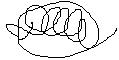 